ПРОЕКТУТВЕРЖДЕНАрешением ________ сессии Смоленского городского Совета __________ созываот _____________№________СТРАТЕГИЯсоциально-экономического развития города Смоленскана период до 2030 года1. ВведениеСтратегия социально-экономического развития города Смоленска на период до 2030 года (далее – Стратегия) – документ стратегического планирования, определяющий цели и задачи муниципального управления и социально-экономического развития муниципального образования на долгосрочный период.Стратегия позволяет упорядочить и распределить ограниченные ресурсы города более эффективным образом и имеет большое значение:- для органов местного самоуправления – формулирует понятные, четкие, разделяемые горожанами ориентиры их деятельности;- для горожан – дает возможность сообщить о своем видении перспектив развития города, принять участие в работе над их реализацией;- для бизнеса - служит ориентиром для развития бизнес-идей;- для более высоких уровней власти - является инструментом при принятии соответствующих решений в развитии региона.Принадлежность муниципальных образований к единому экономическому, политическому, правовому пространству страны, подчинение общефедеральной социально-экономической стратегии развития предполагают диалог муниципального образования с региональной администрацией и федеральным центром в межбюджетных отношениях, необходимость представлять и защищать экономические интересы города, а также конкуренцию между городами за привлечение инвестиций и налогоплательщиков на свою территорию. Стратегия должна обеспечивать координацию всех планов, программ, разрабатываемых и реализуемых Администрацией города Смоленска, отражать сущность экономики города Смоленска.Результатом реализации Стратегии должно являться определение будущего образа города Смоленска, приоритетов его развития.Нормативно-правовой основой Стратегии является Федеральный закон от 28.06.2014 № 172-ФЗ «О стратегическом планировании в Российской Федерации». Стратегия базируется на положениях ключевых стратегических документов Российской Федерации и Смоленской области, основополагающими являются Указ Президента Российской Федерации от 07.05.2018 № 204 «О национальных целях и стратегических задачах развития Российской Федерации на период до 2024 года», Стратегия социально-экономического развития Смоленской области до 2030 года, утвержденная постановлением Администрации Смоленской области от 29.12.2018 № 981.В качестве ключевого национального приоритета признается повышение качества жизни населения города Смоленска, с учетом которого стратегической целью социально-экономического развития города Смоленска на период до 2030 года является повышение качества и уровня жизни жителей города Смоленска.Для достижения этой цели в Стратегии:- проведена оценка достигнутых целей социально-экономического развития города Смоленска;- определены цели, приоритеты, мероприятия и показатели их достижения;- определены ожидаемые результаты реализации Стратегии.Стратегические приоритеты и направления устойчивого социально-экономического развития города Смоленска на долгосрочную перспективу определяются необходимостью максимально эффективного использования существующих возможностей в сочетании с минимизацией объективных внешних и внутренних ограничений.В качестве основного инструмента достижения поставленных целей используются принимаемые муниципальные программы, являющиеся основой для долгосрочного планирования. 2. Историческая справка.Географическое и экономическое положение города СмоленскаГород-герой Смоленск – один из древнейших городов России. Первое датированное упоминание о Смоленске в Устюжском летописном своде относится к 863 году: по свидетельству летописца Смоленск тогда был «град велик и мног людьми». Смоленск вписал яркие страницы в летопись Российского государства. На протяжении многих столетий он был стражем западных границ русских земель, город по праву называют городом-ключом, щитом государства. Смоляне прославились как мужественные защитники Родины, они участвовали во многих походах против половцев, стойко сражались с ратью Золотой Орды, героически сдерживали натиск литовских феодалов, армию польского короля Сигизмунда III, армию Наполеона. Героической обороной  1609 – 1611 гг. «крепкостоятельный град», по признанию современников, «все свое государство удержал». Две недели на улицах города шли кровопролитные бои с фашистскими захватчиками в июле 1941 года. В ходе сражения на Смоленской земле на               2 месяца было остановлено продвижение фашистских войск к Москве, родилась Советская Гвардия. Смоленщина стала одним из центров партизанского движения. Смоленск был освобожден от гитлеровской оккупации 25 сентября 1943 года, и ежегодно День города отмечается вместе с годовщиной освобождения – 25 сентября.Смоленск не только город-воин, но и город-труженик. В Великой Отечественной войне городу был нанесен огромный ущерб: были уничтожены промышленные предприятия и железнодорожный узел, более 93 % жилого фонда было разрушено. По оценке Международной комиссии Красного Креста, для возрождения Смоленска требовалось не менее 100 лет. Однако благодаря самоотверженному труду смолян уже к середине 50-х годов город был восстановлен, его промышленность достигла довоенного уровня. 3 декабря 1966 года за мужество и героизм, проявленные смолянами в годы войны, и успехи, достигнутые в восстановлении города, Смоленск был награжден орденом Отечественной войны I степени. 23 сентября 1983 года к этой награде добавился орден Ленина, а 6 мая 1985 года Смоленску было присвоено почетное звание «Город-герой» с вручением медали «Золотая звезда».История Смоленска и его облик представляют неразрывное целое. В современном городе легко угадываются очертания прошлых времен. Сохранившиеся исторические здания, особый архитектурный рисунок города позволяют назвать Смоленск музеем под открытым небом. Неслучайно город включен в перечень исторических городов Российской Федерации. В Смоленске немало памятников героическим событиям прошлого: древние курганы и городища, памятники архитектуры XII века, крепостная стена, храмы и монастыри, старинные усадьбы. Многие памятники архитектуры являются уникальными. Успенский кафедральный собор - грандиозное архитектурное сооружение, украшающее город, и центр его православной культуры, три церкви XII века: церковь Михаила Архангела (Свирская) – шедевр национального зодчества, церковь Петра и Павла – самый старый храм города, церковь Иоанна Богослова. Одним из главных украшений Смоленска является крепостная стена. Воздвигнутая более 400 лет назад, она стала форпостом на западных границах Московского государства, защищавшим его в течение двух с лишним веков. Крепостная стена и по сей день является уникальным фортификационным и архитектурным сооружением, живым свидетелем важнейших исторических событий.Всего в городе более 400 памятников истории и культуры IX-X веков, что создает большие возможности для развития всех видов туризма.В соответствии с законом Смоленской области от 28.05.2008 № 69-з                «О статусе административного центра Смоленской области – города-героя Смоленска» город Смоленск является административным центром Смоленской области, муниципальным образованием со статусом городского округа. Город расположен на территории Центрального федерального округа. Географические координаты города: 54°47' северной широты и 32°04' восточной долготы. Смоленск располагается по обоим берегам реки Днепр, который здесь глубоко врезается (перепад высот более 90 м) в Смоленскую возвышенность, являющуюся западной частью обширной Смоленско-Московской гряды.Смоленск представляет собой крупнейший транспортный узел на западе России. Через него проходят основные грузо- и пассажиропотоки из стран Западной Европы, Балтии и Белоруссии. Город имеет развитое железнодорожное и автомобильное сообщение с Москвой и Санкт-Петербургом.Выгодное географическое положение на пересечении транспортных магистралей, связывающих Москву и Западную Европу, близость к крупным промышленным центрам страны и европейскому сектору мирового рынка являются основным конкурентным преимуществом, обеспечивающим инвестиционную привлекательность города и способствующим повышению уровня его социально-экономического развития. Приграничное положение региона предопределяет возможность активизации приграничного сотрудничества.Смоленск расположен в 365 км к западу от Москвы, в 329 км –                         от Минска, 706 км - от Санкт-Петербурга.Площадь города составляет 166 квадратных километров. По состоянию на 1 января 2019 года население города составляет 329,6 тысяч человек                  (35 % от численности населения Смоленской области), плотность населения – 1986 человек на 1 квадратный километр. Сегодня город Смоленск является крупным административным, промышленным, культурным и научным центром. Город разделен на три административно-территориальных района: Промышленный, Ленинский и Заднепровский. 3. Анализ экономического потенциала города СмоленскаОсновной предпосылкой успешного решения текущих и перспективных задач, стоящих перед органами местного самоуправления Смоленска, является укрепление экономического потенциала города как основы для увеличения базы налогообложения и размера доходных источников местного самоуправления, обеспечения горожан рабочими местами и стабильными доходами. К факторам, обеспечивающим предпосылки для социально-экономического развития Смоленска, относятся:- выгодное географическое положение на пересечении транспортных магистралей, связывающих Москву и Западную Европу, близость к крупным промышленным центрам России, относительная близость к европейскому сектору мирового рынка, наличие таможенного терминала, магистральных железных и автомобильных дорог республиканского значения;- выполнение функций административного центра Смоленской области;- накопленный промышленный потенциал;- развитая структура современных средств связи;- достаточное количество производственных площадей, обеспеченных полным набором необходимой инфраструктуры (газо- и водоснабжение, электроэнергия, очистные сооружения);- развитый финансовый сектор;- многопрофильный образовательный комплекс; - стабильная социально-политическая обстановка, отсутствие национальных антагонизмов;- значительный историко-культурный потенциал Смоленска и Смоленской области, характеризующийся наличием большого количества памятников истории и культуры.Анализ социально-экономических показателей развития города Смоленска за период 2015 – 2018 годов показывает противоречивую картину, когда положительная динамика на одних направлениях сочетается с ухудшением ситуации на других. В рассматриваемом периоде отмечен рост объема отгрузки промышленной продукции, оборота розничной торговли, объема инвестиций в основной капитал организаций, не относящихся к субъектам малого предпринимательства, среднемесячной заработной платы. Наблюдается замедление темпов инфляции и улучшение в сфере занятости. В 2018 году, впервые за три предшествующих года, отмечен рост промышленного производства и реальной заработной платы. В то же время наблюдается снижение объема работ в строительстве и ввода общей площади жилых домов, грузооборота автомобильного транспорта.Основными факторами, сдерживающими деятельность строительных организаций, являлись недостаток финансирования, связанный с дефицитом оборотных средств, и высокая стоимость банковских кредитов, снижение платежеспособного спроса на рынке строительства жилья.3.1. Структура экономики города СмоленскаЭкономика Смоленска имеет многоотраслевой диверсифицированный характер, что является одним из факторов ее устойчивости.Ведущую роль в формировании экономического потенциала Смоленска играют такие отрасли, как промышленность, торговля, строительство, транспорт, связь. По состоянию на 01.01.2019 в городе Смоленске функционировало                 17403 хозяйствующих субъекта (организации), с 2015 года их количество возросло на 1 тысячу единиц.По данным Статистического регистра, большинство организаций работали в следующих видах экономической деятельности:- торговля оптовая и розничная, ремонт автотранспортных средств и мотоциклов (42,3 %);- строительство (11,3 %).В целом по городу преобладают организации частной формы собственности – 67,7 % от общего числа организаций. Предприятия города Смоленска вносят основной вклад в финансовый результат региона: четвертая часть от объема промышленного производства, третья часть суммы полученной прибыли и объема вводимого жилья, более половины объема налоговых платежей и более 76 % оборота розничной торговли.3.2. ПромышленностьПромышленность является ведущей отраслью экономики города. На крупных и средних предприятиях отрасли работает более 25 % от общей численности работающего населения Смоленска. Общий объем отгруженных товаров собственного производства, выполненных работ и услуг по основным видам экономической деятельности («Обрабатывающие производства», «Обеспечение электрической энергией, газом и паром; кондиционирование воздуха», «Водоснабжение; водоотведение, организация сбора и утилизации отходов, деятельность по ликвидации загрязнений») по итогам 2018 года составил 64,8 млрд руб. (более 70 % объема отгруженных товаров по всем видам экономической деятельности) и увеличился по сравнению с 2015 годом на 1,7 %.Основу промышленного комплекса составляют предприятия обрабатывающих производств. В структуре объемов отгруженных товаров, выполненных работ и услуг в 2018 году удельный вес их продукции занимает 73,3 % (в 2017 году – 72,8 %). В 2018 году объем отгрузки обрабатывающих производств составил 47,5 млрд руб. (93,9 % к уровню 2015 года). Индекс производства в обрабатывающей промышленности (характеризует динамику объема производства в сопоставимой оценке без учета ценового фактора) в 2018 году по отношению к 2015 году составил 76,1 %. Организации, занимающиеся обеспечением электрической энергией, газом, паром, водоснабжением и водоотведением, формируют 26,7 % объема отгруженных товаров. Суммарный объем отгруженных товаров собственного производства, выполненных работ и услуг по данным организациям в 2018 году составил 17,33 млрд руб. (132,1 % к уровню 2015 года).В структуре обрабатывающей промышленности наиболее крупными отраслями являются следующие производства: прочих готовых изделий, электрического оборудования, компьютеров, электронных и оптических изделий. В совокупности данные отрасли составляют более половины объема отгруженных товаров собственного производства, выполненных работ и услуг собственными силами. В 2018 году сохранили позитивную динамику организации следующих отраслей обрабатывающих производств:Деятельность полиграфическая и копирование носителей информации.Удельный вес данной отрасли в общем объеме обрабатывающих производств города Смоленска по итогам 2018 года составит 2,7 %. Объем  отгруженной продукции составил 1,28 млрд руб. (117,4 % к уровню 2015 года).Ведущим предприятием данной отрасли является Филиал                            ОАО «Издательство «Высшая школа» - Смоленский полиграфический комбинат. Данное предприятие освоило весь спектр печатных услуг по выпуску школьных учебников.Производство готовых металлических изделий, кроме машин и оборудования.Удельный вес данной отрасли в общем объеме обрабатывающих производств города Смоленска по итогам 2018 года составил 7,1 %. Объем отгруженной продукции составил 3,39 млрд руб. (рост в 2,2 раза к уровню      2015 года).Крупнейшим  предприятием по объему отгруженной продукции данной отрасли является ООО «Алвид», удельный вес отгруженных товаров которого в 2018 году составил 44,6 % в общем объеме отгруженных товаров данной отрасли. Кроме того, указанная отрасль представлена следующими организациями: АО «НПП «Измеритель», ОАО «Пирамида», ООО «АЛМАЗ СЕРВИС», ООО «Приборы ВОЛИКС».Предприятия планируют дальнейшее стабильное увеличение объема продукции в среднесрочной перспективе.Производство прочих готовых изделий.Удельный вес данной отрасли в общем объеме обрабатывающих производств города Смоленска по итогам 2018 года составит 21,9 %. Объем  отгруженной продукции составил 10,39 млрд руб. (94,4 % к уровню 2015 года).Ведущим предприятием данной отрасли является ОАО «ПО «Кристалл», удельный вес отгруженной продукции которого в 2018 году составил 96,9 % в общем объеме отгруженных товаров данной отрасли. Также к данному виду экономической деятельности относится 
ОАО «Смоленское СКТБ СПУ», которое в перспективе планирует наращивать объемы отгруженной продукции.  Производство резиновых и пластмассовых изделий.Удельный вес данной отрасли в общем объеме обрабатывающих производств города Смоленска по итогам 2018 года составил 1,7 %. Объем  отгруженной продукции составил 0,8 млрд руб. (123,1 % к уровню 2015 года).Деятельность в данной отрасли осуществляет ООО «Профиль- СистемсПРО», удельный вес отгруженных товаров которого в 2018 году составил 17,4 % в общем объеме отгруженных товаров данной отрасли.Предприятие планирует стабильный рост объема отгруженных товаров в среднесрочной перспективе.Производство прочей неметаллической минеральной продукции.Удельный вес в общем объеме обрабатывающих производств города Смоленска по итогам 2018 года – 2,4 %. Объем отгруженной продукции составил 1,13 млрд руб. (97,4 % к уровню 2015 года).Перспективы развития данного вида экономической деятельности связаны с увеличением объемов строительства и расширением производств современных строительных конструкций и материалов одного из ведущих предприятий АО «Монолит», а также с ростом потребительского спроса населения. АО «Монолит» планирует стабильный рост объемов отгруженных товаров в среднесрочной перспективе.Кроме того, данная отрасль представлена следующими предприятиями: ООО «БЕТОН +», ООО «Смоленский завод ЖБИ-2», ООО «Гнездовский ЖБИ», ООО «АЛМАЗ СЕРВИС». У большинства указанных предприятий наблюдается положительная динамика в показателях объема отгруженных товаров в среднесрочной перспективе.В то же время в 2018 году по отношению к уровню 2015 года наблюдался спад производства в следующих отраслях:Производство пищевых продуктов.Удельный вес данной отрасли в общем объеме обрабатывающих производств города Смоленска по итогам 2018 года составил 4,1 %. Объем отгруженной продукции составил 1,95 млрд руб. (50,9 % к уровню 2015 года).Ведущими предприятиями данной отрасли являются ООО «Смоленский комбинат хлебопродуктов», удельный вес отгруженных товаров которого в 2018 году составил 74,0 % в общем объеме отгруженной продукции данной отрасли, и ООО «Елизавета+».ООО «Елизавета+» планирует построить новую производственную линию, увеличив объем выпускаемой продукции до 4,6 тыс. тонн в год и расширив продуктовую линейку. Сумма инвестиций на среднесрочную перспективу составит 550 млн рублей.Производство прочих транспортных средств и оборудования.Удельный вес данной отрасли в общем объеме обрабатывающих производств города Смоленска по итогам 2018 года составил 8,6 %. Объем отгруженной продукции составил 4,1 млрд руб. (36,1 % к уровню 2015 года).Уровень развития отрасли определяет АО «Смоленский авиационный завод», которое планирует наращивать темпы производства в среднесрочной перспективе. Динамика производства предприятий других отраслей обрабатывающей промышленности в период 2015 – 2018 годов характеризуется нестабильностью.Укрепление позиций города Смоленска с точки зрения развития промышленности посредством повышения конкурентоспособности производств товаров и услуг может быть обеспечено на современном этапе  путем обновления их технической базы, внедрения инновационных технологий, что требует притока соответствующих инвестиций.3.3. ТранспортОтрасль играет важную роль в обеспечении социально-экономического развития города Смоленска. Важное место в транспортном комплексе города Смоленска занимают пассажирские перевозки, осуществляемые автомобильным и электрическим транспортом (автобус, трамвай, троллейбус).С 2015 по 2018 год включительно регулярные перевозки пассажиров в городе Смоленске на муниципальных маршрутах городского пассажирского транспорта осуществляли два муниципальных предприятия: муниципальное унитарное трамвайно-троллейбусное предприятие города Смоленска, муниципальное унитарное предприятие «Автоколонна-1308» и 8 привлеченных перевозчиков.Перевозка пассажиров осуществляется по 65 маршрутам (муниципальными автобусами, электротранспортом и привлеченным транспортом). Предприятиями пассажирского транспорта перевезено: за 2015 год – 
71,0 млн чел.; за 2016 год – 57,1 млн чел.; за 2017 год – 39,1 млн чел.; за 
2018 год – 36,0 млн чел.Наличие подвижного состава муниципальных транспортных предприятийПроблема обновления подвижного состава муниципального пассажирского транспорта все еще актуальна. Поддержание в работоспособном состоянии и выпуск на линию изношенных транспортных средств требуют от предприятий повышенных эксплуатационных затрат (в том числе на проведение капитального и текущего ремонта подвижного состава), что приводит к ухудшению их финансового состояния. Большой проблемой остается нехватка квалифицированных кадров: водителей и кондукторов, ремонтных рабочих.В целях улучшения качества транспортного обслуживания населения проводилась работа: - по приобретению подвижного состава, адаптированного для перевозки инвалидов и других маломобильных групп населения (с 2015 года по 2018 год приобретено 8 автобусов, 1 троллейбус);- по реконструкции трамвайных путей (2,695 км);- по обновлению автобусного парка на условиях лизинга (20 автобусов ПАЗ 320302-11 на компримированном топливе);- по установке тахографов;- по установке информационного табло (пл. Победы);- по реконструкции материально-технической базы муниципальных транспортных предприятий. В 2018 году 1/3 привлеченных транспортных средств была заменена на новые транспортные средства с более высоким экологическим классом за счет средств частных перевозчиков.	Для выполнения требований федерального законодательства в сфере организации пассажирских перевозок и обеспечения транспортной безопасности все автобусы, трамваи и троллейбусы оснащены приборами спутниковой навигации ГЛОНАСС/GPS и «тревожной кнопкой» связи водителя с диспетчером, подключены к единой региональной навигационно-информационной системе коллективной безопасности по Смоленской области. Запущен в работу областной информационный сайт, предоставляющий населению возможность получать актуализированную информацию о движении муниципального пассажирского транспорта и времени его прибытия на остановочные пункты. 3.4. СвязьОсновным оператором, предоставляющим услуги местной телефонной связи, является Смоленский филиал ПАО «Ростелеком». В городе имеется 54 автоматических телефонных станции общей монтированной емкостью 117133 номеров. Плотность телефонных номеров фиксированной электросвязи к концу 2018 года составила 21 аппарат на 100 человек населения. В результате развития альтернативных видов связи число абонентов сети общего пользования постоянно сокращается. За 2018 год количество абонентов фиксированной связи (среди населения города Смоленска) сократилось на 12 % по сравнению с 2017 годом.К 2015 году Смоленский филиал ПАО «Ростелеком» охватил оптико-волоконной сетью:- 99,5 % - многоквартирные жилые дома;- 67 % - жилые дома в частном секторе.Абонентская база пользователей цифровым интерактивным телевидением от компании «Ростелеком» за 2018 год увеличилась на 16 % по сравнению с 2017 годом.Для решения вопроса обеспечения услугами связи (телефонной, доступом в сеть «Интернет», цифровым телевидением) новостроек города Смоленска в                     2018 году компанией «Ростелеком» охвачено оптико-волоконной сетью еще              24 новостройки (объем вводимой мощности составил 2114 портов, предоставляющие услуги широкополосного доступа в сеть). С октября 2016 года ПАО Ростелеком» внедряет и развивает сотовую связь под брендом «Ростелеком». К концу 2018 года количество пользователей сотовой связи «Ростелеком» составляло более 8 тыс. абонентов по филиалу.С развитием телекоммуникационных систем число радиотрансляционных точек у населения в г. Смоленске ежегодно сокращается. В связи с переходом на беспроводное вещание число трансляционных радиоточек сократилось в 2018 году по сравнению с 2017 годом на 452 единицы.Предприятия, предоставляющие услуги кабельного телевещания: Смоленский филиал ПАО «Мобильные ТелеСистемы», ОАО «Производственная фирма «Смоленсккоммунсервис», ООО «Смоленский 
ряд-2», ООО «СитиКом», ООО «СКЭТ», ООО «Ассоциация кабельного телевидения», ООО «Проф.ТВ», ООО КТВ «Артэкс».Предприятия, предоставляющие доступ в сеть «Интернет»: Смоленский филиал ПАО междугородной и международной электрической связи «Ростелеком», Смоленский филиал ПАО «Мобильные ТелеСистемы»", Обособленное подразделение ПАО «Вымпелком-Коммуникации» в 
г. Смоленске, Смоленское региональное отделение Северо-западного филиала ПАО «МегаФон», Смоленский филиал ООО «Т2 Мобайл», ООО «Скартел», ООО «Смолтелеком», ООО «СитиКом», ООО «МАНсеть», ООО «МАН сеть +», ООО ИКП «МАН сеть», АО «Эр-Телеком Холдинг», 
ООО «СмоленскСвязьСтрой», ООО «Эйрнет», ООО «Маленький телеком», АО «Квантум».Предприятия, транслирующие телевизионные и звуковые программы: Смоленский филиал ФГУП «РТРС-Смоленский ОРТПЦ», Смоленский филиал ОАО «Радиосеть «ОРР», ООО «Камертон», ООО «Радио», ООО «Максимус», ООО «МЕДИА СПОРТ», ООО «Радио «Капитан», ООО «Радио Стиль», 
ЗАО «Радио Ретро», ООО «Центр новых технологий», ООО «Аура-Радио», ООО «С.Ю.С.».Предприятия, предоставляющие каналы связи в аренду: Смоленский филиал ПАО междугородной и международной электрической связи «Ростелеком», Смоленский филиал ФГУП «РТРС-Смоленский ОРТПЦ», Смоленский филиал ПАО «Мобильные ТелеСистемы», Обособленное подразделение ПАО «Вымпелком-Коммуникации» в г. Смоленске, Смоленское региональное отделение Северо-западного филиала ПАО «МегаФон», Смоленский филиал ООО «Т2 Мобайл», ООО «Смолтелеком», ООО «МАН сеть», ООО «МАН сеть +», ООО ИКП «МАН сеть», ООО «СмоленскСвязьСтрой», ОАО «РЖД», ОАО «Старт Телеком», ЗАО «Компания «ТрансТелеКом», ООО «Цифровая связь», ООО «Газпром телеком».Сотовые компании постоянно расширяют спектр предоставляемых услуг на основе технологий передачи данных в мобильных и фиксированных сетях, цифрового ТВ-вещания, геопозиционирования. Укрепляют собственную сетевую инфраструктуру, развивают сети 4G. В 2019 году город Смоленск перешел на цифровое телерадиовещание. Спутниковое телевидение продолжает развиваться. Основным оператором эфирного распространения телевизионного сигнала на территории города остается ГТРК «Смоленск». 3.5. СтроительствоСтроительный комплекс города Смоленска во многом определяет уровень и темпы развития экономики и социальной сферы города. В 2018 году в Смоленске было зарегистрировано более 200 организаций, занимающихся общестроительными работами. Из них 15 организаций имеют допуск к работам на особо опасных и технически сложных объектах.Наиболее крупные строительные организации города Смоленска:                    ООО ФСК «Веж», ЗАО «Смолстром-сервис», АО «Ваш Дом»,                                     ООО «Гражданстрой», ООО «Евроком», ООО ФПК «Мегаполис»,                         ООО «Гарант-Жилье», ООО «РегионДомСтрой», ООО «Континент»,                      ООО «Стройинвестпроект», ООО «Консоль», ООО «Регионстройиндустрия», ООО «Метрум», ООО «ГосЗаказКонсалт», ЗАО трест «Смоленскагропромстрой». На их долю приходится более 50 % жилищного строительства в городе Смоленске.Количество работающих в крупных и средних организациях по виду деятельности «Строительство» в 2018 году составило 1,6 тыс. человек, что на 0,9 тыс. человек меньше, чем в 2015 году. Объем работ, выполненных силами крупных и средних организаций,                    по виду экономической деятельности «Строительство» в 2018 году составил более 1174,3 млн руб. и снизился против уровня 2015 года почти в 2 раза (2301,4 млн руб.). В структуре работ 2018 года основная часть – это строительство зданий и сооружений (82 %), 18 % приходится на монтаж инженерного оборудования.На протяжении 2015 – 2018 годов в Смоленске активно осуществлялось жилищное строительство. За этот период введено в эксплуатацию за счет всех источников финансирования 789,2 тыс. кв. м жилья, в том числе индивидуальными застройщиками – 184,7 тыс. кв. м.Ввод жилья Самый высокий показатель ввода жилья в Смоленске достигнут в 2016 году – 0,9 кв. м на 1 человека. К 2018 году произошло уменьшение объемов введенного жилья, показатель составил 0,37 кв. м на одного жителя города.                   В результате ввода новых жилых домов общая площадь жилых помещений в городе Смоленске увеличилась к 2018 году до 9203,6 тыс. кв. м.По показателю «ввод в действие жилых домов за счет всех источников финансирования на 10 тыс. человек» город Смоленск в 2018 году занимал 
12 место среди областных центров ЦФО.Обеспеченность жильем (общая площадь жилых помещений, приходящаяся в среднем на одного жителя) в 2018 году увеличилась до 27,4 кв. м. Средняя обеспеченность населения общей площадью квартирПри строительстве жилья широко применяются современные технологии: поквартирное отопление, устройство крышных и пристроенных котельных, системы с использованием в горячем и холодном водоснабжении полипропиленовых трубопроводов.Основным стимулом роста жилищного строительства явилось развитие ипотечного кредитования и реализация федеральных целевых программ по строительству и приобретению жилья для отдельных категорий граждан. Также было востребовано улучшенное жилье. Основное строительство велось в центральной, южной и западной частях города.Причинами уменьшения объемов ввода жилья являются:- недостаточное обеспечение или отсутствие инженерно-транспортной инфраструктуры в районах проектируемых жилых застроек;- высокая стоимость работ по прокладке инженерных коммуникаций, отсутствие источников финансирования;- низкая покупательская способность населения;- высокая стоимость банковских кредитов.Сдерживает развитие строительной отрасли в городе Смоленске отсутствие заказов на среднесрочную и долгосрочную перспективу, что приводит к оттоку квалифицированных кадров, отсутствию мотивации в приобретении дорогостоящих основных фондов.3.6. Потребительский рынок	Состояние и развитие потребительского рынка города Смоленска оказывает значительное влияние на общеэкономическую ситуацию в городе. Потребительский рынок города успешно развивается, характеризуется высоким уровнем товарной насыщенности. Работа предприятий потребительского рынка направлена на обеспечение условий для эффективного функционирования потребительского рынка города с целью наиболее полного удовлетворения потребностей населения в качественных товарах и услугах. Розничная торговляОборот розничной торговли по организациям, не относящимся к субъектам малого предпринимательства, с численностью работающих более 
15 человек (включая средние организации) в 2018 году составил 63419,1 млн рублей, что в товарной массе на 8,3 % больше, чем в 2017 году. 	В структуре оборота розничной торговли по организациям, не относящимся к субъектам малого предпринимательства, с численностью работающих более 15 человек (включая средние организации) удельный вес пищевых продуктов, включая напитки, и табачных изделий в 2018 году составил 38,4 %, непродовольственных товаров – 61,6 % (в 2017 году – 38,9 % и 61,1 % соответственно).По сравнению с 2015 годом оборот розничной торговли вырос в товарной массе на 14,2 % (55508,5 млн руб.). Ассортимент представленных в магазинах продуктов питания и непродовольственных товаров ежегодно расширяется.	В городе активно ведется строительство и ввод в эксплуатацию современных торговых предприятий, при этом реконструируются имеющиеся магазины и помещения различного назначения под новые торговые предприятия.	За период 2015 – 2018 годов торговая сеть увеличилась на 118 объектов розничной торговли. По состоянию на 01.01.2019 в городе функционировало 1914 стационарных объектов розничной торговли. Стационарные объекты розничной торговлиТорговая площадь стационарных торговых объектов по состоянию на 01.01.2019 составила 372,4 тыс. кв.м.Постановлением Администрации Смоленской области от 11.05.2017 
№ 304 «Об утверждении нормативов минимальной обеспеченности населения площадью стационарных торговых объектов для Смоленской области, муниципальных районов и городских округов Смоленской области» утвержден норматив минимальной обеспеченности населения площадью стационарных торговых объектов для города Смоленска – 706 кв. м на 1000 человек. Фактическая обеспеченность населения площадью стационарных торговых объектов составила 1128,5 кв. м на 1000 человек, что более чем на 59,8 % выше установленного норматива обеспеченности населения площадью стационарных торговых объектов для города Смоленска (в 2015 году – 1124,7 кв. м). В перспективе предполагается рост обеспеченности населения стационарными торговыми объектами.Наряду с введенными в эксплуатацию торгово-развлекательными комплексами продолжают активно развиваться такие крупные торговые сети, как «Магнит», «Дикси», «Пятерочка», «Светофор», «Красное-Белое», «Бристоль», «Колбасный дворик» и другие.Положительно повлиял на развитие смоленских предприятий розничной торговли приход на местный потребительский рынок таких крупных федеральных торговых сетей, как «Метро», «Линия», «Лента»: ускорился процесс внедрения самообслуживания, оптимизации оптового звена и системы учета движения товаров.В целях стабилизации ценовой ситуации, насыщения потребительского рынка товарами по доступным ценам, продвижения продукции местных товаропроизводителей в городе Смоленске ежегодно проводятся специализированные ярмарки: «Сад-огород», «Школьный базар». Совместно с Департаментом Смоленской области по сельскому хозяйству и продовольствию осенью проводится сельскохозяйственная ярмарка в трех районах города, где принимают участие сельхозпроизводители, предприятия перерабатывающей промышленности, местные товаропроизводители и фермерские хозяйства. Места на ярмарках предоставляются бесплатно. Ежегодно, в дни празднования Дня Победы и Дня города, во время массовых народных гуляний на площади Ленина и улице Кирилла и Мефодия организуется праздничная торговля для жителей и гостей города с участием предприятий торговли и общественного питания. 	Значительная роль в формировании потребительского рынка города Смоленска принадлежит местным товаропроизводителям, и это не только крупные предприятия, но и малые производства. Так, на территории города осуществляют свою деятельность мясоперерабатывающие цеха, цеха по изготовлению рыбной продукции, мини-пекарни. .Это такие предприятия как ООО «Диев и Компания», ИП Романишин Д.А., ООО «Смоленская коллекция», ИП Антонов И.В., ИП Калинин И.В., магазин - пекарня «Хлебница» и т.д. В целях упорядочения размещения объектов нестационарной торговли и в соответствии с требованиями Федерального закона от 28.12.2009 
№ 381-ФЗ «Об основах государственного регулирования торговой деятельности в Российской Федерации» Администрацией города Смоленска разработана схема размещения нестационарных торговых объектов на территории города Смоленска. Схемой предусмотрено 442 места для размещения нестационарных торговых объектов, в том числе предусмотрено   44 торговых места для сезонной реализации овощной продукции, 61 торговое место для продажи прохладительных напитков и мороженого.   Общественное питаниеОборот общественного питания по организациям, не относящимся к субъектам малого предпринимательства, с численностью работающих более 
15 человек (включая средние организации) в 2018 году составил                        742,5 млн рублей, или 102,1 % к уровню 2017 года в сопоставимой оценке. По состоянию на 01.01.2019 в городе Смоленске осуществляет свою деятельность 421 предприятие общественного питания. За период с 2015 по 2018 годы открыто 41 предприятие общественного питания.На данном рынке усиливается конкуренция, что положительно сказывается на качестве и ассортименте услуг. При открытии объектов общественного питания большое внимание уделяется обустройству интерьера, дизайну фасада и рекламных вывесок. Наметилась тенденция к открытию специализированных предприятий (гастрономические столовые, пиццерии, кондитерские, мини-пекарни по производству кондитерских и хлебобулочных изделий и др.). Большее развитие получают предприятия общественного питания, оказывающие комплекс услуг гостиница - сауна - ресторан. Сфера услугОдной из сфер экономики, затрагивающих жизненно важные интересы населения, является сфера платных услуг. За 2018 год населению города Смоленска организациями, не относящимися к субъектам малого предпринимательства, с численностью работающих более 15 человек (включая средние организации) было оказано платных услуг на 16120,2 млн рублей. В структуре объема платных услуг, оказанных населению, преобладают коммунальные услуги - 38,5 %, услуги почтовой связи, курьерские и телекоммуникационные - 37,4 %, услуги системы образования - 8,6 %.В структуре объема платных услуг на долю бытовых услуг приходится лишь 0,5 % от общего объема. Общий объем бытовых услуг за 2018 год составил 84,9 млн рублей, или 95,6 % к уровню 2017 года в сопоставимой оценке. Из общего объема бытовых услуг 27,1 % приходится на услуги по ремонту и техническому обслуживанию бытовой радиоэлектронной аппаратуры, 37,5 % – на услуги бань, душевых и саун.  Отмечено увеличение объема бытовых услуг в организациях, оказывающих ритуальные услуги, - на 19,6 %, услуги по техническому обслуживанию и ремонту транспортных средств, машин и оборудования - на 
4,2 %.По состоянию на 01.01.2019 в городе Смоленске осуществляют деятельность 1156 объектов бытового обслуживания населения (с 2015 года их количество увеличилось на 119 объектов). Предприятиями бытового обслуживания предоставляется широкий набор услуг, рассчитанный на граждан с различным уровнем дохода.3.7. Малый и средний бизнесЗначительная роль в экономике города принадлежит малому и среднему бизнесу, который не только обеспечивает потребности населения в товарах и услугах, но и создает дополнительные рабочие места, вносит существенный вклад в доходную часть бюджета города Смоленска. Распределение количества субъектов малого и среднего предпринимательства по видам экономической деятельности остается практически неизменным. Наибольшее развитие деятельность субъектов малого и среднего предпринимательства получила в следующих сферах экономики: оптовая и розничная торговля, услуги автотранспорта, обрабатывающие производства, строительство.Необходимо отметить, что распределение по видам экономической деятельности заметно отличается для разных категорий субъектов малого и среднего предпринимательства. Согласно данным 2018 года средние предприятия – юридические лица в основном были представлены в секторе промышленного производства (42,6 %), а также в торговом секторе (34,0 %) и строительстве (12,8 %). Основная часть малых предприятий (включая микропредприятия) осуществляла деятельность в торговом секторе (49, 3%) и в секторе операций с недвижимым имуществом, аренды и предоставления услуг (15,5 %). Доля промышленного сектора чуть меньше, чем строительного (8,8 % и 9,0 % соответственно). Индивидуальные предприниматели также осуществляли деятельность преимущественно в торговле (54,5 %), в меньшей степени – в сфере транспорта и связи (11%) и сфере операций с недвижимым имуществом, аренды и предоставления услуг (14,7%).В 2018 году в городе работало 10140 индивидуальных предпринимателей, или 46,5 % от общего количества зарегистрированных в городе Смоленске.Рост количества зарегистрированных в городе Смоленске юридических лиц и предпринимателей с 2015 по 2018 годы составил 104 %. Распределение субъектов малого и среднего предпринимательства по видам экономической деятельности Распределение субъектов малого и среднего предпринимательствапо отраслям потребительского рынкаВ промышленной сфере города Смоленска в 2018 году работали 
1176 субъектов малого и среднего предпринимательства, что составило 7,7 % от их общего количества.Распределение субъектов малого и среднего предпринимательствапо отраслям промышленностиНаиболее актуальной проблемой для всего предпринимательского сообщества в городе является нехватка финансовых средств (с учетом ужесточения условий кредитования банками). Важными проблемами предприниматели считают: - отсутствие квалифицированной рабочей силы; - высокий уровень конкуренции в бизнесе; - отсутствие деловых и партнерских отношений; - отсутствие бизнес-идеи.Предприниматели нуждаются в услугах по поиску новых клиентов и поставщиков, повышению квалификации работников, информированию по налогообложению и отраслевому законодательству.Средний смоленский предприниматель считает важным получать внешнюю консультационную помощь через обучения и семинары, посредством единовременных консультаций и сети «Интернет».За период с 2015 по 2018 год ежегодно оказывалась имущественная поддержка и финансовая поддержка в виде возмещения части затрат на расходы субъектов малого и среднего предпринимательства. Было проведено 7 семинаров-тренингов для предпринимателей и юридических лиц, ежегодно реализовывался проект «Школа молодого предпринимателя». В 2015, 2017 и 2018 годах были разработаны и изданы информационно-справочные пособия, методические и презентационные материалы, посвященные вопросам развития субъектов малого и среднего предпринимательства. В 2015, 2017 годах была проведена выставка-презентация «Предпринимательство города Смоленска». В 2017, 2018 годах был организован и проведен конкурс «Предприниматель года», а также информационная кампания по формированию положительного образа предпринимателя.3.8. Инвестиционный потенциал города СмоленскаИнвестиции в основной капитал призваны способствовать росту экономического потенциала, развитию и модернизации инженерной и социальной инфраструктур города.Одним из основных факторов инвестиционной привлекательности города Смоленска, потенциал использования которого раскрыт не в полной мере, является удобное географическое положение. Город пересекает трансъевропейский железнодорожный путь Москва – Минск – Берлин – Париж, через него проходит транспортная ось Санкт-Петербург – Каспий, автодорога федерального значения А141 «Брянск – Смоленск – Рудня – граница с Белоруссией», трасса М1«Беларусь» (европейский маршрут Е30).                                По территории области проходит Балтийская трубопроводная система. В последние годы в Смоленске наблюдалась положительная динамика инвестиций в основной капитал за счет всех источников финансирования, что позволяет говорить о формировании привлекательного инвестиционного имиджа областного центра.За период 2015 – 2018 годов объем инвестиций в основной капитал за      счет всех источников финансирования составил по городу Смоленску                      45,1 млрд руб., особенно высокие показатели наблюдались в 2016 и 2018 годах. Объем инвестиций в основной капитал по крупным и средним организациям и организациям малого бизнеса, предоставившим данные об освоенных инвестициях на бланках форм федерального статистического наблюдения, за счет всех источников финансирования в 2018 году составил 12,7 млрд рублей, что составляет 19 % от общего объема инвестиций в основной капитал в Смоленской области.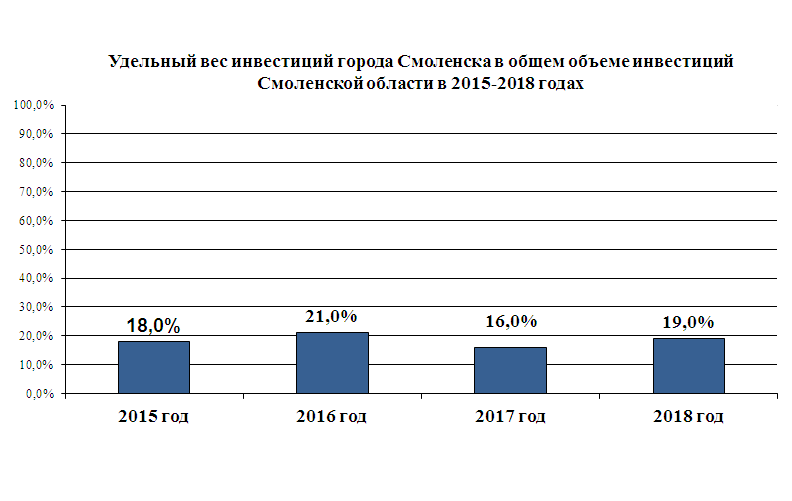 Как правило, город Смоленск занимает первое место в объеме инвестиций по Смоленской области. Удельный вес инвестиций города Смоленска в общем объеме инвестиций по Смоленской области за рассматриваемый период составлял 16 – 21 %.Высокими темпами в последние годы осуществлялось строительство и реконструкция крупных объектов как за счет бюджетных средств, так и за счет средств частных инвесторов.Построены и функционируют торговые центры и гостиницы: торговый центр по Киевскому шоссе, здания торгово-бытового назначения по Краснинскому шоссе, улице Рыленкова, проспекту Строителей, 
улице В. Гризодубовой, торгово-бытовой комплекс по улице Аптечной, сельскохозяйственный рынок с пристроенным помещением по улице Кашена, здания гостиниц по улице Кутузова, проспекту Строителей, улице Нахимова и др.За последние 4 года существенно возросла доля инвестиций в развитие социальной сферы, в частности, в объекты здравоохранения и образования.Построены и введены в эксплуатацию следующие крупные объекты:- в сфере здравоохранения и физической культуры: диализный центр по просп. Маршала Конева, травматологический корпус больницы скорой медицинской помощи, медицинский оздоровительный центр по улице Попова, физкультурно-оздоровительный комплекс «Юбилейный» по 
улице Черняховского, крытый спортивный комплекс без трибун для зрителей по Нарвскому тупику, перинатальный центр по улице Фрунзе;- в сфере образования: три детских сада, пристройка к МБОУ «СШ № 33» по улице Кирова;- в сфере культуры: парк культуры и отдыха «Соловьиная роща» по проспекту Строителей;- в коммунальной сфере: блочно-модульная котельная – улице Нарвская (рядом с домом 19), самотечный коллектор от жилой застройки микрорайона «Королевка» до разгрузочного коллектора нижней зоны – пересечение 
улицы Ударников – улицы Верхне-Профинтерновской, 
улицы Профинтерновской – улицы Верхне-Профинтерновской – Витебского переулка, внеплощадочный напорный канализационный коллектор и канализационная насосная станция для квартала застройки малоэтажными многоквартирными жилыми домами и сопутствующих зданий и сооружений – пос. Красный Бор.С целью освоения новых конкурентоспособных видов продукции, увеличения объемов производства, повышения качества товаров и услуг ведущие промышленные организации города осуществляют реализацию инвестиционных проектов по реконструкции действующих производственных объектов и созданию новых.Инвестиционные проекты реализуют следующие предприятия: 
ОАО «ПО «Кристалл», ОАО «Измеритель», ФГУП СПО «Аналитприбор», ОАО «Смоленский авиационный завод», АО «Ледванс», ООО «Аркада Инжиниринг», филиал ПАО «Квадра» - «Смоленская региональная генерация», филиал ОАО «МРСК Центра Смоленскэнерго», ОАО «Смоленскоблгаз», СМУП «Горводоканал», МУП «Смоленсктеплосеть», ООО «Транзит-С»,                ЗАО «Смоленск-Экспедиция» и др.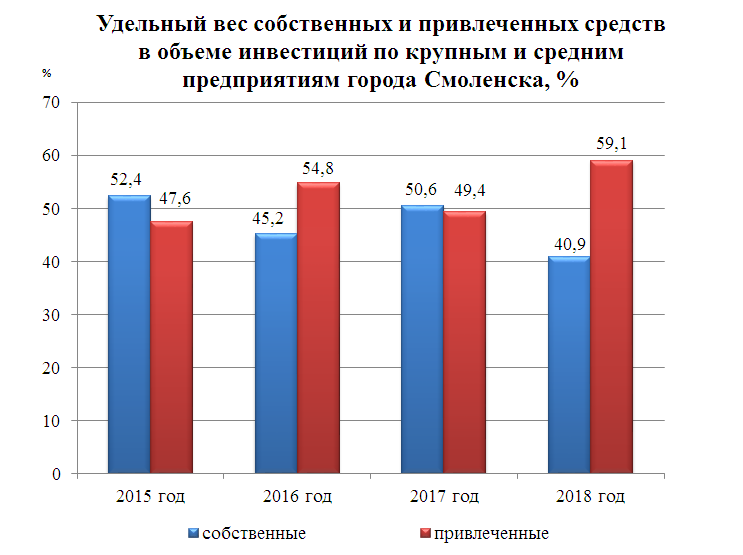 Анализ структуры источников финансирования инвестиций в основной капитал по крупным и средним организациям города Смоленска показал, что в течение всего периода преобладают привлеченные средства. Наибольший удельный вес привлеченных средств был в 2018 году – 59,1 %. В структуре привлеченных средств наибольший удельный вес занимают бюджетные средства.3.9. Бюджет города СмоленскаФинансовой основой местного самоуправления является бюджет города Смоленска. В 2018 году общий объем доходов бюджета города Смоленска составил 5,5 млрд руб. и увеличился по сравнению с 2015 годом на 487,2 млн руб., или на 9,7 %. Росту доходов бюджета города Смоленска способствовала положительная динамика поступлений налоговых платежей.В структуре доходов бюджета города Смоленска налоговые доходы составляют 48 %. Основным источником формирования доходной базы бюджета города Смоленска является налог на доходы физических лиц, зачисляемый по нормативам, установленным федеральным и региональным законодательством. В 2018 году поступления по налогу на доходы физических лиц составили 1,6 млрд руб. с увеличением к 2015 году на 375 млн рублей за счет роста заработной платы и увеличения объемов материальных выплат работникам организаций города Смоленска.С 2017 года по нормативу 30 % в бюджет города Смоленска зачисляется налог, взимаемый в связи с применением упрощенной системы налогообложения. Рост поступлений в 2018 году по сравнению с 2017 годом составил 123 %, что связано с увеличением количества плательщиков, выбравших данную систему налогообложения. В абсолютном выражении рост поступлений составил 62 млн руб.Увеличение поступлений с 2015 по 2018 годы наблюдалось по налогу на имущество физических лиц – на 43 млн или в 2 раза, что обусловлено ростом налогооблагаемой базы по налогу при применении ежегодно утверждаемых Минэкономразвития Российской Федерации коэффициентов-дефляторов и ставок по налогу, установленных решением Смоленского городского Совета.По единому налогу на вмененный доход для отдельных видов деятельности поступления уменьшились по сравнению с 2015 годом на 26,7 % или на 80,0 млн руб., и составили в 2018 году 219,6 млн руб. Уменьшение поступлений связано с переходом налогоплательщиков на другие системы налогообложения, а также со снятием ряда налогоплательщиков с налогового учета.Уменьшение поступлений также наблюдается по земельному налогу – на 6,3 %, что связано с пересмотром кадастровой стоимости земельных участков в сторону уменьшения. В абсолютном выражении уменьшение поступлений составило в сумме 15,8 млн руб.Неналоговые доходы в общем объеме доходов бюджета города составляют 6,9 %. В структуре неналоговых доходов наибольшую долю составляют доходы от использования имущества, находящегося в государственной и муниципальной собственности.Безвозмездные поступления в бюджет города Смоленска в 2018 году составили 2,5 млрд руб., что меньше на 122,1 млн руб., или 4,7 % поступлений 2015 года.За период с 2015 года расходы бюджета города возросли на 10 % и составили в 2018 году 5,6 млрд. руб. При исполнении бюджета города сохраняется один из принципов планирования бюджета – социальная направленность. Доля расходов, направляемых на социально-культурную сферу, в 2018 году составила 65,7 %.При формировании и исполнении бюджета города Смоленска используется программно-целевой метод организации деятельности органов местного самоуправления.Объем ассигнований в рамках программ увеличился с 3385,9 млн руб., что составляет 66,5 % всех расходов 2015 года, до 5465,3 млн руб. в 2018 году (94,7 %). В 2015-2018 годах несмотря на проведение политики эффективного использования бюджетных средств бюджет города Смоленска исполнялся с дефицитом.Основные характеристики бюджета города Смоленскатыс. рублейИсточниками финансирования дефицита бюджета города Смоленска являются кредитные ресурсы коммерческих банков и кредиты вышестоящих бюджетов. Управление муниципальным долгом города Смоленска и ведение реестра долговых обязательств осуществляется в соответствии с Бюджетным кодексом Российской Федерации, муниципальной программой «Управление муниципальными финансами города Смоленска», утвержденной постановлением Администрации города Смоленска от 26.09.2017 № 2584-адм, Порядком ведения муниципальной долговой книги города Смоленска, утвержденным постановлением Администрации города Смоленска от 20.02.2008 № 141-адм. Долговая политика, проводимая в рамках управления муниципальным долгом, направлена на сбалансированность бюджета, т.е. на приведение доходной части бюджета, с учетом источников финансирования в форме заемных средств, в соответствие с необходимыми расходами.  Планирование и осуществление заимствований городом Смоленском осуществляется с учетом предельной долговой нагрузки на бюджет города. Динамика муниципального долга и расходы на его обслуживаниетыс. рублейПроводимая Администрацией города Смоленска долговая политика в части реструктуризации долговых обязательств по бюджетным кредитам позволила достичь в 2017 году значительного уменьшения объема муниципального долга (на 1,7 млрд рублей). По состоянию на 1 января 2018 года объем муниципального долга составил 2 375 млн рублей. Уменьшение объема муниципального долга позволило заинтересовать кредитные организации в предоставлении кредитов на рефинансирование долговых обязательств и финансирование дефицита бюджета и привлечь в город Смоленск кредитные ресурсы с более низкими процентными ставками            (с 13,5 – 14,1 % до 8 – 9 %), что в свою очередь привело к уменьшению расходов на обслуживание долга. Также снижению расходов на обслуживание долга способствует привлечение бюджетных кредитов из федерального бюджета под более низкие проценты (0,1 %) и привлечение остатков средств бюджетных учреждений для покрытия временных кассовых разрывов, возникающих при исполнении бюджета города Смоленска. Исполнение всех долговых обязательств города Смоленска осуществляется в установленные сроки и в полном объеме.Объем расходов на обслуживание муниципального долга не превышает размер, установленный статьей 111 Бюджетного кодекса (менее 15 %) объема расходов соответствующего бюджета, за исключением объема расходов, которые осуществляются за счет субвенций, предоставляемых из бюджетов бюджетной системы Российской Федерации).Основной проблемой является увеличение муниципального долга города Смоленска, что приводит к существенному увеличению долговой нагрузки на бюджет города. В соответствии с Бюджетным кодексом Российской Федерации предельный объем муниципального долга не должен превышать утвержденный общий годовой объем доходов местного бюджета без учета утвержденного объема безвозмездных поступлений и (или) поступлений налоговых доходов по дополнительным нормативам отчислений. До 1 января 2018 года предельный объем муниципального долга может превысить ограничения Бюджетного кодекса в пределах объема муниципального долга по бюджетным кредитам по состоянию на 1 января текущего года и (или) в случае утверждения решением о бюджете в составе источников финансирования дефицита бюджета бюджетных кредитов, привлекаемых в текущем финансовом году в местный бюджет от других бюджетов бюджетной системы Российской Федерации, в пределах указанных кредитов. Данный показатель бюджета города Смоленска не превышает ограничение, установленное статьей 107 Бюджетного кодекса Российской Федерации, но находится на критическом уровне.Уровень долговой нагрузки города Смоленска 3.10. Муниципальное имуществоВ ведении органов местного самоуправления находится значительный имущественный комплекс. Муниципальное имущество, закрепленное за муниципальными предприятиями и учреждениями, является основой выполнения ими полномочий органа местного самоуправления, оказания населению города услуг в сфере образования, культуры, физической культуры, услуг пассажирского транспорта, жилищно-коммунальных и других услуг. Муниципальное имущество также является одним из источников неналоговых доходов бюджета города Смоленска.Нежилые помещенияВ муниципальной собственности города Смоленска по состоянию на 01.01.2018 числилось 6990 объектов недвижимого имущества. В результате проведения технической инвентаризации, постановки на учет бесхозяйного имущества число объектов муниципальной собственности ежегодно увеличивается. Так, по состоянию на 01.01.2019 в муниципальной собственности числилось 7188 объектов недвижимого имущества.Площадь сдаваемых в аренду муниципальных нежилых помещений ежегодно изменяется: если в 2015 году данный показатель составлял 37,0 тыс. кв. м, то в 2018 году 28,3 тыс. кв. м. По состоянию на 01.01.2015 насчитывалось 340 договоров аренды муниципального имущества. По состоянию на 01.01.2019 количество действующих договоров аренды составило 233.Доходы от сдачи в аренду муниципального имущества в виде арендной платы поступают в бюджет города.Снижение поступлений обусловлено, в первую очередь, обеспечением органами местного самоуправления права субъектов малого предпринимательства на выкуп арендуемого имущества в соответствии с Федеральным законом от 22.07.2008 № 159-ФЗ «Об особенностях отчуждения недвижимого имущества, находящегося в государственной или муниципальной собственности и арендуемые субъектами малого и среднего предпринимательства, и о внесении изменений в отдельные законодательные акты Российской Федерации», а также предоставлением льгот по арендной плате, расторжением договоров аренды по соглашению сторон и по решению Арбитражного суда Смоленской области. Кроме того, на снижение эффективности использования муниципального имущества в рассматриваемый период влияло снижение ставки арендной платы в среднем на 6 % в год:- 2015 году – 38932 руб.,- 2018 году – 33813 руб.В целях повышения эффективности использования муниципальных нежилых помещений осуществляются меры по контролю за их использованием, по сокращению задолженности у арендаторов перед бюджетом города.                   Для увеличения сбора арендной платы за использование объектов муниципальной собственности в 2018 году направлено 50 претензий на сумму 10341,43 тыс. руб. В целях взыскания задолженности по арендной плате и пени за использование нежилых помещений в суд направлено 16 исковых заявлений на сумму 4556,15 тыс. руб. За период с 01.04.2015 по 01.01.2019 арендаторам направлены
294 претензии о наличии задолженности по арендной плате и пени, что составило 82,49 млн руб. На взыскание задолженности в судебном порядке подано 46 исковых заявлений на сумму 54,46 млн руб. Сумма задолженности всего на 01.01.2019 составляет 59618,79 тыс. руб. Активизация претензионной и исковой работы позволит повысить собираемость арендной платы, мобилизовать дополнительные поступления денежных средств в бюджет города Смоленска.Доходы от реализации имущества, находящегося в муниципальной собственностиПоступления по данному виду доходов формируются из поступлений от реализации прогнозного плана приватизации муниципального имущества города Смоленска, а также поступлений от реализации Федерального закона от 22.07.2008 № 159-ФЗ «Об особенностях отчуждения недвижимого имущества, находящегося в государственной или муниципальной собственности и арендуемые субъектами малого и среднего предпринимательства, и о внесении изменений в отдельные законодательные акты Российской Федерации».Указанный источник поступлений нельзя считать стабильным. Анализ данных за девять последних лет показывает, что доходы от приватизации могут как резко возрасти, так и уменьшиться.В соответствии с реализацией норм Федерального закона от 22.07.2008 
№ 159-ФЗ «Об особенностях отчуждения недвижимого имущества, находящегося в государственной или муниципальной собственности и арендуемые субъектами малого и среднего предпринимательства, и о внесении изменений в отдельные законодательные акты Российской Федерации» договоры купли-продажи недвижимого имущества заключаются с субъектами малого и среднего предпринимательства на основании поданных ими заявлений на выкуп арендуемых объектов недвижимого имущества, площадь и количество которых прогнозировать не представляется возможным. Решением Смоленского городского Совета от 29.11.2002 № 495 утвержден Порядок продажи и передачи в аренду муниципальных жилых помещений, согласно которому вопрос о возможности заключения договора купли-продажи освободившегося изолированного жилого помещения выносится на рассмотрение комиссии по жилищным вопросам при Администрации города Смоленска. По результатам рассмотрения комиссия принимает решение. В течение рассматриваемого периода муниципальный сектор экономики города сократился в результате приватизации, преобразования путем слияния или присоединения, ликвидации организаций (число организаций муниципальной формы собственности сократилось с 277 в 2006 году до 185 в 2018 году). Кроме того, в целях повышения эффективности деятельности муниципальных предприятий проводилась работа по их преобразованию в муниципальные автономные, муниципальные бюджетные учреждения и акционерные общества. По состоянию на 01.01.2019 количество муниципальных учреждений  169, муниципальных предприятий  16.Основным способом получения доходов в бюджет города от муниципальных предприятий является перечисление части прибыли в соответствии с Положением о порядке и размерах перечислений части прибыли муниципальных унитарных предприятий в бюджет города Смоленска, утвержденным решением Смоленского городского Совета от 26.10.2007 № 670. Ежегодно в бюджет города поступает от 3 до 7 млн руб. Основная часть перечислений от прибыли приходится на СМУП «Заднепровский продовольственный рынок». Остальные муниципальные предприятия работают с минимальной прибылью либо с убытками, т.к. их деятельность связана с производством товаров, работ, услуг по регулируемым тарифам или в высококонкурентном секторе экономики. В дальнейшем прогнозируется уменьшение указанных доходов в связи с реорганизацией, в т.ч. приватизацией и ликвидацией, муниципальных предприятий.Одним из способов получения доходов в бюджет города является получение доходов от продажи акций и дивидендов от акционерных обществ. Муниципальное образование город Смоленск является акционером                              5 акционерных обществ: АО «ГАЗПРОМ газораспределение Смоленск»,                     АО «Смоленский авиационный завод», АО «Банно-прачечное хозяйство»,     ОАО «Кинотеатр «Октябрь», ОАО «Жилищник», в которых городу принадлежит 100 % акций. В бюджет города поступают дивиденды только от двух обществ  АО «ГАЗПРОМ газораспределение Смоленск» и                               АО «Смоленский авиационный завод».Земельные участкиАдминистрация города Смоленска распоряжается земельными участками, находящимися в муниципальной собственности. В соответствии с Федеральным законом от 25.10.2001 № 137-ФЗ «О введении в действие Земельного кодекса Российской Федерации» к собственности городских округов относятся:- земельные участки, занятые зданиями, строениями, сооружениями, находящимися в собственности соответствующих муниципальных образований;- земельные участки, предоставленные органам местного самоуправления соответствующих муниципальных образований, а также казенным предприятиям, муниципальным унитарным предприятиям или некоммерческим организациям, созданным указанными органами местного самоуправления.Доходы от земельных участков, находящихся в муниципальной собственности, в виде арендной платы в полном объеме поступают в бюджет города. По состоянию на 01.01.2019 в реестре муниципальной собственности числилось 1416 участков общей площадью 1381,7 га.Снижение в 2018 году доходов от арендной платы за земельные участки, находящиеся в муниципальной собственности, обусловлено прекращением договорных отношений по крупным земельным участкам, на которых расположен торговый комплекс «Макси», в связи с их выкупом и завершением работ по благоустройству рекреационной зоны в Соловьиной роще.К 2015 году исчерпан резерв земельных участков, находящихся в муниципальной собственности, в основном сформирована конечная база арендаторов (большинство арендаторов составляют муниципальные предприятия), и в ближайшей перспективе она практически будет оставаться неизменной.В соответствии с Федеральным законом от 23.06.2014 № 171-ФЗ «О внесении изменений в Земельный кодекс Российской Федерации и отдельные законодательные акты Российской Федерации» с 01.03.2015 Администрация города Смоленска является уполномоченным органом по распоряжению земельными участками, государственная собственность на которые не разграничена, на территории города Смоленска. По состоянию на 01.01.2019 количество действующих договоров аренды составило 1603.Доходы от земельных участков, государственная собственность на которые не разграничена, в виде арендной платы в полном объеме поступают в бюджет города. Существенное влияние на динамику неналоговых поступлений в бюджет города Смоленска в виде арендной платы за земельные участки, государственная собственность на которые не разграничена, оказали решения о снижении на 30 – 70 % кадастровой стоимости земельных участков, принятые комиссией по рассмотрению споров о результатах определения кадастровой стоимости при Управлении Росреестра по Смоленской области.  Кроме того, Смоленским областным судом вынесен ряд решений о снижении на 98 % кадастровой стоимости крупных земельных участков, предоставленных для строительства многоэтажных жилых домов на Краснинском шоссе, в р-не пос. Миловидово. Перерасчет арендной платы за земельные участки произведен с 2013 года. В период 2015-2018 годов продолжался процесс выкупа земельных участков, на которых расположены объекты торговли, склады, производственные мощности. Ставки арендной платы для указанных видов использования земельных участков – 3,5 %, 5 %, 8 %. Заключение новых договоров аренды происходило преимущественно на земельные участки для размещения и строительства объектов жилищно-коммунального хозяйства, арендная плата по которым исчисляется по ставке 0,6 %, 1 %. Данные факторы будут оказывать и в дальнейшем влияние на снижение доходов от сдачи в аренду земельных участков.За период 2015 – 2018 годов в Администрацию города Смоленска поступило более 90 обращений по вопросу перерасчета арендной платы.                    В результате на 27 млн руб. уменьшились начисления арендной платы.На момент передачи Администрации города Смоленска полномочий по распоряжению земельными участками, государственная собственность                          на которые не разграничена, задолженность по арендной плате составляла                      315,5 млн руб.За период с 01.03.2015 по 01.01.2019 арендаторам направлено более                      2,3 тыс. претензий о наличии задолженности по арендной плате. На взыскание задолженности в судебном порядке подано 131 исковое заявление.                        По 85 заявлениям исковые требования Администрации города Смоленска были удовлетворены полностью либо частично. В 2019 году в исполнительном производстве находятся дела по задолженности по арендной плате и пени на общую сумму 233 млн руб.Результатом претензионно-исковой работы, а также списания безнадежной к взысканию задолженности стало снижение на 16 % общей суммы задолженности, которая по состоянию на 01.01.2019 составляет 266 млн руб. На расторгнутые договоры аренды приходится 190 млн руб. (при этом задолженность свыше 10 тыс. руб. имеется по 335 договорам). Задолженность по действующим и не вступившим в силу договорам аренды составляет 76 млн руб. (задолженность свыше 10 тыс. руб. имеется по 360 договорам).Активизация претензионной и исковой работы позволит повысить собираемость арендной платы и мобилизовать дополнительные поступления денежных средств в бюджет города Смоленска.В бюджет города Смоленска поступают также доходы от реализации собственниками зданий, строений, сооружений законного права на приобретение в собственность земельных участков, на которых расположены указанные объекты недвижимости, а также доходы по заключенным соглашениям о перераспределении земельных участков, находящихся в частной собственности, и земель, государственная собственность на которые не разграничена, или земель, находящихся в муниципальной собственности.По сравнению с 2015 годом снизились доходы от продажи земельных участков, государственная собственность на которые не разграничена, несмотря на увеличение числа заключенных договоров купли-продажи. Активно процесс приобретения земельных участков собственниками расположенных на них объектов торговли, производственных помещений, складов и других крупных объектов происходил в предшествующий 2015 году период. В рассматриваемом периоде преимущественно выкупались земельные участки небольшой площади под индивидуальными жилыми домами, индивидуальными гаражами и предназначенные для ведения садоводства по ставкам, установленным Администрацией Смоленской области. Исключением явился 2017 год, когда была осуществлена продажа крупных земельных участков, находящихся в муниципальной собственности, на которых расположен торговый комплекс «Макси».Многие из ликвидных земель на протяжении рассматриваемого периода времени выводились из оборота города Смоленска путем предоставления этих земель областным учреждениям для различных целей и нужд и в конечном итоге разграничивались в собственность Смоленской области, соответственно, распоряжение этими землями в настоящее время осуществляется Администрацией Смоленской области. По состоянию на 01.01.2019 Областному специализированному государственному бюджетному учреждению «Фонд государственного имущества Смоленской области» на праве постоянного (бессрочного) пользования предоставлено 66 земельных участков из числа земель, государственная собственность на которые не разграничена, общей площадью 184 га.В результате развития самого города за последние годы увеличилась плотность застройки, что в свою очередь привело к уменьшению количества ликвидных или востребованных на рынке земельных участков в зависимости от их целевого назначения.При неизменной площади земель города потенциал источника доходов бюджета города Смоленска от реализации земельных участков в перспективе будет снижаться, создавая основу для роста доходов по земельному налогу, взимаемому с земельных участков, находящихся в собственности юридических и физических лиц.3.11. Население и трудовые ресурсыК началу 2019 года, по предварительной оценке, численность населения Смоленска с учетом итогов Всероссийской переписи населения 2010 года составила 329,4 тыс. человек. По сравнению с 2015 годом численность населения увеличилась на 0,5 тыс. человек, или на 0,2 %.За период 2015-2018 годов в Смоленске наблюдалось снижение смертности и рождаемости. В то же время уровень смертности достаточно высок и превышает рождаемость. Высокая смертность населения остается одной из самых серьезных медико-демографических проблем. Основной причиной смертности остаются болезни системы кровообращения, на долю которых приходится 47,7 %, на втором месте новообразования – 17,8 %, внешние причины смерти – 7,2 %. 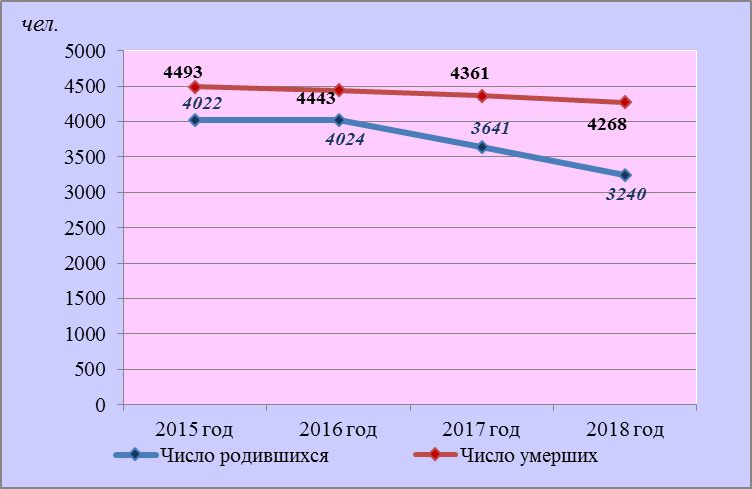 Естественная убыль населения в 2018 году составила 1028 человек и увеличилась по сравнению с 2015 годом на 557 человек. Показатель естественной убыли, рассчитанный на 1 тысячу населения, составил - 3,1 (в 2015 году – 1,4). Среди городов Центрального федерального округа город Смоленск по показателю «естественная убыль населения» в 2018 году занимал 7 место. Немаловажную роль в демографической ситуации играет миграция населения. Миграционная убыль в 2015 году сменилась миграционным приростом в 2016-2018 годах. Превышение миграционного прироста над естественной убылью обеспечило в 2016 – 2017 годах рост числа жителей областного центра к уровню 2015 года на 1,1 тыс. человек, или на 0,3 %. 
В 2018 году миграционный прирост компенсировал 41,8 % естественной убыли, при этом численность постоянного населения сократилась на 0,6 тыс. человек, или 0,18 %.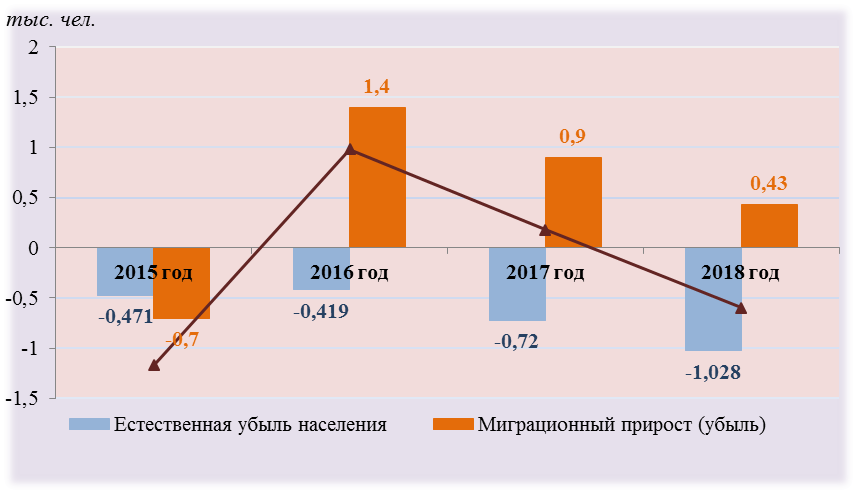 Негативные тенденции демографического развития обусловили формирование устойчивой тенденции старения населения страны: доля жителей старше трудоспособного возраста за период 2015 – 2018 годов увеличилась с 41,9 % до 45,2 %. В результате демографическая нагрузка на трудоспособное население возросла. В последние годы наблюдается сокращение доли населения в трудоспособном возрасте и увеличение доли населения моложе и старше трудоспособного возраста. В 2015 году отношение численности населения младше и старше трудоспособного возраста к численности трудоспособного населения составляло 65,8 %, в 2018 году – 
71,9 %.  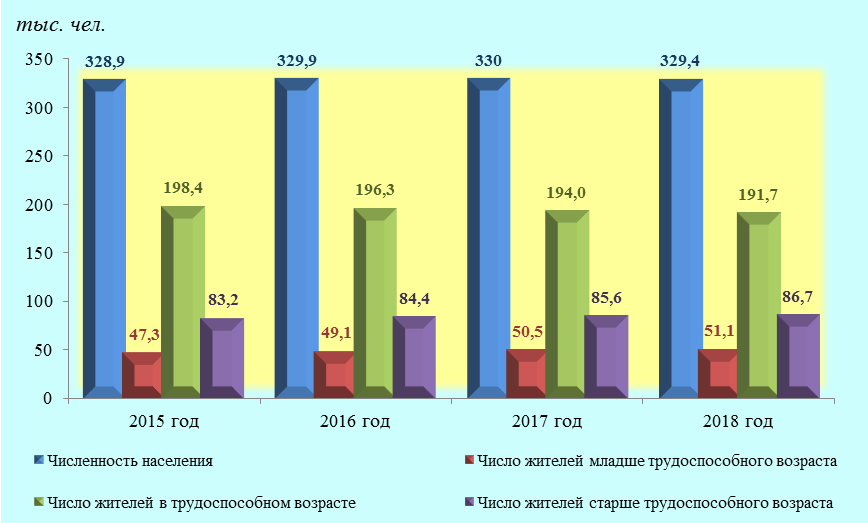 Положительным фактором, влияющим на демографическую ситуацию в городе Смоленске, являются мероприятия по формированию здорового образа жизни (открытие центров здоровья, физкультурно-оздоровительных и спортивных комплексов), а также дополнительные меры поддержки семей, имеющих детей (сертификаты на материнский (семейный) капитал), оказание молодым семьям помощи со стороны государства в решении жилищного вопроса.Преобладающая часть занятого населения города Смоленска (52 % от численности трудоспособного населения) сосредоточена в крупных и средних организациях.В последние годы наблюдается сокращение среднесписочной численности работающих в крупных и средних организациях города Смоленска. В 2018 году она уменьшилась на 5,6 % к уровню 2015 года и составила 100,1 тыс. человек.В 2018 году 25,7 % от общей численности занятых в крупных и средних организациях города работало на промышленных предприятиях, в организациях социальной сферы (образование, здравоохранение, культура) – 27,4 %, в организациях государственного управления и обеспечения военной безопасности – 14,6 %.Структура работающих в крупных и средних организациях города Смоленска в 2018 годуАнализ развития рынка труда показывает, что его основные характеристики формируются под влиянием процессов, происходящих в социально-экономической сфере. Ситуация на рынке труда города Смоленска на протяжении многих лет характеризуется как стабильная. К концу декабря 2018 года в государственных учреждениях службы занятости населения состояли на учете 1747 не занятых трудовой деятельностью граждан, ищущих работу, что на 29,6 % ниже уровня 2015 года. По состоянию на 01.01.2019 безработными был признан 1158 человек, что на 28,9 % ниже числа официально зарегистрированных безработных в декабре 2015 года. Наибольшего значения данный показатель достиг в 2015 году – безработными были признаны 
1628 человек. За период 2015-2018 годов трудоустроено 22085 граждан, в том числе 17349 – на постоянную работу.По данным Департамента государственной службы занятости населения Смоленской области, к концу декабря 2018 года организациями города представлены заявки на 2519 вакантных рабочих мест. Нагрузка не занятого трудовой деятельностью населения, зарегистрированного в государственных учреждениях службы занятости населения, на одну заявленную вакансию составила 0,7 человека (в 2015 году – 1,3). По состоянию на 01.01.2019 уровень регистрируемой безработицы (отношение численности граждан, признанных в установленном порядке безработными, к численности экономически активного населения) в среднем по городу Смоленску составил 0,65% (на 01.01.2016 –                0,9 %).Сохраняется проблема разрыва уровня средней заработной платы в Смоленске по сравнению с Москвой и Санкт-Петербургом, что служит причиной оттока высококвалифицированных кадров из Смоленска, снижения качества трудовых ресурсов.Минимизация оттока высококвалифицированных трудовых ресурсов возможна на основе существенного повышения качества городской среды, роста уровня жизни смолян, повышения престижа города. 4. Анализ состояния социальной сферы города Смоленска4.1. ОбразованиеСмоленск является крупным научным и образовательным центром.Одним из основных принципов муниципальной политики в области образования является организация предоставления доступного, качественного образования для всех категорий граждан. Муниципальная система образования по состоянию на 01.01.2019 включает в себя:- 81 дошкольную образовательную организацию (2015 год – 78);- 43 общеобразовательные организации (2015 год – 43);- 6 организаций дополнительного образования (2015 год – 11).В системе общего образования для удовлетворения образовательных потребностей школьников в 2018 году и в соответствии с ФГОС                               в 43 общеобразовательных организациях (100 %) функционировали                             113 профильных классов и 154 класса, обеспечивающих углубленное изучение отдельных учебных предметов.В общеобразовательных организациях обучали 303 ребенка-инвалида,  7 инвалидов. Для 80 детей-инвалидов, которые по состоянию здоровья временно или постоянно не могли посещать образовательные организации, осуществлялось обучение на дому по программам начального общего, основного общего и среднего общего образования. В городе функционировали  классы, реализующие адаптированную основную общеобразовательную программу в 31 школе, которые посещали 296 детей с ограниченными возможностями здоровья. По адаптированной образовательной программе в общеобразовательных классах обучались 49 детей с ограниченными возможностями здоровья (из них на дому – 18 человек).Вариативность образовательной среды позволила успешно решать проблемы доступности, качества образования. Проценты успеваемости и качества знаний за последние годы стабильны и в 2018 году составили 99 % (в 2015 году – 98,7 %) и 46,9 % (в 2015 году – 46,7 %) соответственно. О достаточно высоком уровне качества образования обучающихся свидетельствуют итоги муниципального, регионального и заключительного этапов Всероссийской олимпиады школьников. В 2018 году в олимпиадах приняли участие 2261 человек, призерами и победителями стали 537 человек.С целью формирования эффективной системы выявления, поддержки, и развития способностей и талантов у детей и молодежи и выполнения задач, обозначенных в Указе Президента Российской Федерации от 07.05.2018 года 
№ 204 «О национальных целях и стратегических задачах развития Российской Федерации на период до 2024 года», с 2018 года в городе реализуется муниципальный проект «АКАДЕМИКИ БУДУЩЕГО», в рамках которого осуществляется проектирование индивидуальных траекторий развития способностей школьников, удовлетворения их познавательной потребности в определенной предметной области и дальнейшего профессионального самоопределения.С целью поддержки инициативной, талантливой молодежи ежегодно 
12 учащихся города за особые успехи в учебе, творчестве, спорте, за активную общественную деятельность награждаются премией им. Ю.А. Гагарина. Повышению компетенций и профессиональному росту педагогов и управленческих команд образовательных организаций способствовало участие в конкурсах профессионального мастерства регионального и федерального уровней:- региональном конкурсе «Учитель года – 2018» (победитель – учитель начальных классов МБОУ «СШ № 29»);- региональном конкурсе «Воспитатель года – 2018» (лауреат – воспитатель МБДОУ «Детский сад № 4»);- федеральном конкурсе на получение денежного поощрения лучшими учителями Смоленской области (победители – педагоги МБОУ «СШ № 33», «СШ № 40»);- Всероссийском смотре-конкурсе «Образцовый детский сад» (победители – МБДОУ «Детский сад № 3», «Детский сад № 69 «Чайка», «Детский сад № 73 «Малыш», «Детский сад № 76 «Звездный», «Детский сад № 79 «Соловушка»);- Всероссийском конкурсе «100 лучших школ России» (победители – МБОУ «СШ № 32 им. С.А. Лавочкина», МБОУ «СШ № 33», «МБОУ СШ 
№ 40»);- Открытом публичном Всероссийском смотре образовательных организаций (победитель – МБОУ «СШ № 34»).Авторский проект родительского просвещения учителя информатики и математики МБОУ «СШ № 30 им. С.А. Железнова» «Интернет – зона безопасности» признан лучшим в России.На основе результатов государственной итоговой аттестации и результатов заключительного и регионального этапов Всероссийской олимпиады школьников МБОУ «Гимназия № 4» вошла в ТОП-500 лучших школ России. Муниципальное бюджетное учреждение дополнительного образования «Эколого-биологический центр «Смоленский зоопарк» занесено в Реестр «Доска почета России» как учреждение, подтверждающее свои устойчивые позиции, надежность и конкурентоспособность, высокие показатели безупречного качества предоставляемых услуг, а также социально-экономическую значимость в сфере образования в регионе.В 2018 году общеобразовательные организации посещали 
33634 обучающихся – на 12 % больше, чем в 2015 году.В 2018 году 12 общеобразовательных организаций (28 %) работали только в одну смену, доля детей, занимающихся во вторую смену, составила 22,1 % от общего числа обучающихся. Переукомплектованы общеобразовательные организации в микрорайонах Киселевка, Королевка, в районе улиц Матросова, Воробьева, Краснинского шоссе.С целью повышения доступности дошкольного образования и оказания всесторонней помощи родителям (законным представителям), обеспечивающим получение детьми дошкольного образования в форме семейного образования, в дошкольных образовательных организациях города Смоленска в 2018 году функционировали 18 консультационных центров                 (2015 год – 0).   Для обеспечения равных возможностей получения дошкольного образования для детей, проживающих на территории города Смоленска, в дошкольных образовательных организациях ведется работа по созданию специальных условий для реализации индивидуальных образовательных возможностей и потребностей воспитанников.С целью развития системы дошкольного образования и решения проблемы обеспечения доступности дошкольного образования в период                  с 2015 по 2018 год принято в муниципальную собственность 5 дошкольных образовательных организаций: МБДОУ «Детский сад № 79 «Соловушка»                  (2015 год); МБДОУ «Детский сад № 80 «Веснушка», МБДОУ «Детский сад                    № 81 «Островок», МБДОУ «Детский сад № 82 «Рябинка» (2016 год); МБДОУ «Детский сад № 50 «Незабудка» (2017 год). Открыты 5 дополнительных групп в помещениях по адресам: Краснинское шоссе, дом 28; Тульский переулок, 
дом 10; улица Рыленкова, дом 54 (2016 год) и 11 дополнительных групп за счет использования внутренних резервов действующих дошкольных образовательных организаций (2015 год). Созданы дополнительные места для детей в возрасте от 1,5 до 3 лет в МБДОУ «Детский сад № 79 «Соловушка» (2015 год); МБДОУ «Детский сад № 80 «Веснушка», МБДОУ «Детский                    сад № 81 «Островок» (2016 год); МБДОУ «Детский сад № 50 «Незабудка», МБДОУ «Детский сад № 82 «Рябинка» (2017 год).Данные мероприятия позволили расширить сеть дошкольных образовательных организаций, создать 1453 дополнительных места.По состоянию на 01.01.2018 дошкольные образовательные организации посещали 16284 воспитанника в возрасте от 1,5 до 8 лет, что на 10 % больше, чем в 2015 году. В организациях дополнительного образования (МБУ ДО «Дворец творчества детей и молодежи», «Центр детского и юношеского туризма и экскурсий», «Центр развития детей и молодежи», «Эколого-биологический центр «Смоленский зоопарк», «Центр дополнительного образования», «Центр дополнительного образования № 1») в 2018 году занимались 7178 детей по различным направлениям (2015 год – 7932 человека). С целью организации досуга детей и подростков во время каникул на базе организаций дополнительного образования функционировали досуговые площадки для детей и подростков: 2017 год – 1720 детей, 2018 год – 
1963 ребенка. На базе МБУ ДО «Центр развития детей и молодежи» в летний период работали трудовые бригады: 2015 год – 300 человек, 2018 год – 
296 человек.В 2018 году кружки и секции, действующие на базе общеобразовательных организаций, посещали 12342 ребенка (2015 год – 
12880 человек), на базе дошкольных образовательных организаций дополнительным образованием было охвачено 8929 детей (2015 год – 
7378 человек).Таким образом, в 2018 году доля детей в возрасте 5-18 лет, получающих услуги по дополнительному образованию в организациях различных организационно-правовых форм и форм собственности, подведомственных управлению образования и молодежной политики Администрации города Смоленска, в общей численности детей данной возрастной группы составила 74,8 % (2015 год – 72,5 %).Для реализации программ общего и дополнительного образования приобретались компьютерная техника, мебель, учебно-лабораторное оборудование, лицензионное программное обеспечение, цифровые образовательные ресурсы.В 2016 – 2018 годах в рамках реализации мероприятий областной государственной программы «Социальная поддержка граждан, проживающих на территории Смоленской области» в 14 дошкольных образовательных организациях были выполнены работы по созданию универсальной безбарьерной среды: приобретено учебное и реабилитационное оборудование, специальные технические средства, мебель; в двух общеобразовательных организациях созданы условия для получения качественного образования детьми с расстройствами аутистического спектра. В рамках реализации мероприятий муниципальной программы «Создание доступной среды для лиц с ограниченными возможностями на территории города Смоленска» в 40 дошкольных образовательных организациях (49,3 %), 23 общеобразовательных организациях (53,5 %) проведены мероприятия по созданию специальных условий для получения дошкольного, начального общего, основного общего и среднего общего образования лицами с ограниченными возможностями здоровья (установлены системы вызова помощника, приобретено специальное оборудование).Для организации образовательного процесса необходима материально-техническая база. Ежегодно во всех общеобразовательных организациях выполняются первоочередные ремонтные работы для подготовки школ к новому учебному году: ремонтируются кровли, сантехнические системы, устраняются аварийные ситуации. Однако все еще большое число зданий образовательных учреждений требует проведения капитального ремонта. Недостаточное финансирование отрасли не обеспечивает проведение необходимых ремонтных работ в полном объеме, в связи с чем техническое состояние многих зданий образовательных учреждений и жизнеобеспечивающих систем не соответствует современным требованиям. По состоянию на 01.01.2019 здания МБОУ «СШ № 2», «СШ № 13 
им. Э.Д. Балтина», «СШ № 24», МБДОУ «ДС № 2», «ДС № 23 «Огонек», «ДС № 53 «Снежинка» требуют проведения капитального ремонта. В 2018 году с целью оптимизации расходов из бюджета города была проведена реорганизация МБУ ДО «Детский оздоровительно-образовательный центр» путем его присоединения к МБУ ДО «Центр развития детей и молодежи «Смоленские дворы». В ходе реорганизации изменились структура и название учреждения – МБУ ДО «Центр развития детей и молодежи», в состав которого входят 10 клубов по месту жительства, структурные подразделения «Автогородок», «ДОЛ «Салют», мобильный педагогический отряд «Дворовенок». Высвобожденные в ходе реорганизации средства были использованы на развитие материально-технической базы МБУ ДО «ЦРДМ»: проведены ремонтные работы в клубах по месту жительства «Пламя», «Маяк».Большое внимание уделялось обеспечению противопожарной безопасности образовательных организаций, реконструкции наружного освещения и ограждению их территорий, строительству современных спортивных комплексов. В 2018 году выполнены мероприятия по модернизации автоматических пожарных сигнализаций, систем оповещения и управления эвакуацией людей при пожаре в 52 дошкольных образовательных организациях, 
26 общеобразовательных организациях и 5 организациях дополнительного образования. В 8 дошкольных образовательных организациях и 2 организациях дополнительного образования установлено видеонаблюдение. Охрана общеобразовательных организаций города Смоленска обеспечивалась сотрудниками частных охранных организаций. В целях укрепления и сохранения здоровья обучающихся, их полноценного физического развития в период школьного обучения и обеспечения доступа к занятиям спортом во внеурочное время в 2018 году за счет средств бюджета города в рамках реализации мероприятий муниципальной программы «Развитие системы образования города Смоленска» проведены следующие работы: технологическое присоединение к централизованным системам водоснабжения и водоотведения пристройки спортзала к МБОУ «Лицей № 1 им. академика Б.Н. Петрова», построена спортивная площадка около МБОУ «СШ № 23». Кроме этого, осуществлен капитальный ремонт физкультурно-спортивного комплекса круглогодичного использования МБОУ «СШ № 11». В настоящее время современные стадионы и спортивные площадки имеются в 25 общеобразовательных организациях из 39 (без учета школ, не имеющих территории для обустройства площадок), что не обеспечивает стопроцентного охвата детей занятиями физкультурой и спортом. В 2019 году проведен капитальный ремонт спортивных площадок МБОУ «СШ № 22», МБОУ «СШ № 31», тем самым увеличен охват детей и молодежи, занимающихся спортом.В 2018 году в образовательных организациях работало 3843 педагога, из них 73 удостоены почетного звания «Заслуженный учитель Российской Федерации», «Заслуженный работник физической культуры Российской Федерации», «Заслуженный тренер Российской Федерации», 155 имеют знак «Отличник народного просвещения», «Отличник физической культуры и спорта», почетное звание «Почетный работник общего образования Российской Федерации», 460 награждены Почетными грамотами Министерства образования и науки Российской Федерации и Федерального агентства по физической культуре и спорту, 3 награждены медалью ордена «За заслуги перед Отечеством» II степени.На территории города Смоленска функционируют 2 частные дошкольные образовательные организации ОАО «Российские железные дороги», 
2 негосударственные дошкольные образовательные организации Централизованной религиозной организации «Смоленская Епархия Русской Православной Церкви (Московский Патриархат)», 1 автономная некоммерческая организация - дошкольная образовательная организация «Детский сад «Подснежник»; оказывают образовательные услуги по образовательным программам дошкольного образования и имеют лицензии на осуществление образовательной деятельности 11 индивидуальных предпринимателей, оказывают услуги присмотра и ухода за детьми 10 индивидуальных предпринимателей. 4.2. Молодежная политикаМолодежная политика направлена на решение актуальных проблем среди молодежи, развитие и совершенствование системы гражданско-патриотического воспитания граждан, проживающих на территории города Смоленска, и осуществляется в отношении учащейся молодежи в возрасте                 от 14 до 22 лет: лидеров ученического и студенческого самоуправления, членов молодежных и студенческих объединений, участников поискового движения, талантливой молодежи, молодежи, находящаяся в трудной жизненной ситуации.В городе накоплен положительный опыт межведомственного взаимодействия с администрациями районов города Смоленска, комитетом по местному самоуправлению Администрации города Смоленска по реализации совместных проектов в сфере молодежной политики. Ежегодно растет количество молодых людей, участвующих в различных формах общественного самоуправления: успешно действует городской Совет старшеклассников, развивается институт Уполномоченных по защите прав участников образовательного процесса, созданы Городской волонтерский корпус и Молодежная администрация города Смоленска. С целью развития деловой активности молодежи проводится конкурс проектов «Молодежная инициатива». Увеличилось количество реализованных социально значимых проектов: 2015 год – 0 проектов, 2018 год – 3 проекта.Ежегодно за достигнутые успехи в области образования и науки, культуры и искусства, спорта и общественной жизни 8 лучших студентов становятся лауреатами премии Администрации города Смоленска «Студент года».В городе Смоленске осуществляется комплексная профилактическая работа среди подростков и молодежи: проводятся конференции и семинары по профилактике наркомании, суицидального поведения, предупреждению идеологии терроризма и экстремизма, развивается молодежное движение «Мы за здоровый образ жизни». Создана система патриотического воспитания молодежи. При тесном взаимодействии с местным отделением ДОСААФ, ФГКВОУ ВО «Военная академия войсковой противовоздушной обороны Вооруженных Сил Российской Федерации имени Маршала Советского Союза А.М. Василевского» Министерства обороны Российской Федерации (далее – Военная академия), отделом военного комиссариата Смоленской области по городу Смоленску ежегодно проводятся мероприятия по военно-патриотическому воспитанию молодежи: День призывника, молодежная акция «Я помню! Я горжусь!», военно-спортивные игры, спартакиада допризывной молодежи и другие. Успешно развиваются поисковое и юнармейское движения. На территории города Смоленска зарегистрированы 19 поисковых отрядов, насчитывается 1196 юнармейцев. На базе Военной академии действует Школа будущих офицеров. За время работы Школы будущих офицеров в высшие военные учебные заведения поступили 45 воспитанников.Проблемное поле в сфере молодежной политики:- низкий уровень материально-технической базы для осуществления деятельности военно-патриотической направленности;- отсутствие финансирования для участия молодежи в конкурсах, фестивалях различных уровней;- недостаточная информированность молодежи о возможности организации своей жизни в обществе;- низкий уровень компетенций для написания проектов и осуществления проектной деятельности.4.3. Физическая культура и спортВсестороннее развитие физической культуры и спорта является важной составной частью муниципальной политики развития социальной сферы города. Более 35,5 % от общего количества жителей города систематически занимаются в спортивных секциях и группах физкультурно-оздоровительной направленности. Количество регулярно занимающихся физической культурой и спортом возросло с 96,0 тыс. человек в 2015 году до 117,1 тыс. человек в 
2018 году.Количество занимающихся физической культурой и спортом в городе СмоленскеВ муниципальных и областных спортивных школах ведется целенаправленная работа по подготовке спортивного резерва и поддержке ведущих спортсменов города Смоленска. В 2015 году в городе Смоленске насчитывалось 17 спортивных школ с общим количеством занимающихся в них более 8,8 тыс. человек. В 2018 году работало уже 17 детско-юношеских спортивных школ с количеством занимающихся 11,212 тыс. человек.                          В 2019 году - 15 спортивных школ и спортивных школ олимпийского резерва.Количество подростков, занимающихся в спортивных школахВ 12 муниципальных детско-юношеских спортивных школах и спортшколах олимпийского резерва работает более 167 штатных тренеров- преподавателей, 118 из них имеют высшую категорию, 9 – звание «Заслуженный тренер России».Налажены системы подготовки юных спортсменов-разрядников и обеспечения их участия в соревнованиях городского и областного уровня. Ежегодно спортивные разряды выполняют более 10 тысяч подростков. В целях поддержки юных перспективных спортсменов учреждены стипендии в области физической культуры и спорта. Однако обеспечение эффективной подготовки юных и ведущих спортсменов города Смоленска требует увеличения финансирования на командирование спортсменов для участия в соревнованиях различного уровня, приобретение инвентаря, оборудования и спортивной формы.Ежегодно в городе Смоленске проводятся городские спортивные мероприятия. В 2015 году было организовано 345 соревнований по различным видам спорта, а в 2018 году – 245. Наиболее крупными инновационными проектами за эти годы стали: соревнования по футболу среди общеобразовательных школ, турнир по баскетболу среди команд юношей и девушек «Золотая осень» и «Смоленская весна», Спартакиада среди допризывной молодежи, спортивно-развлекательное мероприятие «Смоленск спортивный», спортивно-массовые соревнования среди школьников «Месячник «Я за здоровый образ жизни», мероприятия по оценке выполнения испытаний комплекса ВФСК ГТО.В Смоленске осуществляют свою деятельность 75 клубов оздоровительной и физкультурной направленности различных форм собственности (в 2015 году – 69 клубов). В них ежегодно занимается более 
35,5 тысяч человек.С 2015 года введены в строй следующие крупные объекты: спортивно-оздоровительный комплекс «1- Семейный», фитнес-клуб «Crystal Sport Style», СОГАУ «Дворец спорта «Юбилейный», спортивная база Смоленской государственной академии физической культуры, спорта и туризма, включающая стадион с основным и запасным полем, 50-метровый плавательный бассейн, легкоатлетический сектор и реконструированный стадион «Крылья Советов», спортивный зал ОАО «Кристалл», бассейн в спортивно-оздоровительном лагере «Смена», конно-спортивная база СШОР 
им В.Н. Тихонова.Наиболее острой и требующей кардинального решения является проблема слабой физической подготовки учащихся. Реальный объем двигательной активности школьников не обеспечивает полноценного и гармоничного физического развития и укрепления здоровья подрастающего поколения. В результате увеличивается число подростков, имеющих отклонения в состоянии здоровья. На протяжении ряда лет не уменьшается доля детей третьей группы здоровья – 38 % от общей численности обучающихся.Таким образом, существует необходимость вовлечения в спортивные секции детей и подростков, в том числе относящихся к «группе риска» или попавших в сложную жизненную ситуацию, расширения сети общественных организаций и клубов физкультурно-спортивной направленности, детско- юношеских спортивных школ, привлечения к занятиям физической культурой и спортом различных слоев населения города Смоленска.4.4. КультураСмоленск – город с уникальной культурной средой. История и культурное наследие нашего древнего города, как мозаика, состоит из нескольких культурных и цивилизационных пластов, включает множество субкультур, и дальнейшее продвижение и развитие города требует определенной перестройки системы использования культурных и творческих ресурсов. Во все времена Смоленск играл исключительную роль в Российской истории. Город постоянно развивается, открывая свои новые, никому не известные стороны.Уникальное культурное пространство города, с одной стороны, требует к себе бережного отношения, с другой – нуждается в генерации новых проектов, направленных на модернизацию культурной среды. Управление сферой культуры является важным направлением социальной политики городского округа, во многом определяющим комфортность проживания населения на территории города Смоленска. С 2015 по 2018 год сеть муниципальных учреждений культуры не изменилась: 6 учреждений культурно-досугового типа, 8 учреждений дополнительного образования детей, 18 муниципальных библиотек, Планетарий, Камерный театр, парк культуры и отдыха «Лопатинский сад», СМУП кинотеатр «Современник», МАУ «Дворец торжеств».С целью организации досуга смолян учреждениями культурно-досугового типа города Смоленска ежегодно проводится более 3000 мероприятий, в том числе: для детей до 14 лет – 1500, для молодежи от 15 до 24 лет – более 500, на платной основе – более 300 мероприятий. С 2015 по 2018 год уровень фактической обеспеченности клубами и учреждениями клубного типа составлял стабильно 86 %. Дома и центры культуры совершенствуют свою работу: творческие коллективы постоянно обновляют репертуар, изготавливаются новые костюмы, обувь, что положительным образом сказывается на посещении творческих коллективов и кружков. С 2015 по 2018 год выросло с 164 до 229 число коллективов самодеятельного народного творчества, в которых занимаются 3366 человек. За 3 года увеличилось на 9 единиц число коллективов, имеющих звание «народный» (14 коллективов) и «образцовый» (16 коллективов). Анализируя работу коллективов с 2015 по 2018 год, можно сделать вывод, что частота участий коллективов в мероприятиях возросла, кроме этого увеличилось количество наград, получаемых за участие в различных фестивалях, смотрах, конкурсах. Это свидетельствует о том, что профессиональный и творческий уровень народных коллективов растет. С 2015 по 2018 год на 47 единиц увеличилось число клубных формирований, сейчас функционируют 327 клубных формирований. Из них для детей до 14 лет – 181, для молодежи от 15 до 24 лет – 69. МБУК «Смоленский камерный театр» с 2015 по 2018 год были достигнуты хорошие результаты в хозяйственной деятельности. Проведены крупномасштабные ремонты фасада здания и внутренних помещений. За счет внебюджетных средств была установлена пожарная сигнализация, заменены кресла в зале, приобретено театральное оборудование, заменены системы отопления и водоснабжения. В 2018 году доходы от проведенных мероприятий увеличились на 2,5 миллиона рублей по сравнению с 2015 годом. За последние 3 года показатели работы театра существенно выросли: количество мероприятий увеличилось на 25 %, зрителей - на 27 %. В 2018 году всего было проведено 266 мероприятий, зрительская аудитория составила 34 900 человек. В апреле 2018 года Камерный театр принял участие в VI Международном театральном фестивале «Смоленский ковчег» с пластическим спектаклем «Шинель».В 2018 году в городе работал 1 муниципальный кинотеатр «Современник», оснащенный современной звуковоспроизводящей аппаратурой «Долби-дижитал», на 619 мест. СМУП кинотеатр «Современник» занимает активную социальную позицию. На базе кинотеатра проходят различные кинотеатральные мероприятия, в том числе связанные с благотворительной деятельностью: бесплатные новогодние анимационные представления для детей с участием Деда Мороза и Снегурочки, прокат кинофильма для студентов из Индии на родном языке. Однако значительная часть населения ограничена в возможностях доступа к качественным услугам учреждений культуры в силу территориальной удаленности проживания от исторического центра города, где сосредоточено большинство учреждений культуры. Строительство новых типовых зданий учреждений культуры и дополнительного образования детей требуется в новых микрорайонах города, таких как: Киселевка, Соловьиная роща, Миловидово, Вишенки, Королевка, Рябиновая поляна, Вязовеньки, Южный.В число проблем, требующих решения на уровне города Смоленска, входит не отвечающее современным нормам состояние многих зданий и помещений, в которых расположены учреждения культуры. Несмотря на усилия последних лет, направленные на улучшение материально-технической базы учреждений культуры, значительное количество зданий муниципальных бюджетных учреждений культуры и дополнительного образования детей требует проведения капитального ремонта. Недостаточное финансирование отрасли не позволяет провести реконструкцию Центра культуры, зала Дома культуры «Шарм», Дома культуры микрорайона Гнездово, осуществить строительство пристройки к зданию Камерного театра, нового здания Планетария.С целью организации досуга смолян учреждениями культурно-досугового типа проводится большое количество культурно-массовых мероприятий, финансируемых за счет бюджета города: мероприятия, посвященные историческим событиям, юбилейным, памятным датам, увековечению памяти выдающихся событий и личностей; ежегодные мероприятия, посвященные годовщине со дня образования города Смоленска и освобождению Смоленска от немецко-фашистских захватчиков; Всероссийский кинофестиваль актеров - режиссеров «Золотой Феникс»; мероприятия, посвященные Дню Победы в Великой Отечественной войне 1941-1945 годов, и многие другие. Также учреждениями культуры проводятся мероприятия на платной основе для всех категорий населения: концерты, вечера отдыха, дискотеки, тематические лекции, праздники. Сеть учреждений дополнительного образования детей включает 2 детские музыкальные школы, 5 школ искусств, 1 детскую художественную школу. Учебно-воспитательный процесс в детских музыкальных школах, школах искусств, художественной школе – многопрофильный. Контингент учащихся составил 3572 человека (на начало 2018 учебного года). По сравнению с 
2015 годом количество учащихся в учреждениях дополнительного образования увеличилось на 240 человек. Помимо основных зданий, на основании договоров о сотрудничестве занятия проводятся в 18 общеобразовательных школах города. В школах создано 105 творческих коллективов, в которых насчитывается более 2000 участников.   За прошедшие три года свыше 4500 обучающихся стали лауреатами и дипломантами конкурсов от городского до международного уровней,                       25 лучших обучающихся ДМШ, ДШИ и ДХШ ежегодно становятся лауреатами городских премий имени М.И. Глинки и имени М.К. Тенишевой. Растет число конкурсов и фестивалей по различным видам исполнительского искусства и художественного творчества, проводимых учреждениями дополнительного образования детей. Среди них: открытый городской Пушкинско-Глинковский фестиваль, Открытый городской конкурс «Смоленский парад искусств», конкурс юных пианистов «Волшебный рояль», Глинковский онлайн-урок в Детской музыкальной школе № 1 имени                       М.И. Глинки города Смоленска, открытый городской конкурс «Золотой ключик» по предмету «Слушание музыки», открытый городской конкурс исполнителей джазовой и эстрадной музыки «Jazz piccolo», Городской фестивали-конкурсы семейного творчества «Музыкальная семья», «Апельсиновое лето». Всего в школах ежегодно проводится свыше                                700 мероприятий, в которых принимают участие более 4000 обучающихся.Библиотечно-информационное обслуживание горожан осуществляет МБУК «ЦБС». В состав МБУК «ЦБС» входит 18 муниципальных библиотек. Значение показателя «уровень фактической обеспеченности библиотеками» в городе Смоленске в 2018 году составило 87,9 %.В целях оперативного и качественного удовлетворения информационных потребностей пользователей в 2018 году была проведена работа по организации безвозмездного доступа пользователям библиотек учреждения к объектам Национальной электронной библиотеки посредством использования сети «Интернет» на условиях договора с федеральным государственным бюджетным учреждением «Российская государственная библиотека» от 01.06.2018                   № 101/ НЭБ/ 4319 «О подключении к НЭБ и о предоставлении доступа к объектам НЭБ», а также велась работа по ведению и редактированию справочно-библиографического аппарата с помощью традиционных и новых информационных технологий (пополнение баз данных, каталогов и картотек, в том числе электронных), выпуску ежемесячного пресс-релиза «Культурная жизнь Смоленска», проведению тематических и узкоспециальных мероприятий (уроки информационной культуры, часы периодики, дни специалиста и др.). На территории города Смоленска действует  центральный парк культуры и отдыха «Лопатинский сад». Согласно нормативам на 100 тыс. жителей должен присутствовать один парк. В 2018 году показатель «обеспеченности населения парками» составил 30,3 %. В связи с вводом в эксплуатацию парка «Соловьиная роща» обеспеченность парками возрастет. Администрацией МБУК ЦПКиО «Лопатинский сад» г. Смоленска продолжена работа, направленная на совершенствование парковой инфраструктуры и повышение качества предоставления муниципальных услуг и культурного досуга посетителей парка. С целью благоустройства паркового ансамбля произведено удаление с территории парка неэксплуатируемых и морально устаревших объектов (сооружений), а также переформатирование главного входа и центральной аллеи с помощью новых светодиодных композиций. На территории города Смоленска находится 463 объекта культурного наследия (федерального значения – 99, регионального значения – 317, выявленных – 47), включая воинские захоронения и обелиски, из них 155 объекта недвижимости – памятников истории и культуры числятся в Реестре муниципального имущества города Смоленска. 22 объекта культурного наследия требуют капитального ремонта.Серьезной проблемой в городе Смоленске является сохранение объектов культурного наследия, которые подвергаются разрушению при проведении несанкционированных строительных, земляных и иных видов работ. В настоящее время многие объекты культурного наследия требуют проведения ремонтно-реставрационных работ. Часть из них находится под угрозой полного или частичного физического уничтожения в результате хозяйственной деятельности или воздействия природных факторов. 4.5. ТуризмГород Смоленск в силу своего богатейшего исторического и культурного наследия, а также географического положения обладает значительным потенциалом для развития внутреннего и въездного туризма. Являясь одним из древнейших городов, Смоленск занимает одну из ключевых позиций в истории России, на его территории расположено большое количество объектов экскурсионно-познавательного туризма. Перспективы развития туристской сферы города Смоленска связаны с более полным использованием его историко-культурного потенциала. Культовые военно-оборонительные сооружения, древние православные храмы и святыни, объекты гражданской архитектуры, музеи и памятники пользуются интересом у туристов из разных уголков России и зарубежья. Смоленская крепостная стена (к. XVI – н. XVII вв.) является уникальным историческим фортификационным сооружением общероссийского масштаба. Из 38 башен сохранились 18. В настоящее время крепостная стена находится в небезопасном состоянии, что препятствует применению на практике разработанного туристско-экскурсионного маршрута по живописной восточной части стены. Ежегодно туристский потенциал Смоленска представлен на таких крупнейших международных туристических мероприятиях, как выставки «Интурмаркет», «Mitt / Путешествия и туризм», «MITF» (Москва), «INWETEX» (Санкт-Петербург) и Международные ганзейские дни. В 2018 году в Москве состоялась Первая туристическая неделя регионов России и в Рязани прошел Международный Форум древних городов, на которых был достойно представлен Смоленск.Культурно-массовые мероприятия являются своеобразными «магнитами» притяжения туристов. Ежегодно в Смоленске проводятся: Всероссийский кинофестиваль «Золотой Феникс», Международный фестиваль фольклора и ремесел «Славянское братство», военно-исторический фестиваль «Реконструкция Смоленского сражения 4-5 августа 1812 года», Международный фестиваль исторической реконструкции и славянской культуры «Гнездово», обрядовый народный праздник «Иван Купала», праздник Смоленской иконы Божьей Матери Одигитрии.В последние годы одним из приоритетных направлений развития туристской сферы Смоленска является разработка единой информационной туристской системы города. В 2018 году в историческом центре установлены таблички с QR-кодом об истории смоленских улиц. Ведется работа по изготовлению и установке системы туристской навигации на всей территории города. Кроме того, предусмотрены разработка и изготовление сувенирной продукции о культурном наследии города Смоленска.Составляющей туристской индустрии являются организации, осуществляющие деятельность по коллективному размещению. В 2018 году количество приезжих, воспользовавшихся услугами смоленских гостиниц, составило 140,4 тыс. человек, что на 34 % больше, чем в 2015 году. Помимо коллективных средств размещения, в городе Смоленске, как и в других городах России, гостей города размещают в частном жилом фонде (сдача квартир посуточно), однако данный фактор в статистической информации не учитывается.Таким образом, в Смоленске идет динамичный процесс развития туристской отрасли. Отмечается ежегодный прирост внутреннего туристского потока. Ведется работа по созданию экономических, институциональных условий развития туристской отрасли и повышения качества туристских услуг. Согласно требованиям Федерального закона от 05.02.2018 № 16-ФЗ                          «О внесении изменений в Федеральный закон «Об основах туристской деятельности в Российской Федерации» и Кодекс Российской Федерации об административных правонарушениях в целях совершенствования правового регулирования предоставления гостиничных услуг и классификации объектов туристской индустрии» уже к концу 2018 года 7 гостиниц города Смоленска получили свидетельства о присвоении категорий «четыре звезды» и «три звезды». К концу 2020 года 100 % действующих смоленских средств коллективного размещения обязаны пройти процедуру классификации.Согласно проведённому социологическому опросу конкурентными преимуществами Смоленска респонденты видят историческое наследие – 
42,8 % от общего числа опрошенных и географическое положение города – 
37,5 % от общего числа респондентов. Таким образом, сильными сторонами туристской сферы можно определить наличие богатого культурно-исторического наследия и географическое положение Смоленска. Среди недостатков развития туристской сферы Смоленска следует отметить неудовлетворительное обустройство территорий отдельных объектов туристского показа и недостаточное использование культурно-исторического наследия города в качестве объектов туристского показа (24,4 % от общего числа респондентов).5. Анализ состояния городской среды и инженерной инфраструктуры5.1. Территориальное планированиеВ соответствии с Градостроительным кодексом Российской Федерации Администрацией города Смоленска поэтапно проводятся работы по разработке проектов планировки застроенных и подлежащих застройке территорий, целью которых является предоставление земельных участков под жилищное строительство и развитие социальной и инженерной инфраструктур, пересмотр границ земельных участков под многоквартирными домами, сформированных без учета придомовых территорий, определение территорий общего пользования (парки, скверы, зеленые зоны).В целях развития жилищного строительства разработаны и утверждены следующие проекты: 1. Развитие территорий для нового строительства:проект планировки под многоэтажную комплексную застройку в районе поселка Миловидово;проект планировки территории под многоэтажную комплексную застройку с объектами общественно-делового назначения в поселке Миловидово (2-я очередь);проект планировки территории под малоэтажную комплексную застройку в районе поселка Пасово;проект планировки и межевания земельных участков под комплексную жилую застройку территорий в районе поселка Пасово (Пасово-2);проект планировки и межевания территорий под индивидуальную жилую застройку в поселке Пасово (Пасово-3);проект планировки территории под малоэтажную комплексную застройку в районе поселка Анастасино;проект планировки территории под малоэтажную комплексную застройку в районе поселка Подснежники;проект планировки общественно-жилого центра (Юг-III) в городе Смоленске;застройка микрорайона «Королевка» (застройщик – ООО «Гарант-Жилье»).2. Развитие застроенных территорий:квартал в границах улицы Кирова – проспекта Гагарина – 
улицы 9 Мая - улицы Пригородной – улицы Ново-Киевской – 
улицы Колхозной;квартал в границах улицы Николаева – улицы Багратиона – улицы Нахимова – улицы Дзержинского – улицы Октябрьской Революции;квартал в границах улицы Петра Алексеева – улицы Попова – улицы Рыленкова;квартал в границах поселка Красный Бор в городе Смоленске;квартал в границах улицы Кловской – улицы Бородинской – улицы Тургенева – улицы Марины Расковой – улицы Смены;квартал в границах улицы Глинки – улицы Ленина – улицы Большая Советская;квартал в границах улицы Большая Советская – улицы Ленина – улицы Маршала Жукова – улицы Барклая де Толли;квартал в границах улицы Октябрьской Революции – улицы Коммунистической – улицы Глинки – площади Победы – проспекта Гагарина – улицы Николаева;квартал в границах улицы Николаева – проспекта Гагарина – улицы Кирова –1-го Краснинского переулка;квартал в границах проспекта Гагарина – улицы Урицкого – улицы Тенишевой – улицы Кирова;квартал в границах проспекта Строителей – улицы Попова – улицы Петра Алексеева – улицы Рыленкова;квартал в границах проспекта Строителей – улицы Рыленкова – улицы 25 Сентября – улицы Попова;квартал в границах 1-го Краснинского переулка – улицы Николаева – улицы Черняховского – улицы Кирова;квартал в границах улицы Рыленкова – улицы 25 Сентября – улицы Маршала Соколовского – проспекта Строителей;квартал в границах улицы Шевченко – улицы Крупской – Трамвайного проезда – улицы Ломоносова;квартал в границах улицы Шевченко – улицы Тенишевой – улицы Твардовского – улицы Чаплина – 2-го Овражного переулка;квартал в границах улицы Крупской – улицы Маршала Конева – проспекта Гагарина – улицы 2-я Киевская – улицы Марии Октябрьской;квартал в границах Энергетического проезда – улицы Колхозной;квартал в границах Витебского шоссе – улицы Чернышевского – улицы Лавочкина;квартал в границах улицы Толмачева – улицы 12 лет Октября – Витебского шоссе;квартал в границах улицы 25 Сентября – улицы Маршала Соколовского;квартал в границах улицы Шевченко – улицы Попова – улицы Ломоносова;квартал в границах улицы Герцена – улицы Исаковского – Кронштадтского переулка – улицы Твардовского;квартал в границах улицы Дзержинского – улицы Большая Краснофлотская – улицы Студенческой – улицы Ногина – улицы Октябрьской Революции – улицы Карла Маркса – улицы Кирилла и Мефодия – улицы Пржевальского;квартал в границах улицы Нахимова – улицы Багратиона – улицы Николаева – улицы Нормандия-Неман;квартал в границах улицы Ленина – улицы Коненкова – 
улицы Козлова – улицы Большая Советская;квартал в границах проспекта Гагарина – улицы Тенишевой – улицы Урицкого;квартал в границах улицы Нормандия-Неман – улицы Нахимова – ГСК «Планета» – улицы Полтавской;квартал в границах улицы Николаева – улицы Марины Расковой – улицы Нормандия-Неман – улицы Зои Космодемьянской;квартал в границах улицы Кутузова – улицы Генерала Лукина – 
1-го Мичуринского переулка – улицы Чехова – улицы Кольцевой – 
улицы Юрьева;квартал в границах улицы Мало-Краснофлотской – 
2-го Краснофлотского переулка – 1-го Краснофлотского переулка – 
улицы Нахимова – 4-го Краснофлотского переулка – 5-го Краснофлотского переулка;квартал в границах улицы Большая Советская – улицы Ленина – улицы Фурманова – Мало-Штабного переулка – улицы Реввоенсовета – Верхне-Фурмановского переулка;квартал в границах улицы Николаева – улицы Черняховского – вдоль парка «Реадовка» – ГСК «Связист»;квартал в границах улицы Кирова – улицы Колхозной – улицы Ново-Киевской – улицы Пригородной – улицы 9 Мая – проспекта Гагарина – ГСК «Дружба» – Оршанского тупика – переулка Юннатов;микрорайон Королевка;квартал в границах улицы Крупской – улицы Марии Октябрьской – улицы Верхне-Рославльской – нерегламентируемой территории;участок с кадастровым номером 67:27:0000000:3212 в городе Смоленске в районе проспекта Строителей – улицы Генерала Трошева;квартал в границах улицы Молодежной – улицы Аптечной – улицы Крупской – Рославльского шоссе – поселка Тихвинка – земельного участка под Федеральным центром травматологии, ортопедии и эндопротезирования – проспекта Строителей – по границам земельных участков гаражно-строительных кооперативов;квартал в границах улицы Черняховского – Энергетического проезда – улицы Матросова – улицы Воробьева;территории в границах улицы Исаковского – улицы Маршала Жукова;квартал в границах улицы Большая Советская – улицы Козлова – площади Ленина – улицы Ногина – улицы Студенческой – набережной реки Днепр имени святого равноапостольного великого князя Владимира с пешеходно-коммуникационным мостом;квартал в границах улицы Седова – улицы Горной – улицы Папанина – улицы Чапаева;квартал в границах улицы Седова – улицы 3-я Загорная – улицы 
4-я Загорная;квартал вдоль ограждения авиационного завода – улицы Фрунзе;квартал в границах улицы Смоленской – улицы Фаянсовой – улицы Дружбы – улицы Софиевской.  Всего с 2015 по 2018 год были внесены изменения в документацию по планировке территорий общей площадью 1666,3 га.Таким образом, удельный вес площади территории города Смоленска, на которую была разработана документация по планировке территорий в городе Смоленске, возрос с 15,41 % в 2015 году до 16,96 в 2018 году.В части сохранения исторического наследия проводились мероприятия по разработке проектов зон охраны объектов культурного наследия, расположенных в историческом центре города Смоленска; соблюдению требований безопасности в отношении объектов культурного наследия; восстановлению на исторических территориях утраченных или нарушенных элементов исторической планировки, застройки; воссозданию исторических элементов природного ландшафта, садово-парковых комплексов.В 2018 году проведен открытый конкурс и заключен контракт на разработку проекта внесения изменений в Генеральный план города Смоленска и разработку проекта внесения изменений в Правила землепользования и застройки города Смоленска.5.2. Жилищно-коммунальное хозяйствоЖилищно-коммунальный комплекс является важнейшей составляющей в системе жизнеобеспечения граждан, охватывает все население города и в связи с этим занимает особое положение в ряду прочих отраслей экономики города Смоленска.Жилищно-коммунальное хозяйство города Смоленска – это совокупность объектов жизнеобеспечения города, инженерной инфраструктуры, предприятий и организаций, управляющих жилищным фондом и обслуживающих его, предоставляющих услуги по тепло-, электро-, газо- и водоснабжению и водоотведению, санитарной очистке.От качества жилищно-коммунальных услуг зависит не только комфортность, но и безопасность граждан. Обеспечение высокого качества предоставления жилищно-коммунальных услуг – один из приоритетов государственной политики в Российской Федерации, а наличие возможности улучшения жилищных условий является важнейшим показателем повышения благосостояния населения, предпосылкой социальной и экономической стабильности государства и муниципального образования город Смоленск в частности. В последние годы в городе предприняты меры по реформированию отрасли, предусматривающие модернизацию всего жилищно-коммунального хозяйства города Смоленска.Состояние жилищного фонда является важным показателем обеспечения безопасного проживания и благополучия граждан.Жилищный фонд города Смоленска по состоянию на 01.01.2019 составляет 8825,7 тыс. кв. м (3037 многоквартирных домов, 
12374 индивидуальных). За период с 2015 года он увеличился на 381,5 тыс. 
кв. м (на 4,5%).По степени благоустройства жилищный фонд города Смоленска дифференцируется следующим образом:В городе Смоленске преобладают здания, оборудованные электроснабжением, системами газоснабжения, водоснабжения и водоотведения; по всем показателям благоустройства жилищного фонда города за исследуемый период наблюдается рост, за исключением таких видов благоустройства, как централизованные отопление и горячее водоснабжение. Это обусловлено строительством многоквартирных домов с индивидуальным отоплением.Кроме того, стремительные темпы старения жилищного фонда, недостаточное финансирование привели к росту объема жилищного фонда, требующего капитального ремонта.В соответствии с Жилищным кодексом Российской Федерации, областным законом от 31.10.2013 № 114-з «О регулировании отдельных вопросов в сфере обеспечения своевременного проведения капитального ремонта имущества в многоквартирных домах, расположенных на территории Смоленской области» постановлением Администрации Смоленской области от 27.12.2013 № 1145 утверждена Региональная программа капитального ремонта общего имущества 2059 многоквартирных домов города Смоленска до 2043 года (за исключением многоквартирных домов блокированной застройки и домов, признанных аварийными и подлежащими сносу).Оплата взносов на капитальный ремонт общего имущества в многоквартирных домах (далее – МКД) в части помещений, находящихся в муниципальной собственности, из бюджета города Смоленска производилась региональному оператору. За период 2015 - 2018 годов произведен капитальный ремонт 
230 многоквартирных домов города Смоленска. Кроме того, по состоянию на 01.01.2019 в городе насчитывается 
23,75 тыс. кв. м аварийного жилья. За 2015 - 2018 годы произведен снос 
30 домов общей площадью 7,7 тыс. кв. м, признанных аварийными на основании постановлений Администрации города Смоленска.В рамках реализации муниципальной адресной программы по переселению граждан из аварийного жилищного фонда на 2013 – 2017 годы, ведомственной целевой программы «Переселение граждан из аварийных жилых домов блокированной застройки», долгосрочной целевой программы «Подготовка к  празднованию 1150-летия города Смоленска», ведомственной целевой программы  «Переселение граждан из аварийных жилых домов блокированной застройки» на 2015 – 2017 годы, ведомственной целевой программы «Переселение граждан из зданий, являющихся имуществом религиозного назначения, находящихся в муниципальной собственности города Смоленска» на 2017 – 2018 годы, муниципальной адресной программы по переселению граждан из аварийного жилищного фонда города Смоленска Администрация города Смоленска осуществляет переселение граждан из аварийного жилищного фонда.За период 2015 – 2018 годов за счет федерального, областного бюджетов (софинансирование) и бюджета города Смоленска расселено 589 человек 
(226 семей).В Смоленске остается низким уровень обеспечения жилищного фонда приборами учета. Приборы учета в многоквартирных домах устанавливались при осуществлении капитального ремонта жилищного фонда в рамках Федерального закона от 21.07.2007 № 185-ФЗ «О фонде содействия реформированию жилищно-коммунального хозяйства» и в рамках программы поэтапного перехода на отпуск коммунальных ресурсов в соответствии с показаниями коллективных (общедомовых) приборов учета потребления на территории города Смоленска.На 01.01.2019 удельный вес домов, оборудованных коллективными приборами учета, в общем количестве многоквартирных домов составил 20,9 % по учету потребления холодной воды, 12,7 % по учету потребления теплоэнергии и 8,9 % по учету потребления горячей воды. Поскольку ожидаемая экономия потребляемых жителями многоквартирных домов энергетических ресурсов может составить около 15 %, необходимо полное оснащение многоквартирных жилых домов коллективными (общедомовыми) приборами учета.Анализ структуры жилищного фонда города Смоленска за 2018 год показал, что доля муниципальной собственности составляет 10,5 %, частной – 89,5 %, из нее в собственности граждан находится 82,4 % жилищного фонда. Площадь жилищного фонда, находящегося в собственности граждан, в 
2018 году увеличилась по сравнению с 2015 годом на 107,3 %, или на 442,6 тыс. кв. м.По состоянию на 31.12.2018 количество многоквартирных жилых домов в Смоленске составило 3037 ед. В 2018 году доля многоквартирных домов, в которых собственники помещений выбрали и реализуют один из способов управления многоквартирными домами, составила 99,7 %, из них 31,0 % составляют многоквартирные дома, в которых собственники помещений выбрали способ управления с помощью управляющей организации. Дома, в которых управление осуществляется товариществом собственников жилья либо жилищным кооперативом или иным специализированным потребительским кооперативом, составили 12,9 %; дома, собственниками помещений которых выбрано управление хозяйственным обществом с долей участия в уставном капитале субъекта Российской Федерации и (или) города Смоленска не более 25% – 42,5 %, что на 0,4 % (на 48 домов) больше, чем в 2017 году, что связано с вводом в эксплуатацию новых домов и выбором способа управления собственниками помещений, которые не выбрали (не реализовали) один из способов управления многоквартирными домами ранее. Непосредственное управление составило 13,3 % от общего количества домов, что на 0,2 % (на 9 домов) больше, чем в 2017 году, в связи с переходом домов с небольшим количеством квартир (согласно ст.161 Жилищного кодекса Российской Федерации – не более 30 квартир) на данный способ управления.Также выявилась группа домов, собственники помещений которых не выбрали (не реализовали) один из способов управления многоквартирными домами, – 0,3 % (9 домов) от общего количества домов. В настоящее время Управлением жилищно-коммунального хозяйства Администрации города Смоленска инициируется проведение собраний по выбору способа управления в указанных домах.В 2019 году доля многоквартирных домов, в которых собственники помещений выбрали и реализуют один из способов управления многоквартирными домами, в общем числе многоквартирных домов, в которых собственники помещений должны выбрать способ управления данными домами, составит 100 %.В состав коммунального комплекса, обеспечивающего жизнедеятельность города Смоленска, входят 5 крупных ресурсоснабжающих организаций, оказывающих услуги по водо-, тепло-, газо- и электроснабжению, очистке сточных вод.Водоснабжение и водоотведениеВ городе Смоленске организовано централизованное водоснабжение всех потребителей. Водоснабжение осуществляется из подземных источников.Основным предприятием, обеспечивающим водоснабжение и оказывающим услуги по водоотведению, является СМУП «Горводоканал».              В настоящее время в системе водопроводно-канализационного хозяйства предприятия эксплуатируются 7 водозаборов (63 артезианские скважины), 
52 отдельно расположенных подземных источников, 10 насосных станций II и III подъемов, 90 подкачивающих станций, 1615 пожарных гидрантов, 
499 водозаборных колонок, 10 водонапорных башен, 18 резервуаров чистой воды.Объем реализации воды в 2018 году составил 22,4 млн. куб. м (на 3,4 % меньше, чем в 2015 году), 76,8 % – потреблено населением города. Основным фактором снижения объема водопотребления является внедрение приборов учета.Протяженность водопроводных сетей всех видов в городе Смоленске в однотрубном исчислении по состоянию на 01.01.2019 составляет 474,28 км.Износ сетей, находящихся на балансе СМУП «Горводоканал», составляет 65,4 %, требуют замены 124,64 км водопроводных сетей (26,3 % от общей протяженности). Распределение сетей по сроку службы характеризует систему транспортировки воды как значительно изношенную, что наряду с низкой оснащенностью приборами учета обуславливает высокую величину потерь и неучтенных расходов воды. Состояние сетей вызывает потери воды на уровне 21,3 % (2015 год – 26,1 %) и аварийные ситуации (в 2018 году зафиксировано 1117 аварий, что на 19,5% меньше, чем в 2015 году). Одним из факторов снижения аварий в водопроводных сетях является перекладка предприятием участков сетей. За период 2015 - 2018 годов произведена замена 12,01 км сетей.СМУП «Горводоканал» осуществляет также водоотведение и очистку сточных вод. Централизованная система канализации города в основном раздельная для отвода хозяйственно-бытовых сточных вод от жилой застройки и сточных вод промышленных предприятий, прошедших локальную очистку.В 2018 году объем услуг по водоотведению по городу Смоленску составил 21,4 млн куб. м (на 1,4 % меньше, чем в 2015 году). Данная динамика обусловлена основной группой потребителей – населением, по остальным группам потребителей (бюджетные организации и прочие потребители) наблюдаются разнонаправленные изменения с незначительной тенденцией к уменьшению.Общая протяженность канализационных сетей всех видов в однотрубном исчислении составляет 408,2 км (с 2015 года увеличилась на 2,32 км). Износ канализационных сетей, находящихся на балансе СМУП «Горводоканал», на 01.01.2019 составляет 80,0 %.Для перекачки сточных вод в городе работает 28 канализационных насосных станций, большинство из которых построено в 60 – 70-х годах прошлого века. Резерв производительности большинства канализационно-насосных станций находится в пределах 20 – 50 %, в том числе наиболее крупных от 26 % до 40 %. Средний уровень износа основных средств по транспортировке сточных вод на начало 2015 года составляет 80 %.Используемая вода поступает на 4 комплекса городских очистных сооружений, которые обеспечивают полную биологическую очистку. Кроме того, в ведении СМУП «Горводоканал» находятся системы бытовой канализации поселков Гнездово, Красный Бор, Миловидово, Рябиновая поляна, Гедеоновка, микрорайона Шейновка. ТеплоснабжениеГород Смоленск является крупным потребителем теплоэнергетических ресурсов. Теплоснабжение города осуществляется от ТЭЦ, а также промышленных и отопительных котельных различной мощности.Поставщиком тепловой энергии для жилищного фонда города Смоленска от КТЦ ПП «Смоленская ТЭЦ-2» является филиал ПАО «Квадра» - «Смоленская генерация». Кроме того, предприятие покупает тепловую энергию у муниципального унитарного предприятия «Смоленсктеплосеть», эксплуатирующего большую часть тепломагистралей и разводящих тепловых сетей города, а также ряда котельных.МУП «Смоленсктеплосеть» по состоянию на 01.01.2019 имеет 
59 работающих газовых котельных, 238 работающих ЦТП и ТП, а также 
327,4 км тепловых сетей в двухтрубном исчислении, территориально разделенных на 4 производственных района.Генерирующими тепловыми мощностями МУП «Смоленсктеплосеть» в 2018 году выработано 369,27 тыс. Гкал тепловой энергии. Высокий уровень износа, низкий коэффициент полезного действия котлов (ниже 80 %) в 24 котельных из 59 приводят к высокому уровню ресурсопотребления, росту затрат на эксплуатацию и ремонт оборудования.Следует также отметить, что ряд котельных не оборудованых системами водоподготовки. Использование сырой химически неочищенной воды приводит к образованию накипи на внутренних поверхностях нагрева котлов, что является причиной перерасхода топлива, а также частых ремонтов котельного оборудования и его замены. Для эффективной защиты котлов от накипи и коррозии необходимо выполнить установку систем водоподготовки, таких как:- автоматический дозатор комплексонов;- система натрий-катионирования и т.д.Однако для установки вышеуказанных систем водоподготовки необходимы значительные денежные вложения, а также наличие высококвалифицированного персонала для их обслуживания.В настоящее время уже многие ЦТП оборудованы приборами учета тепла, однако работы по оснащению приборами учета и регулирования тепловой энергии и воды необходимо продолжить с целью обеспечения полного охвата объектов теплоснабжения города Смоленска данным оборудованием.Суммарная протяженность сетей теплоснабжения в городе Смоленске              по состоянию на 01.01.2019 составляет 327,4 км в двухтрубном исчислении. Требуют замены 192,5 км тепловых сетей (58,79 % от общей протяженности), находящихся на балансе МУП «Смоленсктеплосеть». За период                               2015 – 2018 годов произведена замена 16,31 км тепловый сетей.Тепловые сети являются одним из самых ответственных элементов системы трубопроводов в городском хозяйстве. Высокие температуры и давление определяют повышенные требования к надежности сетей теплоснабжения и безопасности их эксплуатации. При ремонте тепловых сетей применяются новые технологии (трубы с ППУ-изоляцией), что значительно увеличивает их срок службы.Большие расстояния от источника тепловой энергии (котельные, ТЭЦ) до конечного потребителя в условиях холмистого рельефа являются причиной недостаточных перепадов давления на вводах в ЦТП, вследствие чего использование генерирующих мощностей ТЭЦ-2 ограничено. Кроме того, причиной недостаточных перепадов давления на концевых участках сети и, соответственно, снижения качества услуг теплоснабжения потребителей является перегруженность магистральных сетей по тепловым и гидравлическим режимам, что не позволяет в полной мере обеспечить поставку тепловой энергии ряду потребителей.Для повышения надежности снабжения потребителей коммунальными услугами всех предприятий коммунальной инфраструктуры реализуются производственные программы, в рамках которых проводятся мероприятия по ремонту объектов инженерной инфраструктуры и замене сетей.За счет средств бюджета города и привлеченных источников финансирования (средства бюджетов вышестоящих уровней, плата за подключение) осуществляется реконструкция, модернизация, а также строительство новых объектов с учетом перспективы застройки города.В целях улучшения надёжности теплоснабжения социально значимых потребителей  в период подготовки к осенне-зимнему периоду Администрацией города Смоленска совместно с Администрацией Смоленской области было принято  решение о строительстве новой блочно-модульной котельной мощностью 11 МВт в районе жилого дома 19 по улице Нарвской с целью переподключения потребителей от котельной  ОАО «Айсберг» (предприятие-банкрот) и нерентабельной муниципальной котельной № 5 по улице Нахимова, находящейся в хозяйственном ведении МУП «Смоленсктеплосеть». Строительство данной котельной осуществлялось в рамках реализации инвестиционной программы ООО «Оптимальная тепловая энергетика» «Развитие системы теплоснабжения социально значимых объектов города Смоленска на 2015 год» за счет средств указанной организации. Пуско-наладочные работы на данной котельной к отопительному периоду были завершены.Произведена установка систем управления насосными установками на водозаборе Шевченко, 52, Ломоносова, 10а; на канализационной станции № 9 по улице Рыленкова; на насосной станции 2-го подъема на водозаборе по 
ултце Карбышева, 9; на артскважине № 11 Рачевского водозабора; на артскважине № 6а по улице 2-я Северная; на артскважине № 16 
по улице М. Еременко; на насосной станции 2-го подъема на водозаборе «Рачевка». Данный вид работ выполнен за счет средств областного бюджета при софинансировании из бюджета города Смоленска.ЭлектроснабжениеЭлектроснабжение города Смоленска осуществляется филиалом ПАО «МРСК Центра» - «Смоленскэнерго» от Смоленской ТЭЦ-2 (публичное акционерное общество «Квадра» – «Смоленская генерация», далее – ПАО «Квадра») электрической мощностью 275 МВт.Сбыт электрической энергии осуществляется гарантирующим поставщиком АО «СмоленскАтомЭнергоСбыт» на основании договоров энергоснабжения. АО «СмоленскАтомЭнергоСбыт» приобретает электрическую энергию у ПАО «МРСК Центра» - «Смоленскэнерго» и                  ПАО «Квадра» на основании договоров купли-продажи (поставки) электроэнергии (мощности).Передача потребителям электроэнергии осуществляется от 
17 подстанций.Практически все существующие подстанции закрыты (по расчетным показателям) для подключения новых потребителей. Существующий уровень нагрузки подстанций в среднем составляет 37 %, что связано со значительным превышением заявленных (договорных) величин мощностей над их фактическим использованием. Распределение электрической нагрузки осуществляется через 
23 распределительных пункта (РП) и 492 трансформаторные подстанции (ТП). На ТП установлены 799 силовых трансформаторов с суммарной установленной мощностью 314,620 МВА. В настоящее время в Смоленске существует дефицит электрической мощности практически по всем центрам питания, который по предварительным оценкам составляет 29,23 МВА.Суммарная нагрузка существующих потребителей электроэнергии города Смоленска составляет 246,12 МВт.Наибольшую долю в электрических сетях занимают низковольтные воздушные линии (около 45 %). Наибольший объем реализации электроэнергии осуществляется по высокому напряжению. В структуре потребления электроэнергии население имеет незначительный удельный вес – 21 %, остальную долю занимают прочие потребители.В Смоленске наблюдается высокий уровень потерь электроэнергии по сравнению с другими городами, подключенными к генерирующим источникам ПАО «МРСК Центра» - «Смоленскэнерго» – 22,2 %, однако их уровень обусловлен как собственно потерями в сетях вследствие их высокого износа, так и фактами бездоговорного потребления электроэнергии.Очень серьезной проблемой является техническое состояние находящихся в муниципальной собственности трансформаторных подстанций, воздушных и кабельных линий электропередач и линий уличного освещения. Принятые в муниципальную собственность с 2006 года от ведомств 
12 трансформаторных подстанций и более 50 км воздушных и кабельных линий, в основном, находятся в состоянии, не соответствующем требованиям действующих правил, зачастую отсутствует какая-либо документация на объекты.При предоставлении коммунальных услуг потребителям коммунальные предприятия испытывают трудности из-за высокой степени износа жилищного фонда, объектов и инженерных сетей коммунальной инфраструктуры и муниципальной энергетики, что не позволяет предоставлять населению города коммунальные услуги надлежащего качества.Создание условий для энергосбережения и повышения эффективности производства, передачи и потребления энергетических ресурсов становится одной из приоритетных задач устойчивого развития муниципального образования города Смоленска.Однако решить весь комплекс накопившихся в коммунальном хозяйстве города проблем за счет бюджета города и собственных средств предприятий, которые находятся в затруднительном финансовом состоянии, невозможно. 5.3. Улично-дорожная сетьГород Смоленск является административным, промышленным и культурным центром Смоленской области, вследствие чего транспортное обеспечение его жизнедеятельности имеет большое значение для региона в целом. Особенно важную роль играют автомобильный транспорт и автодорожная сеть.Улично-дорожная сеть является одним из важнейших элементов городской инфраструктуры, уровень комфорта проживания в городе находится в прямой зависимости от ее состояния.Автомобильные дороги и улицы города общего пользования местного значения насчитывают 713 улиц общей протяженностью 387,5 км, из них с усовершенствованным покрытием 272,3 км. На территории города Смоленска расположено 18 искусственных сооружений и 2 подземных пешеходных перехода. Протяженность сетей ливневой канализации составляет 44,05 км.Сеть автомобильных дорог города сформирована в 80-е годы XX века на основании действовавших в то время нормативных документов. В результате увеличения количества транспортных средств возросли нагрузки на автодороги, что привело, с одной стороны, к интенсивному разрушению конструкций дорожного полотна и, с другой стороны, к возникновению «пробок» на основных автомагистралях города.По данным территориального органа Федеральной службы государственной статистики по Смоленской области, за 2018 год произошло 
363 дорожно-транспортных происшествия, что на 15 % ниже числа дорожно-транспортных происшествий в сравнении с 2015 годом.На уровень аварийности на автомобильных дорогах влияет ряд факторов:- рост парка транспортных средств; - ухудшение транспортной дисциплины участников движения, прежде всего, владельцев индивидуальных автотранспортных средств и пешеходов;- недостаточное финансирование работ по повышению безопасности дорожного движения, а именно по оборудованию нерегулируемых пешеходных переходов техническими средствами обеспечения безопасности дорожного движения (дублирующие знаки, искусственные неровности, освещение);- параметры улично-дорожной сети города Смоленска и качество дорожного покрытия;- недостаточное количество регулируемых пешеходных переходов и т.д.По результатам деятельности за 2015 – 2018 годы были выполнены работы:- по паспортизации улично-дорожной сети города; - по ремонту улично-дорожной сети города общей площадью 
769,316 тыс. кв. м;- по капитальному ремонту улично-дорожной сети общей протяженностью 1,702 км;- по реконструкции улично-дорожной сети общей протяженностью 
1,447 км;- по обеспечению безопасности дорожного движения (осуществлена установка 43 светодиодных светофоров, 43 светодиодных прожекторов, 
244 дорожных знаков, пешеходных ограждений в местах несанкционированного выхода пешеходов на проезжую часть, тактильных плит для лиц с ограниченными возможностями, светофоров Т7 (желтый мигающий) в районе 8 образовательных учреждений города Смоленска. Для регулировки движения установлены светофорные объекты на пересечении улицы Попова – 
улицы П. Алексеева и Краснинском шоссе в районе дома 35 и др.).При реконструкции улично-дорожной сети выполняется комплекс мероприятий по внедрению современных технических средств организации дорожного движения, предусмотренных законодательством и действующими нормативными документами: знаков дорожного движения с применением пленок  с повышенным коэффициентом светоотражения, дорожной разметки  холодным и термопластиком, полимерными лентами, светодиодных анимационных дорожных знаков, светодиодных дорожных светоотражателей, тактильных плит (указателей), перильных ограждений, искусственных дорожных неровностей.Особое внимание уделяется мероприятиям для обеспечения доступной среды для людей с ограниченными возможностями: устройству тактильной плитки, пандусов, поручней, установке звуковой сигнализации на светофорных объектах.С целью уменьшения аварийности на основных магистралях проводятся мероприятия, запрещающие «левый поворот» (разворот) на примыканиях и пересечениях прилегающих улиц путем нанесения сплошной и двойной сплошной дорожной разметки. Корректируется схема организации дорожного движения. Для безопасности пешеходного движения и движения транспорта выполняются работы по устройству тротуаров, заездных карманов остановок общественного транспорта и стоянок. Постоянно проводятся обследования улично-дорожной сети с целью выявления мест, требующих освещения, комплексные обследования железнодорожных переездов, мостов и других сооружений с целью выявления необходимости установки дорожных знаков, ремонта и реконструкции покрытий проезжих частей.5.4. Благоустройство территории города Благоустройство территории города является одной из жизнеобеспечивающих сфер городского хозяйства, оказывающих непосредственное влияние на качество и уровень жизни населения. Внешний облик города Смоленска, его эстетический вид во многом зависят от степени благоустроенности территории, от площади озеленения, количества размещенных малых архитектурных форм (скамейки, вазоны, урны, светильники).Повышение уровня благоустройства территории города Смоленска стимулирует позитивные тенденции в социально-экономическом развитии населения и, как следствие, повышение качества жизни.Озеленение территории вместе с насаждениями и цветниками, пешеходными дорожками и площадками, малыми архитектурными формами и оборудованием создает образ города, формирует благоприятную и комфортную городскую среду для жителей и гостей города Смоленска, выполняет рекреационные и санитарно-защитные функции. Оно является составной частью природного богатства города Смоленска и важным условием его инвестиционной привлекательности.Регенерация воздуха в Смоленске обеспечивается за счет зеленых насаждений. Общая площадь зеленых массивов и насаждений в пределах городской черты составляет 3027,0 га (18,2 % от площади города Смоленска). Ежегодно осуществляется кронирование и формовочная обрезка деревьев 
(от 100 ед. до 600 ед., от 200 ед. до 1200 ед. соответственно), стрижка кустарников до 25 тыс. кв. м, устройство цветников около 6 тыс. кв. м, косьба газонов до 250 га.В 2015 - 2017 годах МБУ «Зеленстрой» в рамках муниципального задания выполнило работы по содержанию 2,5 га объектов озеленения общего пользования города Смоленска, в том числе парков, скверов, бульваров, зеленых зон и зеленых насаждений на улицах города. С 2018 года МБУ «Зеленстрой» выполняет данные работы по содержанию 4,2 га.За период 2015 - 2018 годов выполнены работы по реконструкции и реновации 28 объектов благоустройства.Требования безопасности движения пешеходов и транспорта диктуют необходимость организации освещения улиц и дорог в вечернее и ночное время. Протяженность освещенных частей улиц, проездов, дворовых территорий на 01.01.2019 составила 381,2 км. Ежегодно осуществляется замена до 25 опор, до 20 км электрического провода, до 3000 шт. ламп в светильниках и до 300 светильников. Разработана и реализована концепция единой световой среды города Смоленска для создания праздничного освещения в исторической части города Смоленска. Проводится обслуживание 389 единиц уличной подсветки. Построены 12 объектов уличного освещения, в том числе по адресам: по Госпитальному тупику, дом 1а до переулка Госпитального, дом 17а; 
улице Нахимова, от дома 6 до дома 6а; улице Нижняя Дубровенка, от дома 5 до дома 9; улице Кирова в районе домов 1, 3, 5, 7; нечетной стороны проспекта Строителей в городе Смоленске от дома 7 до улицы Попова и от дома 7 до улицы Рыленкова; дворовой территории дома 9 по Хлебозаводскому переулку; дворовой территории домов 17-19 по улице Кирова; от дома 1 до дома 36 
улицы Апрельской; от дома 1 до дома 36 по Лесному переулку; по 1-му Краснофлотскому переулку, дома 16-16г; по Краснинскому шоссе, дом 28.С 2017 года в городе Смоленске начата реализация муниципальной программы «Формирование современной городской среды в городе Смоленске».За 2017 – 2018 годы выполнены работы по благоустройству 69 дворовых территорий согласно Адресному перечню дворовых территорий многоквартирных домов. Работы были выполнены согласно минимальному и дополнительному перечню видов работ. В рамках минимального перечня установлены скамейки и урны, отремонтированы дворовые проезды, обеспечено освещение дворовых территорий. В рамках дополнительного перечня работ выполнено озеленение дворовых территорий, устройство пандусов, оборудованы детские и спортивные площадки, обустроены автомобильные парковки.Выполнены работы по благоустройству 6 общественных территорий в городе Смоленске: сквер на улице Ударников (микрорайон Королевка), сквер на улице Ногина, реконструкция улицы Коммунистической, сквер «Крылатые земляки», парк 1100-летия Смоленска, улицы Октябрьской Революции (от кинотеатра «Современник» до пересечения с улицы Неверовского). На общественных территориях были выполнены работы по организации рельефа и стока поверхностных вод, озеленению и ограждению территорий, установке скамеек, урн для мусора, антивандальных современных фонарей, обустройству велодорожек, установке антипарковочных столбов, установке арт-объектов. Реализация данных работ улучшила эстетический вид и экологическое состояние зон отдыха горожан и туристов.6. Показатели социально-экономического развития муниципального образования города Смоленска7. Место города Смоленска в сравнении с областными центрами Центрального федерального округа в 2018 году по основным показателям8. SWOT-анализ города СмоленскаВ основе анализа текущих конкурентных преимуществ и слабых сторон города Смоленска лежат результаты SWOT-анализа, в результате которого определены слабые и сильные стороны, возможности, вызовы и угрозы. 9. Основные направления стратегическогоразвития города СмоленскаНа основе анализа текущих конкурентных преимуществ и слабых сторон города Смоленска (SWOT-анализа) определены сценарии развития города Смоленска. 9.1. Альтернативные сценарии развития города СмоленскаСценарий № 1 «Инерционное развитие города Смоленска»Данный вариант предполагает инерционное развитие города, т.е. предусматривает сохранение основных тенденций развития, сохранение существующей системы управления городом и методов регулирования отдельных сфер его жизни. Так как внешняя среда является достаточно неопределенной, управление городом осуществляется без долговременных приоритетов, приоритеты внутри сфер определяются самими представителями сферы, бюджет распределяется исходя из размеров сферы, решение возникающих повседневных проблем является основным направлением деятельности Администрации города. Целенаправленной работы по изменению имиджа города не проводится.Усилия местных органов власти концентрируются на вопросах поддержания функционирования всего спектра городских инфраструктур. Проводятся работы, направленные на сокращение бюджетного финансирования различных муниципальных учреждений. Население живет и работает, не участвуя в решении городских проблем.В социальной сфере удовлетворяются потребности всех групп населения вне зависимости от приоритетов развития города, однако в недостаточной мере.Бизнес развивается в зависимости от общей рыночной конъюнктуры как города в целом, так и всего региона. Поэтому бизнес становится менее активным, количество средств в бюджете сокращается. В итоге город теряет конкурентоспособность и инвестиционную привлекательность на фоне успешно развивающихся соседей, и это приводит к оттоку капиталов в более благоприятные для ведения бизнеса территории. Следствием этого становится снижение качества городской среды, а именно ухудшение функционирования систем жизнеобеспечения и благоустройства города.Город станет малопривлекательным как для коренных жителей, так и для мигрантов, вследствие чего ухудшится демографическая ситуация. Возрастет социальное расслоение населения, увеличатся безработица и отток экономически активного населения в более привлекательные регионы. 
В сочетании с невысоким уровнем развития гражданского общества это сильно увеличит степень его конфликтности. Значительно усилятся транспортные проблемы.Для реализации данного сценария не требуется приложения дополнительных усилий, а значит, достижимость и реалистичность данного варианта достаточно высока. А с учетом конкуренции со стороны других городов выбор данного сценария, основанного на сохранении существующего положения, означает потерю городом своих конкурентных преимуществ, низкие темпы экономического роста, отсутствие улучшения качества городской среды и повышения уровня жизни горожан. В дальнейшем при развитии города по данному сценарию повышается вероятность возникновения экономического и социального кризисов.Сценарий № 2 «Динамичное развитие экономической и социальной сфер города Смоленска»Данный сценарий предполагает активное взаимодействие всех групп городского населения: прежде всего городского сообщества, бизнес-сектора и органов власти.Город Смоленск объединяет в себе столичный статус областного центра и привлекательные черты провинциальной жизни. В городе развиты торговля и сфера услуг, разнообразные объекты досуга и отдыха, транспортное сообщение, высокое качество связи, функционирует большое количество образовательных учреждений. Смоленск – красивый, чистый город, с современными домами и уютными благоустроенными дворами, множеством зеленых насаждений, зон отдыха, скверов, парков, с благоприятной экологической обстановкой.Молодежь получает образование как в самом Смоленске, так и в других городах, но затем старается снова вернуться в родной город.Бизнес крупный, средний и малый работает стабильно, обеспечивая рабочие места и высокий уровень заработной платы жителям города. Предприятия сохраняют свои лидерские позиции не только в краткосрочной, но и в долгосрочной перспективе. В городе расположены успешные, выпускающие современную продукцию предприятия и организации.На предприятиях Смоленска работают высококвалифицированные сотрудники, как коренные смоляне, так и граждане, приехавшие из других городов, привлеченные возможностью самореализации, выпускники иногородних вузов.Органы местного самоуправления используют самые передовые управленческие технологии, эффективно решают самый широкий круг задач.Смоленск является крупным транспортно-логистическим центром, связывающим Россию и Европу с развитой торгово-сервисной сетью, современными гостиницами и высоким уровнем обслуживания. Работают парки развлечений, развита торговля художественными промыслами, проводятся фестивали, ярмарки, выставки.Отреставрированы исторический центр, памятники зодчества; ветхий и аварийный жилой фонд практически снесен.Реализация данного сценария приведет к значительным успехам, по экономическим и социальным показателям город Смоленск должен занять одно из лидирующих положений среди городов ЦФО.9.2. Цель, приоритеты и направления социально-экономической политики города СмоленскаЦель Стратегии – повышение уровня и качества жизни населения города на основе динамичного развития экономической и социальной сфер.Реализация цели развития Смоленска достигается путем проведения активной городской политики, направленной на достижение баланса между различными сферами, секторами и видами деятельности, на обеспечение гражданских прав, наилучших условий жизни и учета интересов горожан и гостей Смоленска.Уровень и качество жизни оцениваются по совокупности целевых индикаторов, характеризующих уровень развития и степень удовлетворения материальных и духовных потребностей населения: сохранение и создание новых рабочих мест; денежные доходы; гарантированные качественные услуги образования, социального обеспечения; комфортное жилье; общественные и досуговые возможности; качество окружающей среды; здоровье человека и продолжительность его жизни и т.п.Приоритеты:1. Развитие социальной сферы и создание условий для улучшения качества жизни.2. Развитие городского хозяйства.3. Развитие производственно-экономического и финансово-инвестиционного потенциала.Основные направления:- формирование благоприятной социальной среды, обеспечивающей всестороннее развитие личности на основе образования, культуры и науки, здорового образа жизни населения, заботы об условиях труда, семьях, внедрения принципов социальной справедливости; повышения уровня общественной безопасности и т.п.;- формирование современного высокоэффективного и конкурентоспособного туристского комплекса, обеспечивающего широкие возможности для жителей и гостей города Смоленска в активном и полноценном отдыхе, удовлетворение потребностей в разнообразных туристских услугах, приобщение к культурным ценностям, повышение занятости и уровня доходов населения;- формирование гражданского общества и развитие городского местного самоуправления (партнерство в экономической, социальной и культурной сферах, выработка механизмов эффективного взаимодействия органов местного самоуправления с органами власти субъекта Российской Федерации, территориальными органами федеральной власти, формирование активной городской политики и т.п.);- улучшение городской среды, устойчивое функционирование и развитие инфраструктуры и систем жизнеобеспечения города, позволяющих сформировать здоровую, безопасную, благоустроенную среду обитания;- создание благоприятного социально-экономического и правового климата для предпринимателей и жителей города: совершенствование нормативно-правовой базы, развитие рыночной, информационной, инновационной инфраструктуры, развитие системы достоверной и доступной информации и т.п.;- повышение инвестиционной активности хозяйствующих субъектов, привлечение новых инвесторов.Приоритеты и основные направления нацелены на то, что городская система должна улучшаться не только в ближайшее время, но и в более длительной перспективе. Ресурсы города должны использоваться таким образом, чтобы город постоянно сохранял потенциал своего развития не только на среднесрочную перспективу, но и в будущем.Развитие города должно основываться на устойчивом положении городского бизнеса. Именно от бизнеса по всему городу будут распространяться импульсы развития и инновации. Другим важным источником развития предприятий является человеческий капитал. Только качественный и активный человеческий капитал города способен сохранить и упрочить лидирующее положение бизнеса.Городская власть, в свою очередь, должна создавать благоприятные условия для проживания. При этом условия проживания должны быть конкурентоспособными по сравнению с другими городами. Это потребует проявления активной позиции, ответственности в области городского управления.Для успешного развития города необходимо устойчивое партнерство власти, бизнеса и общества. Поэтому механизм социального партнерства должен быть важным элементом будущего развития города.10. Развитие социальной сферы и создание условий для улучшения качества жизни горожан10.1. Улучшение демографической ситуацииЦель – стабилизация численности населения города Смоленска, формирование предпосылок для улучшения демографической ситуации.Приоритеты:1. Обеспечение роста рождаемости.2. Увеличение продолжительности жизни, снижение смертности населения.Мероприятия:в краткосрочном периоде: - оказание адресной помощи многодетным семьям и семьям, имеющим одного родителя;- организация отдыха и оздоровления детей;- создание условий для обеспечения молодых семей доступным и комфортным жильем; - создание условий для женщин, возобновляющих свою трудовую деятельность после отпуска по уходу за ребенком, организация повышения их квалификации и переобучения профессиям, востребованным на рынке труда;- обеспечение доступности и развитие системы услуг дошкольного образования;- развитие новых форм оздоровления для детей, нуждающихся в особой заботе государства, путем организации тематических профильных и инклюзивных смен в стационарных оздоровительных учреждениях и лагерях с дневным пребыванием;- снижение уровня аварийности на дорогах и травматизма при дорожно-транспортных происшествиях;- повышение уровня безопасности граждан, укрепление правопорядка на территории города Смоленска, противодействие незаконному обороту наркотических средств и психотропных веществ;- предупреждение правонарушений и антиобщественных действий несовершеннолетних, выявление и устранение причин и условий, способствующих совершению правонарушений;- противодействие терроризму и экстремизму и снижение возможности совершения террористических актов и экстремистских проявлений на территории города Смоленска;- создание новых возможностей и стимулов для вовлечения лиц пенсионного возраста в активную экономическую, общественную и культурную жизнь города;в среднесрочном периоде: - создание условий для развития физической культуры и спорта, популяризации здорового образа жизни;- создание благоприятных условий для жизнедеятельности семьи, рождения и воспитания детей, защита прав и интересов несовершеннолетних, оставшихся без попечения родителей;- проведение мероприятий по повышению информированности населения по вопросам профилактики и ранней диагностики хронических неинфекционных заболеваний, по формированию мотивации к ведению здорового образа жизни и личной ответственности за свое здоровье и здоровье своих детей;- развитие семейных форм устройства на воспитание в семьях граждан детей-сирот и детей, оставшихся без попечения родителей, а также оказание помощи семьям, имеющим детей-инвалидов;- совершенствование организации учебы, работы и досуга молодежи в интересах сохранения и укрепления здоровья;- повышение эффективности оказания специализированной медицинской помощи, включая высокотехнологичную;- создание условий для оказания доступной и качественной медицинской помощи детям и матерям с целью улучшения состояния здоровья детей и матерей и снижения материнской, младенческой и детской смертности;- повышение качества и оперативности оказания помощи населению города как в повседневной жизни, так и при возникновении чрезвычайных ситуаций в мирное и военное время;в долгосрочном периоде:- повышение статуса семьи, роли материнства, отцовства и семейных ценностей;- снижение младенческой смертности за счет укрепления репродуктивного здоровья родителей и совершенствования системы здравоохранения;- улучшение условий и охраны труда, сохранение жизни и здоровья работающих граждан, сокращение производственного травматизма и профессиональной заболеваемости в организациях, обеспечение социальной, медицинской и профессиональной реабилитации лиц, пострадавших от несчастных случаев на производстве и профессиональных заболеваний;- реализация комплекса мер по борьбе с болезнями, носящими социальный характер (наркомания, алкоголизм, туберкулез и другие);- снижение рисков воздействия чрезвычайных ситуаций природного и техногенного характера на население и территории города Смоленска;- улучшение экологической ситуации.Целевые показатели:Ожидаемые результаты:Укрепление семейных ценностей, повышение социального статуса семьи, создание предпосылок для улучшения демографической ситуации.10.2. Содействие полной занятости и профессиональной ориентации населенияЦель – достижение эффективной, оптимальной занятости трудоспособного населения в сочетании с необходимой социальной поддержкой безработных граждан.Приоритеты:1. Содействие в трудоустройстве граждан.2. Социальная поддержка безработных граждан.Мероприятия:в краткосрочном периоде:- содействие гражданам в поиске подходящей работы;- информирование о положении на рынке труда в городе Смоленске;- организация ярмарок вакансий и учебных рабочих мест;- установление квот для трудоустройства несовершеннолетних граждан и лиц, отбывших наказание, и возмещение затрат организациям, осуществивших выполнение квоты по направлению органов службы занятости населения;- осуществление социальных выплат безработным гражданам в виде пособия по безработице;в среднесрочном периоде:- организация профессиональной ориентации граждан в целях выбора сферы деятельности (профессии), трудоустройства, прохождения профессионального обучения и получения дополнительного профессионального образования;- организация проведения оплачиваемых общественных работ;- социальная адаптация безработных граждан на рынке труда и  психологическая поддержка безработных граждан;- содействие трудоустройству незанятых инвалидов на оборудованные (оснащенные) для них рабочие места;в долгосрочном периоде:- организация временного трудоустройства безработных граждан, испытывающих трудности в поиске работы;- организация временного трудоустройства безработных граждан в возрасте от 18 до 20 лет, имеющих среднее профессиональное образование и ищущих работу впервые;- организация временного трудоустройства несовершеннолетних граждан в возрасте от 14 до 18 лет в свободное от учебы время;- содействие самозанятости безработных граждан, включая предоставление единовременной финансовой помощи при их государственной регистрации в качестве юридического лица, индивидуального предпринимателя либо крестьянского (фермерского) хозяйства, а также единовременной финансовой помощи на подготовку документов для соответствующей государственной регистрации;- осуществление выплаты стипендий гражданам, признанным в установленном порядке безработными, в период прохождения профессионального обучения и получения дополнительного профессионального образования по направлению органов службы занятости; - осуществление социальных выплат безработным гражданам в виде пенсии, назначенной досрочно по предложению органов службы занятости.Целевые показатели:Ожидаемые результаты:Социальная поддержка и обеспечение трудоустройства безработных граждан.10.3. Развитие сферы образованияЦель – обеспечение доступности и качества общего и дополнительного образования детей в соответствии с меняющимися запросами населения города Смоленска и перспективными задачами развития российского общества и экономики.Приоритеты:1. Развитие системы дошкольного образования, обеспечивающей доступность качественных образовательных услуг.2. Развитие системы общедоступного, бесплатного, качественного начального общего, основного общего, среднего общего образования.3. Развитие и поддержка учреждений дополнительного образования города Смоленска.4. Создание условий для полноценного отдыха и оздоровления детей и подростков в каникулярное время.Мероприятия:в краткосрочном периоде:- открытие новых дошкольных образовательных организаций;- открытие групп кратковременного пребывания детей на базе действующих дошкольных образовательных организаций;- открытие новых общеобразовательных организаций;- открытие классов, обеспечивающих углубленное изучение отдельных учебных предметов, предметных областей (профильное обучение);- открытие классов для обучающихся с ограниченными возможностями здоровья;- создание специальных условий для получения образования лицами с ограниченными возможностями здоровья;- организация выполнения федеральных государственных образовательных стандартов;в среднесрочном периоде:- участие дошкольных и общеобразовательных организаций в национальных проектах, грантовых конкурсах;- организация и проведение городских конкурсов, фестивалей, спортивных мероприятий в дошкольных и общеобразовательных организациях;- совершенствование материально-технической базы общеобразовательных организаций для создания комфортных условий пребывания детей, сохранения и укрепления их здоровья;- открытие консультационных центров на базе действующих дошкольных образовательных организаций;в долгосрочном периоде:- оптимизация и совершенствование структуры сети дошкольных образовательных организаций, общеобразовательных организаций, организаций дополнительного образования детей.Целевые показатели:Ожидаемые результаты:1. Увеличение количества дошкольных образовательных организаций.2. Рост доли детей в возрасте 1 года - 6 лет, получающих дошкольную образовательную услугу и (или) услугу по их содержанию в дошкольных образовательных организациях города Смоленска, в общей численности детей в возрасте 1 года - 6 лет.3. Увеличение количества дошкольных образовательных организаций, реализующих образовательные программы дошкольного образования, в которых созданы специальные условия для получения образования лицами с ограниченными возможностями здоровья. 4. Увеличение количества дошкольных образовательных организаций, реализующих образовательные программы дошкольного образования, в которых созданы и функционируют консультационные центры. 5. Увеличение количества муниципальных общеобразовательных организаций. 6. Увеличение доли обучающихся в общеобразовательных организациях, получающих общее образование по программам углубленного уровня, профильного обучения. 7. Увеличение доли детей с ограниченными возможностями здоровья, обучающихся по адаптированным образовательным программам. 8. Увеличение доли детей в возрасте 5-18 лет, получающих услуги по дополнительному образованию в организациях различной организационно-правовой формы и формы собственности. 9. Увеличение количества образовательных организаций, участвующих в национальных проектах, грантовых конкурсах и других проектах, конкурсах.10.4. Молодежная политикаЦель – создание условий для успешной социализации и эффективной самореализации молодежи, развитие потенциала молодежи и его использование в интересах инновационного развития города Смоленска. Приоритеты:1. Создание условий для развития творческого и интеллектуального потенциала молодежи.2. Развитие деловой активности молодежи, поддержка молодежных инициатив.3. Формирование навыков здорового образа жизни молодежи.4. Создание условий для повышения престижа военной службы в молодежной среде, гражданской ответственности за судьбу страны, региона, города, укрепления чувства сопричастности граждан к великой истории и культуре России.Мероприятия:в краткосрочном периоде: - стимулирование проектной деятельности;- поддержка одаренных детей и молодежи (вручение ежегодных премий Администрации города Смоленска «Студент года», премии имени                            Ю.А. Гагарина»);- проведение городского конкурса проектов «Молодежная инициатива»;- организация и проведение обучающих семинаров для лидеров молодежного актива, олимпиады по основам местного самоуправления;- организация работы городского Совета старшеклассников, Молодежной администрации;- реализация проектов «Город без наркотиков», «Трудный подросток», «Здоровая Россия – ОБЩЕЕ дело»;- проведение «Недели здоровья» в образовательных организациях города;в среднесрочном периоде:- организация и проведение творческих фестивалей, интеллектуальных игр;- развитие и стимулирование участия молодежи в грантах;- развитие волонтерского движения;- развитие детского военно-патриотического общественного движения «ЮНАРМИЯ»; - реализация проекта «Школа будущего офицера»;в долгосрочном периоде:- организация и проведение молодежных форумов и дискуссионных площадок;- проведение профилактических молодежных акций;- проведение военно-патриотических мероприятий: акций, форумов;- проведение конкурса на лучшую организацию работы по гражданско-патриотическому воспитанию, на лучшую подготовку допризывной молодежи к военной службе среди общеобразовательных учреждений города Смоленска;- содействие развитию социальной активности и компетенции молодых людей, формирование муниципальной поддержки молодежных инициатив, инноваций и условий для роста деловой, экономической и политической активности молодежи.Целевые показатели:Ожидаемые результаты:Повышение творческой активности молодежи, принимающей участие в городских мероприятиях. Увеличение количества молодых людей, охваченных мероприятиями по формированию здорового образа жизни. Увеличение количества молодежи, охваченной мероприятиями патриотической направленности. 10.5. Развитие сферы культурыЦель – создание и сохранение благоприятных условий для устойчивого развития сферы культуры, формирование и удовлетворение духовных и культурных потребностей населения города Смоленска.Приоритеты:1. Совершенствование организации культурно-массовой работы в городе Смоленске.2. Организация библиотечно-библиографического и информационного обслуживания населения библиотеками муниципального бюджетного учреждения культуры «Централизованная библиотечная система» города Смоленска.3. Организация предоставления дополнительного образования в сфере культуры и искусства. 4. Сохранение исторического наследия.Мероприятия:в краткосрочном периоде:- создание условий для массового отдыха различных категорий населения в городе Смоленске;- организация поддержки творческих исполнительских навыков и достижений через участие учреждений культуры, творческих коллективов, солистов в мастер-классах, фестивалях, конкурсах и других мероприятиях;- внедрение современных методов и технологий, отвечающих разнообразным потребностям посетителей;- пропаганда достижений культуры и искусства посредством организации и проведения крупных городских праздников, разнообразных конкурсов и фестивалей;- пропаганда чтения посредством организации и проведения городских литературных, детских и профессиональных праздников, городских творческих конкурсов;- ведение реестра объектов культурного наследия;- инвентаризация и оформление права муниципальной собственности на объекты культурного наследия;- соблюдение требований безопасности в отношении объектов культурного наследия;в среднесрочном периоде:- укрепление материально-технической базы муниципальных учреждений культуры;- пополнение фонда библиотек муниципального бюджетного учреждения культуры «Централизованная библиотечная система» города Смоленска печатными, электронными документами, аудиовизуальными материалами;- совершенствование форм и методов информационного обслуживания пользователей библиотек в целях увеличения количества пользователей библиотек;- осуществление целенаправленного обучения детей и подростков различным видам искусства;- обеспечение создания благоприятных условий для разностороннего развития личности, сохранение культурных традиций Смоленщины;в долгосрочном периоде:- определение категории историко-культурного значения объектов культурного наследия;- организация и проведение ремонтно-реставрационных мероприятий на объектах культурного наследия; - повышение качества предоставления образовательных услуг в учреждениях дополнительного образования.Целевые показатели:Ожидаемые результаты:Создание и сохранение благоприятных условий для устойчивого развития сферы культуры, формирования и удовлетворения духовных и культурных потребностей населения города Смоленска.10.6. Развитие физической культуры и спортаЦель – создание условий для развития физической культуры и спорта, популяризации здорового образа жизни.Приоритеты:Создание условий, обеспечивающих возможность гражданам, проживающим на территории города Смоленска, систематически заниматься физической культурой и спортом.2. Развитие массовой физической культуры и спорта в городе Смоленске.Мероприятия:в краткосрочном периоде: проведение спортивных мероприятий, соревнований, спартакиад по адаптивной физической культуре, обеспечение доступности спортивных зданий и сооружений для лиц с ограниченными возможностями;повышение квалификации действующих тренеров и привлечение в спорт молодых профессиональных кадров;создание возможности использования современных методик обучения с целью совершенствования системы подготовки смоленских спортсменов высокого класса для повышения результативности их участия в региональных, общероссийских и международных соревнованиях;в среднесрочном периоде:улучшение материально-технической базы для занятий физической культурой и спортом в городе Смоленске;обеспечение условий для максимальной вовлеченности населения города Смоленска в систематические занятия физической культурой и спортом;привлечение внебюджетных источников для финансирования массового и профессионального спорта;в долгосрочном периоде: открытие новых спортивных сооружений, открытых площадок для занятий физической культурой и спортом в районах города Смоленска.Целевые показатели:Ожидаемые результаты:Развитие физической культуры и спорта, популяризация здорового образа жизни, направленные на увеличение количества человек, систематически занимающихся физической культурой и спортом и принимающих участие в спортивно-массовых и спортивно-оздоровительных мероприятиях в городе Смоленске.10.7. Развитие туризмаЦель – повышение уровня туристской привлекательности города Смоленска, укрепление его позиций в мировом сообществе как города с богатым культурно-историческим наследием.Приоритеты:1. Эффективное использование имеющихся и создание новых туристических ресурсов и продуктов, содействие развитию туристской инфраструктуры, повышение уровня благоустройства и привлекательности города.2. Создание условий для формирования положительного имиджа города Смоленска как туристского центра на российском и международном рынках туристских услуг.3. Улучшение качества услуг в сфере туризма и сопутствующих сферах деятельности.Мероприятия: в краткосрочном периоде: - презентация города Смоленска на всероссийских и международных мероприятиях в России и за ее пределами; - проведение мероприятий по вопросам повышения туристской привлекательности города Смоленска; - изготовление и установка единой системы туристской навигации на всей территории города Смоленска; - производство и распространение сувенирной и издательской продукции о достопримечательностях города Смоленска; - организация и проведение мероприятий, направленных на реализацию туристских проектов; - размещение информации о туристических продуктах города Смоленска в СМИ и сети «Интернет».в среднесрочном периоде:- организация работы по совершенствованию туристических маршрутов, поддержка создания новых туристических маршрутов; - разработка и проведение исследовательской работы по проблемам развития внутреннего и въездного туризма в городе Смоленске на основании статистического наблюдения и анализа развития туристской отрасли; - информационное сопровождение и контроль процесса сертификации организаций на предмет присоединения к высоким стандартам предоставления услуг в сфере туризма и сопутствующих сферах деятельности;- поддержка инвестиционных проектов, направленных на развитие туризма; - организация и проведение городских семинаров и конференций по вопросам развития туризма в городе Смоленске;в долгосрочном периоде:- проведение событийных мероприятий и фестивалей, таких как никольские городские ярмарки;- создание и обустройство панорамных площадок в городе Смоленске;- принятие мер по увеличению количества крупных гостиниц для размещения групп туристов с одинаковыми условиями в комнатном фонде.Целевые показатели:Ожидаемые результаты: 1. Повышение уровня туристской привлекательности города Смоленска путём более полного использования его историко-культурного потенциала. 2. Расширение спроса на смоленский турпродукт и повышение его узнаваемости на российском и международном рынках туристской индустрии. 3. Увеличение продолжительности и комфортности пребывания гостей города.4. Улучшение качества предоставления услуг в сфере туризма.5. Прирост численности лиц, воспользовавшихся услугами коллективных средств размещения.6. Увеличение количества гостиниц и аналогичных средств размещения. 10.8. Развитие системы территориального общественного самоуправленияЦель – содействие развитию институтов гражданского общества, в том числе территориального общественного самоуправления (далее – ТОС).Приоритеты:1. Совершенствование нормативной правовой базы, регламентирующей принципы, порядок организации и осуществление ТОС на территории города Смоленска. 2. Повышение уровня гражданской инициативы в решении вопросов местного значения на территории города Смоленска.3. Создание эффективной системы взаимодействия органов местного самоуправления и ТОС на территории города Смоленска.Мероприятия:в краткосрочном периоде: оказание правовой и методической помощи гражданам по созданию ТОС на территории города Смоленска;проведение работы по разъяснению членам органов ТОС, а также населению положений федерального законодательства, организация обучения активных граждан, проведение обучающих семинаров, практикумов для руководителей ТОС;оказание помощи органам ТОС в регистрации их в форме юридических лиц;координация деятельности ТОС, в том числе оказание методической и консультационной поддержки;проведение конкурса для актива ТОС на территории города Смоленска;поддержка и развитие социально значимых общественных инициатив, в том числе путем проведения конкурсов по предоставлению субсидий из бюджета города Смоленска общественным организациям инвалидов и ветеранов;привлечение органов ТОС к информированию населения города Смоленска по вопросам жизнедеятельности, охраны общественного порядка, по привлечению общественных объединений граждан к контролю за обеспечением сохранности объектов благоустройства города Смоленска;в среднесрочном периоде:совершенствование процесса методического сопровождения деятельности ТОС;осуществление просветительской и консультационной деятельности по вопросам осуществления ТОС;повышение уровня информированности населения о деятельности и результатах работы ТОС, проведение встреч с населением, создание информационных буклетов, публикации в СМИ; проведение работы по популяризации ТОС в сети «Интернет»;стимулирование активности жителей к участию в осуществлении местного самоуправления на территории города Смоленска;поощрение инициатив различных групп городского сообщества, направленных на достижение социально значимых для города Смоленска целей;продолжение практики организации конкурсов, предполагающих активное вовлечение и участие граждан в решение городских проблем;налаживание необходимого уровня коммуникации, информационного обмена органов местного самоуправления с органами ТОС на территории города Смоленска;в долгосрочном периоде:формирование престижа на участие в общественной жизни города у разных групп городского сообщества;развитие практики проведения обучающих мероприятий, направленных на просвещение в вопросах управления городом и развитие лидерских и организаторских навыков активистов различных групп городского сообщества;обеспечение взаимодействия органов ТОС города Смоленска с муниципальными учреждениями в сфере жилищно-коммунального хозяйства.Целевые показатели:Ожидаемые результаты: 1. Развитие ТОС в городе Смоленске.2. Повышение активности населения города Смоленска в решении вопросов местного значения.3. Создание условий для взаимодействия органов местного самоуправления и органов ТОС.4. Расширение возможностей участия органов ТОС города Смоленска в решении проблем города Смоленска.11. Развитие городского хозяйства11.1. Благоустройство Цель – создание благоприятных, комфортных и безопасных условий для проживания и отдыха жителей города Смоленска.Приоритеты:1. Улучшение эстетического облика города Смоленска.2. Улучшение состояния дворовых территорий многоквартирных домов и мест массового посещения граждан. Мероприятия:в краткосрочном периоде:- повышение уровня озеленения, в том числе: ежегодное обеспечение качественного содержания зеленых насаждений общего пользования города Смоленска, в том числе парков, скверов, бульваров, зеленых зон и зеленых насаждений на улицах города;санитарная рубка деревьев и кустарников, посадка деревьев и кустарников, постоянная уборка и скашивание газонов, устройство цветников и газонов;проведение инвентаризации зеленого фонда города Смоленска и разработка электронного учета объектов озеленения и зеленых насаждений;- проведение реконструкции и реновации объектов благоустройства;- проведение ремонтно-восстановительных работ на объектах благоустройства;- установка скамеек; - установка урн для мусора; - содержание и благоустройство территорий городских кладбищ;- проведение комплекса работ по инвентаризации существующих мест захоронений (кладбищ);- создание нового места захоронения (кладбища); - сохранение и поддержание транспортно-эксплуатационных характеристик дорожного полотна внутриквартальных проездов; - повышение уровня защищенности водных ресурсов и окружающей среды, в том числе выполнение работ по содержанию гидротехнических сооружений и водохозяйственных систем;- содержание и обслуживание архитектурно-художественного, декоративного, праздничного и садово-паркового освещения;- обустройство площадок для выгула собак;в среднесрочном периоде:- расширение зеленых зон и парков города Смоленска;- оснащение предприятий ЖКХ в сфере благоустройства и озеленения территории города Смоленска современной качественной техникой специального назначения по уходу и содержанию зеленых насаждений, территорий парков, скверов, бульваров, зеленых зон и зеленых насаждений на улицах города;- приведение технико-эксплуатационного состояния асфальтовых покрытий внутриквартальных проездов в соответствие с нормативными требованиями;- обеспечение надежности и долговечности системы уличного освещения;в долгосрочном периоде:- обеспечение освещения дворовых территорий; - ремонт дворовых проездов; - устройство и оборудование детских, спортивных и (или) иных площадок; - ремонт и (или) устройство тротуаров; - ремонт автомобильных дорог, образующих проезды к территориям, прилегающим к многоквартирным домам; - ремонт и (или) устройство автомобильных парковок (парковочных мест); - ремонт и (или) установка пандусов; - организация площадок для установки мусоросборников; - благоустройство и освещение скверов и бульваров;- обустройство фонтанов.Целевые показатели:Ожидаемые результаты:1. Обеспечение благоустройства города с разнообразной и качественной городской средой.2. Улучшение состояния внутриквартальных проездов и дворовых территорий.3. Обеспечение нормативного уровня освещенности улично-дорожной сети города.4. Увеличение количества благоустроенных, с комфортными условиями для проживания и отдыха, дворовых территорий многоквартирных домов.5. Увеличение количества благоустроенных мест массового посещения граждан.6. Формирование у жителей города Смоленска ответственного отношения к благоустройству и санитарному состоянию территории города Смоленска.11.2. Развитие сферы безопасностиЦель – обеспечение безопасности горожан и укрепление правопорядка на территории города Смоленска.Приоритеты:1. Снижение уровня преступности.2. Предотвращение гибели граждан от неестественных причин                       (в результате пожаров, на водоемах, в дорожно-транспортных происшествиях).Мероприятия:  - участие граждан в деятельности народных дружин по охране общественного порядка на территории города Смоленска;- профилактика безнадзорности и правонарушений несовершеннолетних, а также административных правонарушений граждан;- установка видеонаблюдения в муниципальных учреждениях образования, культуры, спорта, здравоохранения;- совершенствование Единой дежурно-диспетчерской службы 112 по городу Смоленску;- обеспечение автоматическими системами тушения пожаров наиболее социально - значимых объектов города Смоленска;- выполнение работ по обеспечению безопасности дорожного движения.Целевые показатели: Ожидаемые результаты:Повышение уровня безопасности горожан и укрепление правопорядка на территории города Смоленска.11.3. Повышение эффективности управления муниципальным имуществомЦель  обеспечение получения городским бюджетом стабильных доходов от использования муниципального имущества, вовлечение максимального количества объектов муниципальной собственности в процесс управления, оптимизация состава муниципального имущества.Приоритеты:1. Оптимизация состава муниципального имущества и совершенствование системы его учета.2. Обеспечение получения доходов от использования имущества, находящегося в муниципальной собственности города Смоленска.3. Повышение эффективности управления муниципальными предприятиями и хозяйственными обществами.Мероприятия:в краткосрочном периоде: - выявление нерационально используемого муниципального имущества с целью его перераспределения и вовлечения в хозяйственный оборот с большей эффективностью;- постановка на кадастровый учет и регистрация права муниципальной собственности на объекты недвижимости, включенные или подлежащие включению в Реестр муниципального имущества города Смоленска;в среднесрочном периоде: - создание благоприятных условий для предпринимателей при использовании муниципального имущества;- передача объектов недвижимости в долгосрочную аренду;- обеспечение финансовой устойчивости, платежеспособности, рентабельной работы муниципальных предприятий и хозяйственных обществ и предупреждение их банкротства;в долгосрочном периоде: - усиление контроля за деятельностью руководителей муниципальных предприятий и учреждений.Целевые показатели:Ожидаемые результаты:Получение доходов от использования имущества, находящегося в муниципальной собственности города Смоленска, и повышение эффективности управления муниципальными предприятиями и хозяйственными обществами.11.4. Развитие сферы жилищно-коммунального хозяйстваЦель – создание благоприятных, комфортных и безопасных условий для проживания и отдыха жителей города Смоленска и повышение эффективности функционирования системы жилищно-коммунального хозяйства города Смоленска.Приоритеты:1. Обеспечение качественными услугами жилищно-коммунального хозяйства населения города Смоленска. 2. Улучшение условий проживания населения города Смоленска.3. Оптимизация деятельности отрасли жилищно-коммунального хозяйства.4. Переселение граждан из ветхого и аварийного жилья.5. Реализация энергоэффективных и энергосберегающих мероприятий в жилищно-коммунальном хозяйстве.Мероприятия: в краткосрочном периоде:- реконструкция котельных и магистральных сетей;- проведение мероприятий по повышению надежности работы системы тепло-, водоснабжения, водоотведения;- внедрение конкуренции на уровне управляющих организаций;- внедрение конкуренции на уровне подрядных организаций;- проведение «прямых линий» с населением города Смоленска по вопросам качества предоставляемых услуг в сфере ЖКХ;- совершенствование системы приема заявок жильцов, их учета и доведения до исполнителя;- оплата взносов на капитальный ремонт общего имущества в многоквартирных домах, в части жилых помещений, находящихся в муниципальной собственности, обследование строительных конструкций жилых домов; - выполнение работ (оказание услуг) по судебным решениям (капитальный ремонт многоквартирных домов по решениям судов и замена оконных блоков по решениям судов);в среднесрочном периоде:- внедрение энергосберегающих технологий, повышающих эффективность выработки и транспортировки тепловой энергии;- укрепление материально-технической базы для осуществления деятельности в сфере жилищно-коммунального хозяйства; - капитальный ремонт свободных жилых помещений, находящихся в муниципальной собственности;- привлечение в жилищно-коммунальную отрасль квалифицированных кадров; повышение квалификации производственного и управленческого персонала, работающего в сфере ЖКХ, за счет организации дополнительного обучения и курсов повышения квалификации персонала;- обследование жилищного фонда на предмет выявления ветхого и аварийного жилья;- предоставление жилых помещений по договору мены собственникам жилых помещений;- предоставление жилых помещений по договору социального найма нанимателям жилых помещений;- формирование финансовых ресурсов для обеспечения благоустроенными жилыми помещениями граждан, переселяемых из аварийного жилищного фонда;- снижение темпов образования ветхого жилищного фонда;- определение адресного списка жилых домов, признанных в установленном законом порядке аварийными и подлежащими сносу;в долгосрочном периоде:- создание условий для повышения качества жилищно-коммунальных услуг, предоставляемых населению города Смоленска, в том числе текущий ремонт и очистка шахтных колодцев (бесхозяйных и принятых в муниципальную собственность), устранение аварийных ситуаций на объектах и инженерных сетях тепло- и водоснабжения, водоотведения, электроснабжения на территории города Смоленска (бесхозяйных и принятых в муниципальную собственность), а также реализация прочих мероприятий; - привлечение частных инвесторов в жилищно-коммунальное хозяйство за счет создания экономически привлекательных условий;- модернизация существующих инженерно-технических сетей;- оснащение предприятий ЖКХ современной качественной техникой, в частности уборочной, машинами для вывоза мусора, оборудованием для быстрой замены трубопроводов, изготовленных из полипропилена, современными машинами для прочистки внутридомовой и наружной канализации;- реконструкция и развитие магистральных и разводящих сетей;- развитие системы тепло- и энергоснабжения города в объемах, необходимых для максимального покрытия перспективных нагрузок без ограничения потребителей;- увеличение мощности и надежности объектов, используемых в сфере водоснабжения и водоотведения;- переход к независимым системам централизованного теплоснабжения;- внедрение современных инновационных технологий в области управления и контроля потребления энергетических ресурсов;- разработка и поэтапная реализация программы повышения энергетической безопасности;- внедрение системы энергетического менеджмента, включая разработку индикаторов энергетической безопасности;- восстановление, реконструкция и строительство инженерных сетей;- интеграция и реконструкция бесхозяйных и ведомственных сетей;- создание отдельных участков оказания платных жилищно-коммунальных услуг для более оперативного выполнения платных заявок и проведения своевременных работ по текущему обслуживанию жилфонда;- создание единой общедоступной информационной системы управления многоквартирными домами;- разработка системы контроля за качеством предоставления жилищно-коммунальных услуг населению.Целевые показатели:Ожидаемые результаты:1. Улучшение технического состояния многоквартирных домов.2. Повышение надежности и устойчивости обеспечения потребителей города коммунальными услугами.3. Обеспечение надежным снабжением всех категорий потребителей города Смоленска энергоресурсами, водоснабжением, канализацией.11.5. Развитие пассажирского транспорта общего пользованияЦель – создание условий для стабильного функционирования городского общественного транспорта, обеспечения качества и равной доступности услуг городского общественного транспорта для всех категорий населения города Смоленска.Приоритеты:1. Повышение качества транспортных услуг, предоставляемых населению. 2. Повышение уровня безопасности перевозок, в том числе обеспечение защиты от возможных террористических актов. 3. Обеспечение равной доступности транспортных услуг для граждан с ограниченными возможностями. 4. Совершенствование и развитие действующей инфраструктуры муниципальных транспортных пассажирских предприятий. Мероприятия:в краткосрочном периоде: - оптимизация графиков движения городского пассажирского транспорта; - оснащение пассажирских транспортных средств терминалами со спутниковым навигационным приемником ГЛОНАСС, тревожными кнопками взамен устаревших приборов; - оснащение пассажирских транспортных средств видеорегистраторами; - повышение качества оказания услуг по пассажироперевозкам и внедрение современных форм оплаты проезда на всех видах транспорта; - внедрение автоматизированной системы учета поездок и безналичной оплаты проезда на городском пассажирском транспорте с помощью бесконтактных карт и ведение учета перевезенных пассажиров, в том числе льготников;в среднесрочном периоде:- развитие и оптимизация маршрутной сети, в том числе планирование троллейбусных маршрутов по Киевскому шоссе (до поселка Миловидово), Краснинскому шоссе (до АЗС), Рославльскому шоссе (до Рябиновой поляны), по проспектам Гагарина и Строителей, по улицам Дзержинского, Тенишевой и Крупской; - строительство троллейбусной линии по Краснинскому шоссе (от остановки «Аркада» до АЗС); по Киевскому шоссе (до поселка Миловидово); Рославльскому шоссе (до Рябиновой поляны), по проспектам Гагарина и Строителей, по улицам Дзержинского, Тенишевой и Крупской;- обеспечение автобусным сообщением жителей города, проживающих в районах города, не имеющих регулярного сообщения с центром города: 
поселок Вязовенька, поселок Волчейка, поселок Подснежники, деревня Новосельцы, деревня Алтуховка, Ипподромный проезд и район улицы Воинов-интернационалистов (при условии обеспечения соответствия дорожной инфраструктуры требованиям нормативных документов при организации и осуществлении пассажирских перевозок);- приобретение для МУП «Автоколонна-1308» и МУТТП города Смоленска транспортных средств, оборудованных для перевозки маломобильных групп населения; - создание благоприятных транспортных условий для маломобильных групп населения путем приобретения, специально обустроенных общественных автобусов, трамваев, троллейбусов; - техническое перевооружение и реконструкция производственных баз МУП «Автоколонна-1308» и МУТТП города Смоленска; в долгосрочном периоде:- реконструкция путевого хозяйства МУТТП города Смоленска; - реконструкция энергетического хозяйства МУТТП города Смоленска.Целевые показатели: Ожидаемые результаты:Удовлетворение потребностей населения города Смоленска в услугах общественного транспорта, обеспечение высокой культуры обслуживания и безопасности пассажирских перевозок. 11.6. Развитие улично-дорожной сети городаЦель – сохранение и развитие сети автомобильных дорог общего пользования местного значения и повышение уровня безопасности дорожного движения на территории города Смоленска.Приоритеты:1. Организация содержания, ремонта автомобильных дорог и инженерных сооружений местного значения на территории города Смоленска. 2. Создание комфортных и безопасных условий для участников дорожного движения. 3. Развитие и совершенствование дорожного хозяйства на территории города Смоленска. 4. Развитие транспортной инфраструктуры города.Мероприятия:в краткосрочном периоде:- повышение качества выполняемых работ по содержанию и ремонту улично-дорожной сети города Смоленска учреждениями сферы дорожного хозяйства путем обновления материально-технической базы;в среднесрочном периоде:- сохранение и поддержание транспортно-эксплуатационных характеристик объектов дорожной инфраструктуры города Смоленска в соответствии с нормативными требованиями;долгосрочный период:- совершенствование транспортно-эксплуатационных характеристик объектов дорожной инфраструктуры города Смоленска, способствующее увеличению пропускной способности улично-дорожной сети города Смоленска;- обеспечение охраны жизни, здоровья граждан и детей, гарантий их законных прав на безопасные условия движения по дорогам, улицам города Смоленска.Целевые показатели:Ожидаемые результаты:Снижение доли протяженности автомобильных дорог общего пользования местного значения, не отвечающих нормативным требованиям, в общей протяженности автомобильных дорог общего пользования местного значения. 11.7. Градостроительное развитие и жилищная сфераЦель – создание благоприятных условий жизнедеятельности человека путем устойчивого развития территорий на основе территориального планирования и градостроительного зонирования.Приоритеты:  1. Сбалансированное развитие территорий и застройки города Смоленска.2. Осуществление рационального землепользования, создание благоприятной среды для жизнедеятельности населения.Мероприятия:в краткосрочном периоде:- разработка проектов планировки и межевания застроенных территорий в городе Смоленске:в границах улицы Чернышевского – ГСК «Автолюбитель» – Гнездовского переулка – улицы Лавочкина (35 га);в границах улицы Лавочкина – улицы Маршала Еременко – ГСК «Ветеран» – ГСК «Ветеран-2» – ГСК «Ветеран-3» (54 га);в границах улицы Шевченко – 2-го Овражного переулка – улицы Чаплина – улицы Твардовского – улицы 2-я Ясенная (54 га);в границах Витебского шоссе – улицы Свердлова – улицы Степана Разина – вдоль железнодорожных путей (32 га);в границах Витебского шоссе – улицы 12 лет Октября – улицы Фрунзе (9,5 га);в границах улицы Большая Советская – Соборной Горы – улицы Соболева – вдоль крепостной стены – улицы Маршала Жукова – улицы Фурманова – Мало-Штабного переулка – улицы Реввоенсовета – переулка Реввоенсовета – Верхне-Фурмановского переулка – улицы Красный Ручей – Соборного двора (43 га);в границах улицы Кашена (до пешеходного моста) – Витебского 
шоссе – Пятницкого путепровода (45 га);в среднесрочном периоде:- развитие территорий для нового строительства в рамках разработанных и утвержденных проектов планировки;- развитие застроенных территорий в рамках разработанных и утвержденных проектов планировки и межевания;в долгосрочном периоде:- сохранение исторического наследия:разработка проектов зон охраны объектов культурного наследия, расположенных в историческом центре города Смоленска;соблюдение требований безопасности в отношении объектов культурного наследия;восстановление на исторических территориях утраченных или нарушенных элементов исторической планировки, застройки;воссоздание исторических элементов природного ландшафта, садово-парковых комплексов.Целевые показатели: Ожидаемые результаты:1. Рост удельного веса площади территории города Смоленска, на которую разработана документация по планировке и межеванию застроенных и подлежащих застройке территорий в городе Смоленске.2. Рост общей площади жилых помещений, приходящейся в среднем на одного жителя города Смоленска.3. Рост ввода в действие жилых домов.12. Развитие производственно-экономического и инвестиционного потенциала12.1. Развитие предпринимательстваЦель – содействие развитию субъектов малого и среднего предпринимательства (далее - МСП).Приоритеты:1. Развитие структуры и рост численности субъектов МСП.2. Стимулирование развития малого и среднего предпринимательства.Мероприятия:в краткосрочном периоде: оказание имущественной поддержки путем передачи во владение и (или) пользование муниципального имущества, включенного в Перечень муниципального имущества, свободного от прав третьих лиц (за исключением имущественных прав субъектов МСП);проведение обучающих семинаров, тренингов, «круглых столов» по актуальным вопросам ведения предпринимательской деятельности;организация работы «горячей линии» для субъектов МСП, анализ поступающих обращений, принятие мер по защите прав и интересов предпринимателей, выработка предложений по решению актуальных проблем развития бизнеса;проведение заседаний Совета по малому и среднему предпринимательству при Администрации города Смоленска;организация и проведение мероприятий, посвященных празднованию Дня российского предпринимательства и Всемирной недели предпринимательства;в среднесрочном периоде: предоставление финансовой поддержки в форме субсидий; оказание имущественной поддержки субъектам МСП путем                   предоставления муниципальной преференции в виде передачи               муниципального имущества в аренду без проведения торгов и предоставления льготы по арендной плате;организация работы «Школы молодого предпринимателя» (массовое обучение, проведение семинаров и мастер-классов, организация встреч успешных предпринимателей со школьниками в целях передачи положительного опыта);организация и проведение информационной кампании по формированию положительного образа предпринимателя, популяризации роли предпринимательства в обществе;организация и проведение конкурса «Предприниматель года»;в долгосрочном периоде:введение беспроцентных займов молодым предпринимателям и предпринимателям, занятым в стратегически важных для города Смоленска отраслях экономической деятельности;содействие участию субъектов МСП в межрегиональных, областных и городских выставках, ярмарках, конкурсах, конференциях и семинарах.Целевые показатели:Ожидаемые результаты:1. Рост числа зарегистрированных юридических лиц и предпринимателей.2. Рост числа субъектов МСП, которым оказана муниципальная                      поддержка.3. Рост числа проведенных конкурсов, «круглых столов», выставок-презентаций. 12.2. Развитие торговли и общественного питанияЦель – развитие многоформатной торговли (торговые сети, малые форматы торговли, интернет-торговля и др.), создание условий для обеспечения жителей города Смоленска услугами общественного питания, торговли и бытового обслуживания в пределах шаговой доступности, формирование благоприятных условий для эффективного функционирования предприятий потребительского рынка, оказание поддержки местным товаропроизводителям.Приоритеты:1. Совершенствование городской розничной торговли, общественного питания и бытового обслуживания населения.2. Продвижение продукции местных производителей на потребительском рынке.3. Совершенствование правового регулирования в области управления, координации деятельности субъектов потребительского рынка.Мероприятия:в краткосрочном периоде: - организация оборудованных мест для торговли товарами декоративно-прикладного творчества;- упорядочение размещения нестационарных торговых объектов;- подготовка проектов нормативных правовых актов города Смоленска по основным вопросам в области потребительского рынка;в среднесрочном периоде:- защита и поддержка интересов местных товаропроизводителей, создание условий для освоения и внедрения новых видов продукции; - актуализация действующих нормативных актов в сфере потребительского рынка и внесение соответствующих изменений;в долгосрочном периоде:- развитие ярмарочной торговли, организация современных площадок;- оказание комплексной рекламной и информационной поддержки местным товаропроизводителям в вопросах продвижения продукции на внутреннем и внешнем рынках.Целевые показатели:1 В таблице данные представлены по организациям, не относящимся к субъектам малого предпринимательства, с численностью работающих более 15 человек (включая средние организации).Ожидаемые результаты:1. Рост обеспеченности населения площадью стационарных торговых объектов в расчете на 1000 человек.2. Рост оборота розничной торговли.  3. Рост объема оказания населению платных услуг. 12.3. Развитие городского рынка трудаЦель – обеспечение необходимой численности и качественного состава трудовых ресурсов для эффективного социально-экономического развития города, роста числа новых рабочих мест, в первую очередь, в области высоких технологий.Приоритеты:1. Создание новых рабочих мест.2. Достижение соответствия профессионально-квалификационного состава рабочей силы изменяющимся производственным требованиям.Мероприятия:в краткосрочном периоде:- содействие работодателям в подборе необходимых работников;- содействие в трудоустройстве отдельных категорий граждан (инвалиды, сироты, лица, освободившиеся из мест лишения свободы);- использование муниципального имущества в целях развития предпринимательской активности;- оказание финансовой поддержки (предоставление субсидий за счет средств бюджета города) субъектам МСП, создающим новые рабочие места;- информирование предпринимателей города Смоленска, осуществляющих инвестиционные проекты, о мерах поддержки за счет средств бюджетов всех уровней;в среднесрочном периоде:- организация профессионального обучения и дополнительного профессионального образования незанятых граждан, которым в соответствии с законодательством Российской Федерации назначена трудовая пенсия по старости, стремящихся возобновить трудовую деятельность;- профессиональное обучение и дополнительное профессиональное образование безработных граждан;- организация профессионального обучения и дополнительного профессионального образования женщин в период отпуска по уходу за ребенком до достижения им возраста трех лет;в долгосрочном периоде:- поддержка (сопровождение) инвестиционных проектов, предусматривающих создание новых рабочих мест;- развитие коммунальной инфраструктуры, создание условий для подключения новых производств к инженерным коммуникациям;- подготовка учебными заведениями кадров по востребованным рынком специальностям;- повышение уровня подготовки кадров и обновление материально-технической базы профессиональных учреждений.Целевые показатели:Ожидаемые результаты:Создание новых рабочих мест и создание условий для подготовки профессионально-квалификационного состава рабочей силы. 12.4. Улучшение инвестиционного климатаЦель – создание привлекательного (благоприятного) инвестиционного климата для обеспечения постоянного притока инвестиций в экономику города путем формирования финансовых механизмов привлечения, административной, нормативной правовой, инфраструктурной поддержки инвесторов и снижения инвестиционных рисков.Приоритеты:1. Создание благоприятной для инвестиций административной среды.2. Повышение уровня конкурентоспособности города, формирование и продвижение имиджа города, привлекательного для инвестиций.3. Формирование административных и финансовых механизмов привлечения и поддержки инвестиций.Мероприятия:в краткосрочном периоде: - оперативное рассмотрение инвестиционных проектов на городской межведомственной инвестиционной комиссии;- работа с инвесторами по принципу «одного окна», осуществление комплекса мероприятий по оказанию содействия в прохождении инвестором установленных федеральным и областным законодательством процедур и согласований, разрешений, необходимых для реализации инвестиционного проекта;- обеспечение оперативной связи и эффективного взаимодействия инвесторов с Администрацией Смоленской области;- разработка и распространение презентационных материалов о городе Смоленске, отдельных инвестиционных проектов, информационно-рекламных материалов;- предоставление нефинансовых форм поддержки, в том числе оказание инвесторам и организациям информационной, консультационной и организационной помощи;- участие в инвестиционных семинарах, выставках, ярмарках; подключение к электронным базам данных, содержащим информацию о потенциальных зарубежных инвесторах;-  проведение процедуры оценки регулирующего воздействия и экспертиз нормативных правовых документов, затрагивающих вопросы осуществления предпринимательской и инвестиционной деятельности в целях снижения административных барьеров для предпринимателей и инвесторов;- предоставление льгот по местным налогам (по уплате земельного налога);- использование приграничного положения региона, объективной потребности в развитии добрососедских отношений с Белоруссией и странами Балтии;в среднесрочном периоде: - организация публикаций в отечественных и зарубежных СМИ материалов о городе Смоленске и его возможностях, проведение PR-кампаний;- информационно-консультационная деятельность по предоставлению инвестору требуемой информации об условиях, возможностях и перспективах инвестирования в Смоленске;- разработка и постоянное совершенствование нормативных актов по регулированию инвестиционной деятельности в городе, определяющих ответственность, права и льготы инвесторов;- заключение трехсторонних соглашений: инвестор – Администрация города Смоленска – Администрация Смоленской области о реализации значимых инвестиционных проектов на территории города Смоленска;в долгосрочном периоде: - предоставление муниципальной поддержки субъектам инвестиционной деятельности, осуществляющим свою деятельность на территории города:- предоставление на конкурсной основе муниципальных гарантий по инвестиционным проектам за счет средств бюджета города Смоленска;- предоставление льгот по аренде имущества, являющегося муниципальной собственностью города Смоленска;- участие органов местного самоуправления в инвестиционной деятельности посредством:разработки, утверждения и финансирования инвестиционных проектов, осуществляемых муниципальным образованием городом Смоленском;проведения экспертиз инвестиционных проектов в соответствии с законодательством Российской Федерации;заключения с инвесторами концессионных соглашений;участия в инвестиционных проектах, осуществляемых на условиях софинансирования с федеральными или региональными органами исполнительной власти;- оказание Администрацией города Смоленска содействия инвесторам в подборе и (или) предоставлении земельных участков для размещения объектов инвестиционной деятельности в соответствии с параметрами инвестиционного проекта;- использование механизма государственного, муниципально-частного партнерства для развития инфраструктуры и решения социальных проблем;- участие в реализации инвестиционных проектов в рамках системы «Умный город».Целевые показатели:Ожидаемые результаты:1. Создание комплексной экономической правовой системы муниципальной поддержки инвестиционной деятельности на территории города Смоленска.2. Формирование необходимого инвестиционного имиджа города Смоленска.13. Реализация Стратегии13.1. Оценка финансовых ресурсов, необходимых для реализации СтратегииФинансирование реализации Стратегии должно осуществляться за счет средств федерального бюджета, бюджета Смоленской области и местного бюджета, а также внебюджетных источников с учетом возможностей бюджетной системы.Конкретизация финансовых ресурсов по направлениям реализации Стратегии будет осуществляться в рамках муниципальных программ города Смоленска.13.2. Перечень муниципальных программ<*> Состав соисполнителей муниципальных программ города Смоленска может быть изменен в рамках подготовки проектов муниципальных программ города Смоленска.<**> Основные направления реализации муниципальных программ города Смоленска могут быть изменены и (или) дополнены в рамках подготовки проектов муниципальных программ города Смоленска.13.3. Механизм реализации СтратегииСтратегия является документом стратегического планирования, содержащим систему долгосрочных приоритетов, целей и задач, направленных на обеспечение устойчивого и сбалансированного социально-экономического развития города Смоленска.Стратегия – это один из ключевых инструментов управления городским развитием. Стратегия нацелена на развитие города Смоленска как многофункционального муниципального образования со сбалансированной экономикой, полноценным городским сообществом, качественной городской средой, обеспечивающей высокий уровень жизни населения и благоприятные условия для экономической деятельности.Механизм реализации Стратегии представляет собой совокупность принципов, методов и инструментов управленческого воздействия на процесс социально-экономического развития города Смоленска, применяемых для достижения стратегических целей.Инструментами реализации Стратегии должны стать:- муниципальные программы;- программы комплексного развития социальной, коммунальной и транспортной инфраструктур города Смоленска.Стратегия является основой для разработки плана мероприятий по реализации стратегии социально-экономического развития города Смоленска.Реализация Стратегии осуществляется в соответствии с Порядком разработки, корректировки, осуществления мониторинга и контроля реализации стратегии социально-экономического развития города Смоленска и плана мероприятий по реализации стратегии социально-экономического развития города Смоленска, утвержденным постановлением Администрации города Смоленска от 29.01.2019 № 194-адм.2015 год(на 1 января)2016 год(на 1 января)2017 год(на 1 января)2018 год(на 1 января)Наличие подвижного состава: - автобус - трамвай - троллейбус1286746117674612775471166945за 2015 годза 2016 годза 2017 годза 2018 годПриобретено: - автобус- трамвай- троллейбус3--21101---412-Списано: - автобус- трамвай - троллейбус14--112-116211101№ п/пПоказателиЕд. изм.2016 год2017 год2018 год№ п/пПоказателиЕд. изм.2016 год2017 год2018 год1.Подразделения по обслуживанию клиентовед.2222.Число телефонных аппаратов телефонной сети общего пользования или имеющих на нее выход, в т.ч. домашнихтыс. шт.78,17972,30568,9232.Число телефонных аппаратов телефонной сети общего пользования или имеющих на нее выход, в т.ч. домашнихтыс. шт.66,80360,83753,4983.Из общего числа телефонных аппаратов- таксофонов городской телефонной сетишт.1515154.Число основных радиотрансляционных точектыс. шт.18551275823Наименование показателей2015год2016год2017год2018годВвод в действие жилых домов, тыс. кв. м всего 175,4303,2190,2120,4в том числе индивидуальных, тыс. кв. м55,362,737,224,9ПоказательЕд. изм.2015год2016год2017год2018годПоказательЕд. изм.2015год2016год2017год2018годОбщая площадь жилых помещений, приходящаяся в среднем на одного жителя:- всего,в том числе:- введенная в действие за год кв. м26,20,526,70,927,10,627,40,37Показатели2015 год2016 год2017 год2018 годдоходы5 015 690,55 558 863,35 619 054,95 502 857,3расходы5 096 502,45 790 930,15 832 073,15 610 975,8Дефицит-/профицит+-80 811,9-232 066,8-213 018,2-108 118,5Показателина 01.01.2016на 01.01.2017на 01.01.2018на 01.01.2019Кредиты кредитных организаций1 890 000,02 129 214,02 319 814,02 423 014,0Бюджетные кредиты1 789 350,51 789 350,500Муниципальные гарантии110 676,5055 682,00Всего3 790 027,03 918 564,52 375 496,02 423 014,0Расходы на обслуживание долга223 014,6291 966,5220 104,1179 632,6Показателина 01.01.2016на 01.01.2017на 01.01.2018на 01.01.2019Доля муниципального долга в общем объеме доходов бюджета города Смоленска без учета безвозмездных поступлений и (или) поступлений налоговых доходов по дополнительным нормативам отчислений на конец отчетного периода (%)157,8158,985,280,5Объем доходов без учета объема безвозмездных поступлений (тыс. руб.)2 402 365,62 465 817,62 789 662,33 011 672,7Наименование доходного источника2015 год2016 год2017 год2018 годДоходы от сдачи в аренду муниципального имущества (млн руб.)99,380,9376,357,8Наименование доходного источника2015 год2016 год2017 год2018 годДоходы от реализации иного имущества, находящегося в собственности городских округов (в части реализации основных средств по указанному имуществу) (млн руб.)39,363,344,451,79Наименование доходного источника2015год2016год2017год2018годДоходы от продажи квартир, находящихся в собственности городских округов (тыс. руб.)2070,000750,700775,1920,000Наименование доходного источника2015год2016год2017год2018годДоходы от сдачи в аренду ЗУ, находящихся в муниципальной собственности30,5731,7733,0627,49Наименование доходного источника2015год2016год2017год2018годДоходы от сдачи в аренду ЗУ, государственная собственность на которые не разграничена122,08128,66100,7102,99Наименование доходного источника2015год2016год2017год2018годДоходы по заключенным договорам купли-продажи ЗУ, государственная собственность на которые не разграничена53,0421,728,7825,06Доходы по заключенным договорам купли-продажи ЗУ, находящихся в муниципальной собственности00,456,771,23Доходы по заключенным соглашениям о перераспределении земельных участков, находящихся в частной собственности, и земель, государственная собственность на которые не разграничена или земель, находящихся в муниципальной собственности4,1314,3414,7620,47Доходы от продажи ЗУ всего:57,1736,44100,3146,76Виды экономической деятельностиУдельный вес в общем показателе по крупным и средним организациям (%)12Обрабатывающие производства; обеспечение электрической энергией, газом и паром, кондиционирование воздуха; водоснабжение; водоотведение; организация сбора и утилизации отходов, деятельность по ликвидации загрязнений25,7Государственное управление и обеспечение военной безопасности, социальное обеспечение14,6Образование12,9Деятельность в области здравоохранения и социальных услуг12,7Транспортировка и хранение7,6Деятельность в области информации и связи3,2Деятельность по операциям с недвижимым имуществом2,6Торговля оптовая и розничная; ремонт автотранспортных средств и мотоциклов8,9Деятельность финансовая и страховая3,5Строительство1,6Деятельность гостиниц и предприятий общественного питания0,8Деятельность профессиональная, научная и техническая1,7Деятельность административная и сопутствующие дополнительные услуги1,7Деятельность в области культуры, спорта, организации досуга и развлечений1,8Сельское, лесное хозяйство, охота, рыболовство и рыбоводство 0,3Предоставление прочих видов услуг0,4Вид благоустройстваДоля общей площади жилых помещений, оборудованных данным видом благоустройства, в общей площади жилых помещений, %Доля общей площади жилых помещений, оборудованных данным видом благоустройства, в общей площади жилых помещений, %Вид благоустройства2015 год2018 год- отопление, в том числе централизованное отопление96,984,697,181,0- водопровод91,191,5- горячее водоснабжение, в том числе централизованное горячее водоснабжение86,784,287,380,6- водоотведение, в том числе централизованное водоотведение90,888,491,288,7- газ94,994,9ПоказателиЕд. изм.2015год2018годЧисленность постоянного населения на конец годатыс. чел.328,9329,4в том числе:- женщины тыс. чел.181,4181,0- мужчинытыс. чел.147,5148,4Из общей численности населения – население в трудоспособном возрастетыс. чел.198,4191,7Уровень регистрируемой безработицыпроцент0,90,65Объем отгруженных товаров собственного производства, выполненных работ (услуг) по всем видам экономической деятельности (по крупным и средним предприятиям)млрд руб.65,364,8Оборот розничной торговли (по крупным и средним предприятиям)млрд руб.55,663,4Объем платных услуг населению (по крупным и средним предприятиям)млрд руб.17,516,1Ввод в действие жилых домовтыс. кв. м175,4120,4Среднемесячная заработная плата руб.28930,035231,3Рождаемостьпромилле(чел.)12,29,8Смертностьпромилле(чел.)13,612,9Количество школ – всего,в том числе муниципальныхед.ед.50435143Количество детских садов – всего,в том числе муниципальныхед.ед.85788881Количество объектов культурного наследияед.463463Протяженность автодорог общего пользования местного значения, находящихся в собственности муниципальных образований, на конец годакм383,44387,5в том числе с усовершенствованным покрытием (цементобетонные, асфальтобетонные и типа асфальтобетона, из щебня и гравия, обработанных вяжущими материалами)км270,23272,3Общая протяженность освещенных частей улиц, проездов, набережных км376,9381,2Количество объектов розничной торговлиед.18411914Количество объектов общественного питанияед.411421Количество зарегистрированных хозяйствующих субъектовед.1640317403Число зарегистрированных преступлений ед.39564703Доходы местного бюджета (включая безвозмездные поступления)млн руб.5015,75502,9Расходы местного бюджета млн руб.5096,55611,0Профицит (+), дефицит (-)млн руб.-80,8-108,1Число семей, состоящих на учете в качестве нуждающихся в жилых помещениях, на конец годаед.4494 2833Площадь ветхого и аварийного фондатыс. кв. м21,927,3ПоказательСмоленскБрянскБелгородВладимирВоронежИвановоКалугаКостромаКурскЛипецкОрелРязаньТамбовТверьТулаЯрославль1234567891011121314151617Среднегодовая численность работающих на предприятиях и в организациях в % к общей численности населения37105141621513118641219Отгружено товаров собственного производства, выполнено работ и услуг собственными силами по организациям, не относящимся к субъектам малого предпринимательства, по трем основным видам экономической деятельности на душу населения12987141621113115410635Ввод в действие жилых домов за счет всех источников финансирования на 10000 населения, тыс. кв. м общей площади 125118273136414319510Ввод в действие общей площади индивидуальных домов на 10000 населения, тыс. кв. м общей площади811593748421211113610Оборот розничной торговли по организациям, не относящимся к субъектам малого предприниматель-ства (в фактически действовавших ценах) на душу населения112156914516117843213101234567891011121314151617Оборот общественного питания по организациям, не относящимся к субъектам малого предпринимательства 
(в фактически действовавших ценах) на душу населения 1215-41028911137151463Численность предприятий, учтенных в составе Регистра хозяйствующих субъектов на конец периода, на 1000 населения  1142861109121513711354Объем инвестиций в основной капитал по организациям, не относящимся к субъектам малого предпринимательства, приходящийся на одного жителя14115721631513412961018Объем работ и услуг, выполненных собственными силами по виду деятельности «строительство» по организациям, не относящимся к субъектам малого предпринимательства, рублей на одного жителя121171041511432586139-Естественный прирост (убыль) населения79163116254129108136Среднемесячная номинальная начисленная заработная плата по крупным и средним организациям10128971411113515616423Средний размер начисленной месячной пенсии8112510124-14613715391СИЛЬНЫЕ СТОРОНЫСЛАБЫЕ СТОРОНЫ1. Расположение на ключевых транспортных путях, связывающих Россию с Белоруссией и Западной Европой, а также Санкт-Петербург с Прикаспийским регионом.2. Развитая структура современных средств связи, высокая степень обеспеченности услугами связи. 3. Многоотраслевой характер экономики города.4. Наличие закона Смоленской области 
«О статусе административного центра Смоленской области – города-героя Смоленска».5. Достаточная обеспеченность энергетическими ресурсами.6. Высокий потенциал туристической привлекательности в силу наличия богатого историко-культурного наследия.7. Наличие высококвалифицированных кадров при относительно низкой стоимости рабочей силы.8. Развитая система профессионального образования, обеспечивающая достаточно высокий уровень подготовки потенциального кадрового ресурса.9. Достаточное количество неиспользуемых производственных площадей у организаций города, обеспеченных полным набором необходимой инфраструктуры (газо- и водо-снабжение, электроэнергия, очистные сооружения).10. Наличие организаций, занимающихся разработкой и внедрением инновационных технологий.11. Развитая инфраструктура железнодорожного транспортного узла.12. Развитая структура потребительского рынка.13. Наличие инфраструктуры и муниципальной и государственной системы поддержки предпринимательства.14. Наличие местного сырья для производства строительных материалов.15. Высокая обеспеченность торговыми площадями.16. Наличие развитой сети образовательных учреждений с высококвалифицированным педагогическим кадровым составом.17. Наличие значительного потенциала для развития сферы досуга с учетом интересов и потребностей различных социальных групп.18. Развитая транспортная сеть пассажирского транспорта города, доступность транспортных услуг для широких масс населения города.19. Наличие стабильно работающих организаций – налогоплательщиков бюджета города. 20. Трехлетнее планирование бюджета города.21. Наличие утвержденного Генерального плана города Смоленска, Правил землепользования и застройки города.22. Наличие разработанных проектов планировки территорий, подлежащих многоэтажной комплексной и малоэтажной застройке. 23. Наличие резервов для развития производственных зон.24. Наличие информационной системы обеспечения градостроительной деятельности.25. Относительно высокая обеспеченность населения города жильем, развитие рынка услуг по содержанию и ремонту жилищного фонда.1.Высокий износ основных фондов производственного назначения, транспортной и коммунальной инфраструктур. 2. Неудовлетворительное состояние дорожной инфраструктуры.3. Невысокая доля экспорта продукции смоленских товаропроизводителей.4. Невысокий удельный вес организаций, внедряющих инновационные технологии.5. Низкая покупательная способность населения.6. Недостаточность у организаций оборотных средств, собственных средств для реализации крупных инвестиционных проектов, высокая стоимость кредитных ресурсов.7. Слабая обеспеченность свободных земельных участков инженерной инфраструктурой.8.	Рост числа жителей города Смоленска старше трудоспособного возраста.9.	Наличие неполной занятости населения, скрытой безработицы; имеющиеся вакансии преимущественно низкооплачиваемых профессий.10. Низкий уровень заработной платы работников социальной сферы.11. Отсутствие учреждений социальной сферы в новых микрорайонах города. 12. Несоответствие современным требованиям материально-технической базы муниципальных учреждений социальной сферы. 13. Недостаточное использование культурно-исторического наследия города в качестве объектов туристского показа, неудовлетворительное обустройство территории отдельных объектов туристского показа.14. Недостаточные темпы строительства, реконструкции и ремонта дорог, ограниченность пропускных возможностей городских магистралей, недостаток современных развязок при возросшем транспортном потоке.15. Отсутствие банков данных и системы диагностики состояния дорог, дорожных и искусственных сооружений, дворовых территорий, эффективной системы контроля за качеством дорожных работ.16. Отсутствие технических паспортов и соответствующих реестров объектов улично-дорожной сети.17. Недостаточность финансовых средств для исполнения полномочий, установленных федеральным законодательством               (от 06.10.2003 № 131-ФЗ «Об общих принципах организации местного самоуправления в Российской Федерации»).18. Предельный дефицит бюджета города, увеличивающий долговую нагрузку, отвлечение средств на обслуживание муниципального долга.19. Наличие ветхого и аварийного жилья.ВОЗМОЖНОСТИВЫЗОВЫ И УГРОЗЫ1. Улучшение инвестиционного климата, привлечение в город крупных инвесторов.2. Вовлечение в хозяйственный оборот земельных участков, собственность на которые не разграничена, незадействованных производственных площадей, оснащенных необходимой инфраструктурой.3. Увеличение налогооблагаемой базы, рост доходов бюджета города за счет создания новых производств.4. Повышение туристической привлекательности города.5. Развитие системы высшего и среднего специального образования, ориентированной на потребности производственной сферы.6. Привлечение предпринимателей к реализации перспективных проектов, развитие механизмов частно-государственного партнерства.7. Вхождение в федеральные и региональные целевые программы.8. Развитие логистической инфраструктуры.9. Увеличение доходов бюджета города вследствие изменения нормативов отчислений по отдельным неналоговым доходам, оптимизация расходных обязательств.10. Повышение уровня занятости населения при условии привлечения в экономику города инвестиций.11. Обеспечение доступности дошкольного образования за счет развития сети дошкольных образовательных учреждений (групп) и внедрения альтернативных форм дошкольного образования.12. Создание оптимальных условий для выявления, развития, обучения, воспитания и социализации одаренных детей. 13. Совершенствование системы дополнительного образования детей, создание системы профориентации школьников.14. Создание условий для развития массовых форм физкультурно-оздоровительной и спортивной работы.15. Совершенствование системы духовно-нравственного развития и воспитания детей.16. Восстановление и реставрация объектов культурного наследия.17. Активное продвижение города во внешней среде.18. Внедрение инновационных технологий. 19. Развитие и оптимизация маршрутной сети города, развитие экологически чистого вида транспорта – троллейбуса.20. Совершенствование системы организации, регулирования и контроля работы пассажирского транспорта, обеспечение доступности общественного транспорта для лиц с ограниченными возможностями.21. Увеличение пропускной способности улично-дорожной сети, улучшение состояния дорожной инфраструктуры, создание устойчивой улично-дорожной сети города, обеспечивающей надежные связи для всех районов города.22. Обеспечение развития инженерной инфраструктуры на всей территории города.23. Увеличение объема ввода жилья, привлечение частного бизнеса в жилищно-коммунальный сектор.24. Реализация мероприятий по энергосбережению и повышению энергетической эффективности.25. Проведение государственного и муниципального жилищного контроля1. Сокращение доли населения трудоспособного возраста, усиление демографической нагрузки на трудоспособное население города.2. Недостаточность инвестиций в городскую инфраструктуру.3. Рост цен и тарифов, в том числе на энергоносители.4. Отток из города квалифицированных специалистов и талантливой молодежи.5. Наличие экономически мощных конкурентов из близлежащих регионов.6. Зависимость экспортно-ориентированных производств от спроса на мировом рынке.7. Снижение инвестиционных возможностей бюджета города.8. Вывод финансовых потоков из города иногородними собственниками предприятий.9. Труднопрогнозируемая политика собственников в отношении перспектив развития бизнеса.10. Снижение конкурентоспособности смоленских организаций и уменьшение их инвестиционных возможностей.11. Уменьшение налогооблагаемой базы вследствие ухудшения экономической ситуации.12. Нестабильность нормативно-правовой базы в сфере земельных отношений, уменьшение арендных платежей в связи с переоценкой кадастровой стоимости земельных участков, утвержденной областным законом.13. Сокращение возможности финансирования материальных затрат бюджетных учреждений. 14. Трудности с привлечением кредитных ресурсов для бюджета города.15. Незапланированные расходы бюджета города в связи с исполнением судебных актов.16. Сокращение миграционного прироста населения и, как следствие, уменьшение численности населения.17. Увеличение числа высвобождаемых работников при ликвидации отдельных неконкурентоспособных производств.18. Ухудшение состояния здоровья детей и подростков.19. Снижение активности участия  молодых людей в общественно-политической жизни города.20. Недостаточное финансирование социальной сферы.21. Ухудшение экологической обстановки города.22. Снижение инвестиционной привлекательности города.23. Остановка развития города из-за отсутствия территориальных резервов.24. Снижение темпов экономического роста.25. Неблагоприятные тенденции в развитии демографических и миграционных процессов.26. Снижение платежеспособности граждан по оплате жилищно-коммунальных услуг.27. Опережающие темпы роста тарифов естественных монополий по отношению к росту доходов населения.28. Дальнейшее увеличение степени износа жилищного фонда и объектов коммунальной инфраструктуры.29. Недостаточное финансирование туристской сферыНаименование показателяЕд.изм.ФактПрогнозПрогнозПрогнозНаименование показателяЕд.изм.2018год2023год2026год2030годЧисленность постоянного населения (среднегодовая)тыс. чел.329,4328,3327,2327,5Коэффициент рождаемостичел. на 1000 населения9,89,79,49,1Коэффициент смертностичел. на 1000 населения12,912,412,512,7Коэффициент естественного приростачел. на 1000 населения-3,1- 2,7- 3,1- 3,6Наименование показателяЕд.изм.ФактПрогнозПрогнозПрогнозНаименование показателяЕд.изм.2018год2023год2026год2030годЧисленность безработных, зарегистрированных в органах государственной службы занятости на конец годатыс. чел.1,161,211,251,25Уровень регистрируемой безработицы%0,650,680,710,71Наименование показателяЕд.изм.ФактПрогнозПрогнозПрогнозНаименование показателяЕд.изм.2018год2023год2026год2030годКоличество дошкольных образовательных организаций ед.81878787Доля детей в возрасте 1 года - 6 лет, получающих дошкольную образовательную услугу и (или) услугу по их содержанию в дошкольных образовательных организациях города Смоленска, в общей численности детей в возрасте 1 года - 6 лет%7490100100Количество дошкольных образовательных организаций, реализующих образовательные программы дошкольного образования, в которых созданы специальные условия для получения образования лицами с ограниченными возможностями здоровья ед.14253550Количество дошкольных образовательных организаций, реализующих образовательные программы дошкольного образования, в которых созданы и функционируют консультационные центрыед.18202325Количество муниципальных общеобразовательных организаций ед.43454747Средняя наполняемость классов в общеобразовательных организациях чел.24,024,024,024,0Доля обучающихся в общеобразовательных организациях, получающих общее образование по программам углубленного уровня, профильного обучения, в общем количестве обучающихся в общеобразовательных организациях %18,218,518,519,0 Доля детей с ограниченными возможностями здоровья, обучающихся по адаптированным образовательным программам, в общем количестве обучающихся в общеобразовательных организациях%1,21,31,51,5Доля детей в возрасте 5-18 лет, получающих услуги по дополнительному образованию в организациях различной организационно-правовой формы и формы собственности, в общей численности детей данной возрастной группы %74,875,576,577,0Количество образовательных организаций, участвующих в национальных проектах, грантовых конкурсах и других проектах, конкурсахед.0101625Наименование показателяЕд. изм.ФактПрогнозПрогнозПрогнозНаименование показателяЕд. изм.2018год2023год2026год2030годКоличество молодежи, принимающей участие в городских мероприятияхчел.14500170001850020500Количество молодежи, охваченной мероприятиями патриотической направленности чел.15000165001850020000Количество молодежи, охваченной мероприятиями по формированию здорового образа жизни чел.12000130001600020000Количество социально значимых молодежных проектов, реализованных в городе ед.3566Наименование показателяЕд. изм.ФактПрогнозПрогнозПрогнозНаименование показателяЕд. изм.2018год2023год2026год2030годЧисло муниципальных клубных формирований (любительские объединения, творческие коллективы, кружки народно-прикладного творчества) в том числе коллективов самодеятельного народного творчества,из них имеющих звания «народный» и «образцовый»ед.ед.ед.32722923330230323352313333823235Количество мероприятий, проведенных культурно-досуговыми учреждениямиед.3169330035003800Число муниципальных библиотекед.18181818Количество литературных изданий и журналов, поступивших в книжные фондытыс. экз.13,013,514,014,5Книжный фонд муниципальных библиотектыс. экз.467,4467,5468,5469,5Число читателей муниципальных библиотектыс. чел.59,459,459,559,5Общее количество учащихся МБУДО тыс. чел.3572358035853585Уровень фактической обеспеченности учреждениями культуры от нормативной потребности:клубами и учреждениями клубного типа%86868686библиотеками %87,9888888,1парками культуры и отдыха %30,360,660,660,6Наименование показателяЕд.изм.ФактПрогнозПрогнозПрогнозНаименование показателяЕд.изм.2018год2023год2026год2030годДоля населения, систематически занимающегося физической культурой и спортом%35,535,835,935,9Количество человек, систематически занимающихся физической культурой и спортом в городе Смоленскетыс.чел.117,1118,0118,0118,0Количество детей, занимающихся в сети детско- юношеских спортивных школтыс.чел.11,21210,110,110,1Количество человек, принимающих участие в спортивно-массовых и спортивно-оздоровительных мероприятиях в городе Смоленскетыс.чел.34,750,553,053,0Общее количество спортивных сооруженийед.631631631631Наименование показателяЕд. изм.ФактПрогнозПрогнозПрогнозНаименование показателяЕд. изм.2018год2023год2026год2030годЧисло номеров коллективных средств размещенияед.1867236125112729Доходы от предоставляемых услуг (без НДС, акцизов и аналогичных платежей)тыс. руб.528558,3537270553886,5589241Численность лиц, размещенных в коллективных средствах размещения в городе Смоленске чел.140438178889190307206855Наименование показателяЕд.изм.ФактПрогнозПрогнозПрогнозНаименование показателяЕд.изм.2018год2023год2026год2030годКоличество мероприятий, проводимых при участии актива ТОС на территории города Смоленскаед.10131517Количество участников конкурса для актива ТОС, неравнодушных жителей города, участвующих в решении вопросов местного значенияед.6161820Количество статей и публикаций о деятельности органов ТОС в СМИ ед.7101214Наименование показателяЕд.изм.ФактПрогнозПрогнозПрогнозНаименование показателяЕд.изм.2018год2023год2026год2030годПротяженность освещенных улиц, проездов и набережных, дворовых территорийкм381,2385,0410,0435,0Установка уличных светильниковшт.-230230230Замена уличных светильников (производится по мере необходимости)шт.187350350350Площадь озеленения, содержания и благоустройства территорий парков, скверов, зеленых зон на территории города Смоленскага62,462,462,4Количество объектов благоустройства, подлежащих реконструкции и реновации ед.10333Количество благоустроенных дворовых территорий многоквартирных домов ед.256337412512Площадь благоустроенных дворовых территорий многоквартирных домов ед.752113,4095715510321551132155Доля благоустроенных дворовых территорий многоквартирных домов от общего количества дворовых территорий многоквартирных домов %13,321,6 23,325,5Доля населения, проживающего в жилом фонде с благоустроенными дворовыми территориями, от общей численности населения города Смоленска %15,620,021,623,7Количество благоустроенных мест массового посещения граждан ед.21314052Площадь благоустроенных мест массового посещения гражданкв. м370268,2490000550000630000Доля благоустроенных мест массового посещения граждан от общего количества мест массового посещения граждан %29,641,246,252,9Площадь благоустроенных мест массового посещения граждан, приходящаяся на одного жителя города Смоленска кв. м1,131,481,661,90Наименование показателяЕд.изм.ФактПрогнозПрогнозПрогнозНаименование показателяЕд.изм.2018год2023год2026год2030годКоличество преступлений, совершенных на улицах и в иных общественных местах на территории города Смоленска ед. 1046104010151010Количество преступлений, совершенных несовершеннолетними ед. 95858075Количество выявленных административных правонарушений ед. 14283140501380013500Количество пожаровед.945900865810Количество дорожно-транспортных происшествийед.363325295260Наименование показателяЕд.изм.ФактПрогнозПрогнозПрогнозНаименование показателяЕд.изм.2018год2023год2026год2030годУдельный вес муниципальных нежилых объектов недвижимости, поставленных на кадастровый учет и прошедших государственную регистрацию, в общем числе муниципальных нежилых объектов недвижимости%57657585в том числе:- учреждений;ед.169169169169- предприятийед.16161616Доля площади земельных участков, являющихся объектами налогообложения земельным налогом, в общей площади территории города Смоленска%83,883,286,589,0Наименование показателяЕд. изм.ФактПрогнозПрогнозПрогнозНаименование показателяЕд. изм.2018год2023год2026год2030годРеконструкция (замена) водопроводных сетейкм3,106,06,06,0Реконструкция (замена) канализационных сетейкм0,212,02,02,0Реконструкция (замена) тепловых сетей (в двухтрубном исчислении)км4,210,010,010,0Количество жилых помещений, приобретаемых в муниципальную собственностьед.418256Количество переселяемых гражданчел.124571518Количество аварийных жилых домов, подлежащих сносу ед.7151515Количество расселяемых жилых помещений:- количество жилых помещений, предоставляемых гражданам по договорам социального найма; - количество жилых помещений, предоставляемых гражданам по соглашению сторонед.52318270112523633Расселяемая площадькв. м157,18261,03250,0300,0Количество многоквартирных домов, в которых проведен капитальный ремонт общего имущества, предусмотренный Региональной программой капитального ремонта общего имущества в многоквартирных домах, расположенных на территории города Смоленска, на 2014 - 2043 годыед.70350250300Доля многоквартирных домов, в которых собственники помещений выбрали и реализуют один из способов управления многоквартирными домами, в общем числе многоквартирных домов, в которых собственники помещений должны выбрать способ управления данными домами, в т.ч.:%99,7100,0100,0100,0- непосредственное управление собственниками помещений в многоквартирном доме;%13,313,613,613,6- управление товариществом собственников жилья либо жилищным кооперативом или иным специализированным потребительским кооперативом;%12,912,612,612,6- управление управляющей организацией другой организационно-правовой формы%31,030,330,330,3- управление хозяйственным обществом с долей участия в уставном капитале субъекта РФ и (или) города Смоленска не более 25 %%42,543,543,543,5Доля многоквартирных домов, оснащенных приборами учета:- электроэнергии- холодного водоснабжения%96,0100,0100,0100,0Доля многоквартирных домов, оснащенных приборами учета:- электроэнергии- холодного водоснабжения%20,935,050,075,0- счетчиками теплоресурсов, в т.ч:теплоэнергиигорячего водоснабжения%12,735,050,075,0- счетчиками теплоресурсов, в т.ч:теплоэнергиигорячего водоснабжения%8,935,050,075,0Удельная величина потребления энергетических ресурсов в многоквартирных домах:- электрическая энергия (на одного проживающего);- тепловая энергия (на 1 кв. м общей площади);- горячая вода (на одного проживающего)- холодная вода (на одного проживающего)кВт.чГкалкуб. мкуб. м578,9250,14522,248,3578,1500,14522,147,2578,1480,14522,047,1578,1450,14522,047,0Удельная величина потребления энергетических ресурсов муниципальными бюджетными учреждениями:- электрическая энергия (на одного человека);кВт.ч31,31036,25036,25036,250- тепловая энергия (на 1 кв. м общей площади)- горячая вода (на одного человека);- холодная вода (на одного человека)Гкалкуб. мкуб. м0,1700,4972,2680,2070,4952,2660,2070,4952,2660,2060,4942,265Наименование показателяЕд.изм.ФактПрогнозПрогнозПрогнозНаименование показателяЕд.изм.2018год2023год2026год2030годПеревозка пассажиров городским транспортом общего пользования, в т.ч.: - автобусом - трамваем - троллейбусом - привлеченным транспортоммлн. чел.36,07,311,04,812,946,258,016,758,513,549,29,017,110,014,054,410,517,713,014,5Протяженность контактной троллейбусной сетикм34,9754,3565,680,5Количество транспортных средств, оборудованных для перевозки маломобильных групп населения (нарастающим итогом на конец года), в том числе: - трамваев- троллейбусов - автобусовед.3421310168455568207527877251659888Количество пассажирских автобусов на газомоторном топливе ед.20304050Наименование показателяЕд. изм.ФактПрогнозПрогнозПрогнозНаименование показателяЕд. изм.2018год2023год2026год2030годДоля протяженности автомобильных дорог общего пользования местного значения, не отвечающих нормативным требованиям, в общей протяженности автомобильных дорог общего пользования местного значения%42,8927,318,512,5Наименование показателяЕд. изм.ФактПрогнозПрогнозПрогнозНаименование показателяЕд. изм.2018год2023год2026год2030годОбщая площадь жилых помещений, приходящаяся в среднем на одного жителя, всего,кв. м27,430,231,332,5в том числе: - введенная в действие за один годкв. м0,370,951,11,3Ввод в действие жилых домов,тыс. кв. м170,6307,2335,2348,8в том числе индивидуальное строительствотыс. кв. м37,626,830,535,1Количество разработанных проектов планировки и межевания территориишт.0232Удельный вес площади территории города Смоленска, на которую разрабатывается документация по планировке территорий%16,9618,1218,719,23Наименование показателяЕд.изм.ФактПрогнозПрогнозПрогнозНаименование показателяЕд.изм.2018год2023год2026год2030годЧисло зарегистрированных на территории города Смоленска юридических и физических лиц, осуществляющих предпринимательскую деятельность, в расчете на 10 тыс. жителейед.666675686700Количество субъектов МСП, которым оказана муниципальная поддержкаед.43485155Количество конкурсов, семинаров, тренингов, «круглых столов», выставок-презентаций, проводимых с участием субъектов МСПед.7121519Наименование показателяЕд.изм.ФактПрогнозПрогнозПрогнозНаименование показателяЕд.изм.2018год2023год2026год2030годПлощадь стационарных торговых объектов в расчете на 1000 человек кв. м1128,5118612041224Оборот розничной торговли1млн. руб.63419,191962106039138546Объем платных услуг, оказываемых населению1млн. руб.16120,2222702745336567Наименование показателяЕд.изм. ФактПрогнозПрогнозПрогнозНаименование показателяЕд.изм. 2018год2023год2026год2030годЧисло зарегистрированных на территории города Смоленска юридических и физических лиц, осуществляющих предпринимательскую деятельность, в расчете на 10 тыс. жителейед.666675686700Наименование показателяЕд.изм.ФактПрогнозПрогнозПрогнозНаименование показателяЕд.изм.2018год2023год2026год2030годОбъем инвестиций в основной капитал за счет всех источников финансированиямлн. руб.13150,415860,016050,117300,3Объем инвестиций в основной капитал за счет всех источников финансирования (без субъектов малого предпринимательства и объемов инвестиций, не наблюдаемых прямыми статистическими методами)млн. руб.9336,611245,912350,113050,8Индекс физического объема% к предыд. году135,4106,0108,0111,0Объем инвестиций в основной капитал (за исключением бюджетных средств) в расчете на 1 человека (без средств на долевое строительство населения и организаций)руб.14869169881735018030Количество посещений инвестиционного портала города Смоленскаед.3661395042005100Участие представителей города Смоленска в выставках, форумах, конференциях, посвященных инвестиционной деятельностиед.14192330№п/пНаименование муниципальной программыАдминистратор муниципальнойпрограммыИсполнители/участники*Основные направления реализации**1.Муниципальная программа «Информатизация Администрации города Смоленска»Администрация города Смоленска (комитет по информационным ресурсам и телекоммуникациям Администрации города Смоленска)управление архитектуры и градостроительства Администрации города Смоленска, управление образования и молодежной политики Администрации города Смоленска, управление культуры Администрации города Смоленска, Финансово-казначейское управление Администрации города Смоленска, Управление жилищно-коммунального хозяйства Администрации города Смоленска, Управление дорожного хозяйства и строительства Администрации города Смоленска, комитет по физической культуре и спорту Администрации города Смоленска, администрации районов города Смоленска, Администрация города Смоленска (комитет по информационным ресурсам и телекоммуникациям)содействие проведению административной реформы, совершенствование системы муниципального управления в городе Смоленске, повышение доступности и качества предоставления муниципальных услуг, открытости органов местного самоуправления на основе использования современных информационно-коммуникационных технологий 2.Муниципальная программа «Содержание и ремонт объектов благоустройства и обеспечение качественными услугами жилищно-коммунального хозяйства населения города Смоленска»Управление жилищно-коммунального хозяйства Администрации города СмоленскаУправление жилищно-коммунального хозяйства Администрации города Смоленска, Управление дорожного хозяйства и строительства Администрации города Смоленска, муниципальное бюджетное учреждение «Зеленстрой», муниципальное унитарное предприятие «Смоленсктеплосеть», Смоленское муниципальное унитарное предприятие «Горводоканал», Администрация Ленинского района города Смоленска, Администрация Промышленного района города Смоленска, Администрация Заднепровского района города Смоленска, муниципальное бюджетное учреждение «СпецАвто», муниципальное казенное учреждение «Строитель», общество с ограниченной ответственностью «ТеплоЭнергоСервис»улучшение эстетического облика города Смоленска; повышение качества и надежности предоставления жилищно-коммунальных услуг населению города Смоленска; повышение уровня благоустройства территорий города Смоленска; обеспечение качественными услугами жилищно-коммунального хозяйства населения города Смоленска; сохранение и поддержание транспортно-эксплуатационных характеристик дорожного полотна внутриквартальных проездов; энергосбережение и повышение энергетической эффективности в системах коммунальной инфраструктуры3.Муниципальная программа «Формирование современной городской среды в городе Смоленске»Управление жилищно-коммунального хозяйства Администрации города СмоленскаУправление жилищно-коммунального хозяйства Администрации города Смоленскаповышение качества и комфорта городской среды на территории города Смоленска; реализация регионального проекта4.Муниципальная программа «Приоритетные направления демографического развития города Смоленска»Управление опеки и попечительства Администрации города СмоленскаУправление опеки и попечительства Администрации города Смоленска, комитет по физической культуре и спорту Администрации города Смоленска, управление образования и молодежной политики Администрации города Смоленска, управление культуры Администрации города Смоленска, Управление жилищно-коммунального хозяйства Администрации города Смоленска, администрации районов города Смоленска; Администрация города Смоленскасоздание благоприятных условий для жизнедеятельности семьи, рождения и воспитания детей, защита прав и интересов несовершеннолетних, оставшихся без попечения родителей5.Муниципальная программа «Создание доступной среды для лиц с ограниченными возможностями на территории города Смоленска»Администрация города Смоленска (комитет по физической культуре и спорту Администрации города Смоленска)управление образования и молодежной политики Администрации города Смоленска, Администрация Заднепровского района города Смоленска, Администрация Ленинского района города Смоленска, Администрация Промышленного района города Смоленска, управление культуры Администрации города Смоленска, Управление дорожного хозяйства и строительства Администрации города Смоленска, муниципальные бюджетные образовательные учреждения города Смоленскаобеспечение беспрепятственного доступа лиц с ограниченными возможностями к приоритетным объектам и услугам6.Муниципальная программа «Развитие системы образования города Смоленска» управление образования и молодежной политики Администрации города Смоленскауправление образования и молодежной политики Администрации города Смоленска, Управление дорожного хозяйства и строительства Администрации города Смоленска, муниципальное казенное учреждение «Строитель», муниципальные бюджетные дошкольные образовательные учреждения, муниципальные бюджетные общеобразовательные учреждения, муниципальные учреждения дополнительного образования, подведомственные управлению образования и молодежной политики Администрации города Смоленскаобеспечение высокого качества и доступности образования в соответствии с меняющимися запросами населения и перспективами развития общества и государства; повышение доступности и качества дошкольного образования в городе Смоленске; обеспечение доступного качественного начального общего, основного общего, среднего общего образования, соответствующего современным потребностям граждан; повышение качества и доступности дополнительного образования детей на территории города Смоленска; создание условий для успешной социализации и эффективной самореализации, развития творческого и интеллектуального потенциала обучающихся; обеспечение информационного, методического сопровождения реализации направлений развития муниципальной системы образования; развитие системы стимулирования успешной деятельности педагогических и руководящих работников; обеспечение информационного, методического сопровождения деятельности школьных социально-психологических служб; региональный проект «Поддержка семей, имеющих детей»; создание условий для полноценного отдыха, оздоровления и временной занятости детей и подростков в каникулярное время7.Муниципальная программа «Молодежная политика и патриотическое воспитание граждан, проживающих на территории города Смоленска»управление образования и молодежной политики Администрации города Смоленскауправление образования и молодежной политики Администрации города Смоленска, комитет по местному самоуправлению Администрации города Смоленска, Администрация Заднепровского района города Смоленска, Администрация Ленинского района города Смоленска, Администрация Промышленного района города Смоленска, муниципальное бюджетное учреждение дополнительного образования «Центр развития детей и молодежи», муниципальное бюджетное учреждение дополнительного образования «Центр дополнительного образования», муниципальное бюджетное учреждение дополнительного образования «Центр дополнительного образования № 1», местное отделение ДОСААФ России города Смоленска, ФГОУ ВПО «Военная академия войсковой ПВО Вооруженных сил РФ имени Маршала Советского Союза А.М. Василевского», отдел военного комиссариата Смоленской области по городу Смоленскуреализация единой молодежной политики, направленной на создание условий по включению молодежи в социально-экономическую жизнь города, развитие ее потенциала в интересах города Смоленска; создание условий для гражданского становления личности детей и молодежи города Смоленска путем совершенствования системы мероприятий патриотического воспитания8.Муниципальная программа «Развитие культуры в городе Смоленске»управление культуры Администрации города Смоленскауправление культуры Администрации города Смоленска, Администрация Ленинского района города Смоленска, Администрация Промышленного района города Смоленска, Администрация Заднепровского района города Смоленска, отдел потребительского рынка Администрации города Смоленска, комитет по местному самоуправлению Администрации города Смоленска, управление имущественных, земельных и жилищных отношений Администрации города Смоленска, Управление жилищно-коммунального хозяйства Администрации города Смоленска, управление архитектуры и градостроительства Администрации города Смоленска, СМУП кинотеатр «Современник».Муниципальные бюджетные учреждения культуры: «Централизованная библиотечная система» города Смоленска; Дом культуры «Шарм»; Дом культуры «Сортировка»; «Дом культуры» микрорайона Гнёздово; «Дом культуры» посёлка Миловидово; «Центр культуры»; «Культурный центр «Заднепровье»; «Смоленский камерный театр»; «Планетарий»; Центральный парк культуры и отдыха «Лопатинский сад».Муниципальные бюджетные учреждения дополнительного образования города Смоленска: «Детская музыкальная школа 
№ 1 имени М.И. Глинки», «Детская музыкальная школа 
№ 5 имени В.П. Дубровского», «Детская школа искусств имени                  М.А. Балакирева», «Детская школа искусств № 3 имени 
О.Б. Воронец», «Детская школа искусств № 6», «Детская школа искусств № 7», «Детская школа искусств № 8 имени 
Д.С. Русишвили», «Детская художественная школа имени М.К. Тенишевой»совершенствование организации деятельности и качества предоставления услуг МБУК «Централизованная библиотечная система» города Смоленска;организация культурно-досугового обслуживания населения, реализация социально-культурного заказа населения в лице его основных демографических групп на высоком современном технологическом уровне путем поддержания и укрепления материально-технической базы муниципальных бюджетных учреждений культуры;создание условий для массового отдыха различных категорий населения в городе Смоленске;повышение уровня предоставления дополнительного образования в сфере культуры и искусства;создание условий для сохранения, эффективного использования и охраны объектов культурного наследия (памятников истории и культуры) народов Российской Федерации, расположенных на территории города Смоленска, и их популяризация.9.Муниципальная программа «Создание условий для развития международных связей и туризма в городе Смоленске»Администрация города Смоленска (управление международных, межмуниципальных связей и туризма Администрации города Смоленска)управление международных, межмуниципальных связей и туризма Администрации города Смоленска,  управление образования и молодежной политики Администрации города Смоленска, управление культуры Администрации города Смоленска, Управление делами Администрации города Смоленска, администрации районов города Смоленска,  комитет по информационной политике Администрации города Смоленска, Управление жилищно-коммунального хозяйства Администрации города Смоленска,  управление экономики Администрации города Смоленска, управление инвестиций Администрации города Смоленска, комитет по физической культуре и спорту Администрации города Смоленска, комитет по транспорту и связи Администрации города Смоленска, отдел потребительского рынка Администрации города Смоленска, комитет по местному самоуправлению Администрации города Смоленска создание условий для развития системы международного сотрудничества города Смоленска с зарубежными партнерами в рамках решения вопросов местного значения;создание условий для устойчивого развития туризма в городе Смоленске с целью его продвижения на рынке туристских услуг как города с богатым культурно-историческим наследием10.Муниципальная программа «Создание благоприятного предприниматель-ского и инвестиционного климата в городе Смоленске»Администрация города Смоленска (управление инвестиций Администрации города Смоленска)управление инвестиций Администрации города Смоленска, управление имущественных, земельных и жилищных отношений Администрации города Смоленска, комитет по информационным ресурсам и телекоммуникациям Администрации города Смоленска, МКУ «Городское информационное агентство», Смоленское областное региональное отделение Общероссийской общественной организации «Деловая Россия», Смоленское региональное отделение общероссийской общественной организации малого и среднего предпринимательства «Опора России», Аппарат Уполномоченного по защите прав предпринимателей в Смоленской области, СОГКУ «Центр занятости населения города Смоленска», Смоленская торгово-промышленная палатаразвитие структуры и рост численности субъектов МСП;привлечение инвестиций в экономику города Смоленска;проведение ОРВ и экспертизы в целях выявления положений, необоснованно затрудняющих осуществление предпринимательской и инвестиционной деятельности11.Муниципальная программа «Развитие дорожной инфраструктуры города Смоленска»Управление дорожного хозяйства и строительства Администрации города СмоленскаУправление дорожного хозяйства и строительства Администрации города Смоленска, управление образования и молодежной политики Администрации города Смоленска,                  МБУ «Дормостстрой»,                  МБУ «СпецАвто», МКУ «Строитель»сохранение и поддержание транспортно-эксплуатационных характеристик объектов дорожной инфраструктуры города Смоленска в соответствии с нормативными требованиями; совершенствование транспортно-эксплуатационных характеристик объектов дорожной инфраструктуры города Смоленска, способствующее увеличению пропускной способности улично-дорожной сети города Смоленска; выполнение работ по ремонту дорожного покрытия внутриквартальных проездов на земельных участках, не относящихся к сформированным земельным участкам многоквартирных жилых домов в городе Смоленске; обеспечение охраны жизни, здоровья граждан и детей, гарантий их законных прав на безопасные условия движения по дорогам, улицам города Смоленска; повышение качества выполняемых работ по содержанию и ремонту улично-дорожной сети города Смоленска учреждениями сферы дорожного хозяйства путем обновления материально-технической базы12.Муниципальная программа «Обеспечение пассажирских перевозок на территории города Смоленска»Администрация города Смоленска (комитет по транспорту и связиАдминистрации города Смоленска)комитет по транспорту и связи Администрации города Смоленска; муниципальное унитарное предприятие «Автоколонна - 1308»; муници-пальное унитарное трамвайно-троллейбусное предприятие города Смоленскаобеспечение функционирования системы муниципального городского транспорта, отвечающего потребностям населения города Смоленска13.Муниципальная программа «Градостроительная деятельность на территории города Смоленска»управление архитектуры и градостроительства Администрации города Смоленскауправление архитектуры и градостроительства Администрации города Смоленска, Управление дорожного хозяйства и строительства Администрации города Смоленска, муниципальное казенное учреждение «Строитель» обеспечение комплексного освоения территорий города Смоленска в границах городской черты;обеспечение нужд города Смоленска объектами капитального строительства14.Муниципальная программа «Развитие физической культуры и спорта в городе Смоленске»комитет по физической культуре и спорту Администрации города Смоленскакомитет по физической культуре и спорту Администрации города Смоленска, Администрация Заднепровского района города Смоленска, Администрация Промышленного района города Смоленска, Администрация Ленинского района города Смоленска, муниципальные бюджетные учреждения дополнительного образования специализированные детско-юношеские спортивные школы олимпийского резервасоздание условий, обеспечивающих возможность гражданам,проживающим на территории города Смоленска, систематически заниматься физической культурой и спортом15.Муниципальная программа «Обеспечение жильем молодых семей»Администрация города Смоленска (управление имущественных, земельных и жилищных отношений Администрации города Смоленска)Администрация города Смоленска (управление имущественных, земельных и жилищных отношений Администрации города Смоленска,отдел учета и отчетности Администрации города Смоленскаподдержка молодых семей, проживающих на территории города Смоленска, признанных в установленном порядке нуждающимися в улучшении жилищных условий, в решении жилищной проблемы16.Муниципальная программа «Профилактика правонарушений и укрепление правопорядка в городе Смоленске»Администрация города Смоленска (правовое управление Администрации города Смоленска)Управление Министерства внутренних дел России по городу Смоленску, Управление Федеральной службы войск национальной гвардии России по Смоленской области, местное отделение ДОСААФ России города Смоленска, отдел надзорной деятельности и профилактической работы по городу Смоленску ГУ МЧС России по Смоленской области, управление Федеральной службы судебных приставов по Смоленской области, администрации районов города Смоленска; управление муниципального контроля, управление образования и молодежной политики, управление культуры, Управление опеки и попечительства, Управление жилищно-коммунального хозяйства, Управление дорожного хозяйства и строительства, управление архитектуры и градостроительства, комитет по физической культуре и спорту, комитет по информационной политике, комитет по местному самоуправлению, отдел потребительского рынка Администрации города Смоленска, МКУ «Управление по делам ГО и ЧС города Смоленска», управление по контролю за оборотом наркотиков УМВД России по Смоленской области; областное государственное бюджетное учреждение здравоохранения «Смоленский областной наркологический диспансер»; муниципальное казенное учреждение «Городское информационное агентство»; МБУ «Зеленстрой»повышение уровня безопасности граждан, укрепление правопорядка на территории города Смоленска;формирование негативного отношения в обществе к немедицинскому потреблению наркотиков;профилактические мероприятия антинаркотической направленности;обеспечение государственного контроля (надзора) за юридическими лицами и индивидуальными предпринимателями, осуществляющими деятельность, связанную с оборотом прекурсоров наркотических средств и психотропных веществ, контроля и организации оперативно-профилактических мероприятий в сфере незаконного оборота наркотиков17.Муниципальная программа «Управление муниципальными финансами города Смоленска»Финансово-казначейское управление Администрации города Смоленска-обеспечение экономически обоснованного объема и структуры муниципального долга; нормативное правовое регулирование и методическое обеспечение бюджетного процесса в городе Смоленске18.Муниципальная программа «Создание условий для эффективного муниципального управления в Администрации города Смоленска»Администрация города Смоленска (Управление делами Администрации города Смоленска)Управление кадров и муниципальной службы Администрации города Смоленска, отдел учета и отчетности Администрации города Смоленска, комитет по местному самоуправлению Администрации города Смоленска, муниципальное казенное транспортно-хозяйственное учреждение Администрации города Смоленска; муниципальное казенное учреждение «Городское информационное агентство» создание условий для обеспечения деятельности Главы города и Администрации города Смоленска19.Муниципальная программа «Совершенствова-ние вопросов защиты населения и территорий города Смоленска от чрезвычайных ситуаций природного и техногенного характера»Администрация города Смоленска (отдел мобилизационной подготовки и спецработы Администрации города Смоленска)муниципальное казенное учреждение «Управление по делам гражданской обороны и чрезвычайным ситуациям города Смоленска», Администрация Заднепровского района города Смоленска; Администрация Ленинского района города Смоленска, Администрация Промышленного района города Смоленска, управление образования и молодежной политики Администрации города Смоленска,  отдел потребительского рынка Администрации города Смоленска, управление культуры Администрации города Смоленска, комитет по физической культуре и спорту Администрации города Смоленска, муниципальное казенное учреждение «Строитель», Управление жилищно-коммунального хозяйства Администрации города Смоленскаобеспечение комплексной безопасности, минимизации социального, экономического и экологического ущерба, наносимого населению, экономике и природной среде города Смоленска от чрезвычайных ситуаций природного и техногенного характера, пожаров, происшествий на водных объектах, а также от опасностей, возникающих при военных конфликтах или вследствие этих конфликтов20.Муниципальная программа «Профилактика терроризма и экстремизма, а также минимизация и (или) ликвидация последствий их проявления на территории города Смоленска»Администрация города Смоленска (правовое управление Администрации города Смоленска)1. Администрация города Смоленска:- управление образования и молодежной политики;- управление культуры;- Управление жилищно-коммунального хозяйства;- Управление дорожного хозяйства и строительства;- комитет по физической культуре и спорту;- комитет по информационной политике;- комитет по информационным ресурсам и телекоммуникациям;- комитет по местному самоуправлению;- комитет по транспорту и связи;- отдел потребительского рынка;- администрации районов города Смоленска.2. МКУ «Управление по делам ГО и ЧС города Смоленска».3. Управление Федеральной службы безопасности России по Смоленской области.4. Управление Министерства внутренних дел России по городу Смоленску.5. Управление Федеральной службы войск национальной гвардии России по Смоленской области.6. Главное управление МЧС России по Смоленской областиучастие в реализации государственной политики в области профилактики терроризма и экстремизма, создание условий для комплексной антитеррористической безопасности на территории города Смоленска21.Муниципальная адресная программа по переселению граждан из аварийного жилищного фонда 
на 2019-2025 годыУправление жилищно-коммунального хозяйства Администрации города СмоленскаУправление жилищно-коммунального хозяйства Администрации города Смоленска, управление имущественных, земельных и жилищных отношений Администрации города Смоленскаобеспечение стандартов качества жилищных условий и создание безопасных условий проживания граждан города Смоленска; реализация регионального проекта